ВЕСТИ № 4 (265) пятница, 31 марта 2023 г.  сельского поселения станция КлявлиноОфициальное опубликование Постановление Администрации сельского поселения станция Клявлино муниципального района Клявлинский Самарской области от 01.03.2023 г. № 18 «О проведении публичных слушаний по проекту изменений в Правила землепользования и застройки сельского поселения станция Клявлино муниципального района Клявлинский Самарской области» В целях соблюдения благоприятных условий жизнедеятельности, прав и законных интересов правообладателей земельных участков и объектов капитального строительства в соответствии  с статьей 5.1, статьей 33 Градостроительного кодекса Российской Федерации, руководствуясь статьей 28 Федерального закона от 06.10.2003 № 131-ФЗ «Об общих принципах организации местного самоуправления в Российской Федерации», Уставом сельского поселения станция Клявлино муниципального района Клявлинский Самарской области, Порядком организации и проведении общественных обсуждений или публичных слушании по вопросам градостроительной деятельности на территории  сельского поселения станция Клявлино муниципального района Клявлинский Самарской области, утвержденного решением Собрания представителей сельского поселения станция Клявлино муниципального района Клявлинский Самарской области от  31.07.2019 г. № 23постановляю:1. Провести на территории сельского поселения станция Клявлино муниципального района Клявлинский Самарской области публичные слушания по проекту решения Собрания представителей сельского поселения станция Клявлино муниципального района Клявлинский Самарской области «О внесении изменений в Правила землепользования и застройки сельского поселения станция Клявлино муниципального района Клявлинский Самарской области» (далее – проект). Информационные материалы к проекту состоят из проекта Решения Собрания представителей сельского поселения станция Клявлино муниципального района Клявлинский Самарской области «О внесении изменений в Правила землепользования и застройки сельского поселения станция Клявлино муниципального района Клявлинский Самарской области» с приложениями.2. Срок проведения публичных слушаний по проекту - с 03 марта 2023 года по 22 марта 2023года.3. Срок проведения публичных слушаний составляет 22 дней и исчисляется со дня опубликования проекта и его размещения на официальном сайте Администрации сельского поселения станция Клявлино муниципального района Клявлинский Самарской области в сети «Интернет».4. Органом, уполномоченным на организацию и проведение публичных слушаний в соответствии с настоящим постановлением, является Комиссия по землепользованию и застройке сельского поселения станция Клявлино муниципального района Клявлинский Самарской области (далее – Комиссия). Публичные слушания проводятся в соответствии с Порядком организации и проведении общественных обсуждений или публичных слушании по вопросам градостроительной деятельности на территории сельского поселения станция Клявлино муниципального района Клявлинский Самарской области, утвержденного решением Собрания представителей сельского поселения станция Клявлино муниципального района Клявлинский Самарской области от 31.07.2019г. № 23;5. Представление участниками публичных слушаний предложений и замечаний по проекту, а также их учет осуществляется в соответствии с Порядком организации и проведении общественных обсуждений или публичных слушании по вопросам градостроительной деятельности на территории  сельского поселения станция Клявлино муниципального района Клявлинский Самарской области, утвержденного решением Собрания представителей сельского поселения станция Клявлино муниципального района Клявлинский Самарской области от 31.07.2019г. № 23.6. Место проведения публичных слушаний (место проведения экспозиции проекта) в ст. Клявлино муниципального района Клявлинский Самарской области: 446960, Самарская область, Клявлинский район, ст. Клявлино, ул. Советская, д.38. Датой открытия экспозиции считается дата опубликования проекта и его размещения на официальном сайте Администрации сельского поселения станция Клявлино  муниципального района Клявлинский Самарской области в сети «Интернет» в порядке, установленном п. 1 ч. 8 ст. 5.1 ГрК РФ. Экспозиция проводится в срок до даты окончания публичных слушаний. Посещение экспозиции возможно в рабочие дни с 10.00 до 17.00. 7. Собрания участников публичных слушаний по проекту состоятся в каждом населенном пункте сельского поселения станция Клявлино муниципального района Клявлинский Самарской области по адресам: в селе Новые Сосны - 06.03.2023 года в 14.00, по адресу: Самарская область, Клявлинский район, с. Новые Сосны, ул. Школьная, д. 14, в здании СДК;в селе Старые Сосны - 07.03.2023 года в 14.00, по адресу: Самарская область, Клявлинский район, село Старые Сосны, переулок Школьный, д. 4, в здании СДК;в селе Клявлино – 09.03.2023 года в 14.00, по адресу: Самарскаябласть, Клявлинский район, село Клявлино, улица Молодежная, д.20, в здании СДК;в селе Новый Маклауш - 06.03.2023  года в 14.00, по адресу Самарская область, Клявлинский район, с. Новые Сосны, ул. Школьная, д. 14, в здании СДК;в деревне Черемушки - 07.03.2023 года в 14.00, по адресу: Самарская область, Клявлинский район, село Старые Сосны, переулок Школьный, д. 4, в здании СДК;в деревне Софьино — 07.03.2023 года в 14.00, по адресу: Самарская область, Клявлинский район, село Старые Сосны, переулок Школьный, д. 4, в здании СДК;в деревне Средняя Речка - 09.03.2023 года в 14.00, по адресу: Самарская область, Клявлинский район, село Клявлино, улица Молодежная, д.20, в здании СДК;в деревне Петропавловка - с 10.00 до 17.00, по адресу: Самарская область	ст.	Клявлино,	ул.Советская д. 38, в	здании Администрации сельского поселения;в поселке Черемшанка - с 10.00 до 17.00, по адресу: Самарская область ст. Клявлино, ул. Советская д. 38, в здании Администрации сельского поселения;в поселке Горелый Колок - с 10.00 до 17.00, по адресу: Самарская область ст. Клявлино,	ул. Советская д. 38, в здании Администрации сельского поселения; 8. Комиссии в целях доведения до населения информации о содержании проекта обеспечить организацию выставок, экспозиций демонстрационных материалов проекта в месте проведения публичных слушаний (проведения экспозиции проекта) и в местах проведения собраний участников публичных слушаний по проекту.9. Прием замечаний и предложений от участников публичных слушаний, жителей поселения и иных заинтересованных лиц по проекту осуществляется по адресу, указанному в пункте 6 настоящего постановления в рабочие дни с 10 часов до 17 часов. Замечания и предложения могут быть внесены: 1) в письменной или устной форме в ходе проведения собраний участников публичных слушаний; 2) в письменной форме в адрес организатора публичных слушаний; 3) посредством записи в книге (журнале) учета посетителей экспозиции проекта, подлежащего рассмотрению на публичных слушаниях.10. Прием замечаний и предложений от участников публичных слушаний, жителей поселения и иных заинтересованных лиц по проекту прекращается 18 марта 2023 года.11. Назначить лицом, ответственным за ведение протокола публичных слушаний по проекту, заместителя Главы администрации сельского поселения станция Клявлино Ермошкина Дмитрия Анатольевича.12. Назначить лицом, ответственным за ведение протоколов собраний участников публичных слушаний по проекту, заместителя Главы администрации сельского поселения станция Клявлино Ермошкина Дмитрия Анатольевича.13. Комиссии в целях заблаговременного ознакомления жителей поселения и иных заинтересованных лиц с проектом обеспечить:официальное опубликование проекта в газете «Вести сельского поселения станция Клявлино»;размещение проекта на официальном сайте Администрации сельского поселения станция Клявлино муниципального района Клявлинский Самарской области  в информационно-коммуникационной сети «Интернет» http://klvadm.ru;- беспрепятственный доступ к ознакомлению с проектом в здании Администрации поселения (в соответствии с режимом работы Администрации поселения).14. Настоящее постановление является оповещением о начале публичных слушаний и подлежит опубликованию в газете «Вести сельского поселения станция Клявлино» и на официальном сайте Администрации сельского поселения  станция Клявлино муниципального района Клявлинский Самарской области в информационно-коммуникационной сети «Интернет» http://klvadm.ru не позднее чем за семь дней до дня размещения проекта на официальном сайте и опубликования в газете «Вести сельского поселения станция Клявлино» в соответствии с пунктом 13 настоящего постановления. 15. В случае, если проект будет опубликован позднее календарной даты начала публичных слушаний, указанной в пункте 2 настоящего постановления, то дата начала публичных слушаний исчисляется со дня официального опубликования проекта.  При этом установленные в настоящем постановлении календарная дата, до которой осуществляется прием замечаний и предложений от участников публичных слушаний, жителей поселения и иных заинтересованных лиц, а также дата окончания публичных слушаний переносятся на соответствующее количество дней.	             Ю.Д.Иванов
   ПРОЕКТ      РОССИЙСКАЯ ФЕДЕРАЦИЯ СОБРАНИЕ ПРЕДСТАВИТЕЛЕЙ      СЕЛЬСКОГО ПОСЕЛЕНИЯ          СТАНЦИЯ КЛЯВЛИНО                            МУНИЦИПАЛЬНОГО РАЙОНА                                            КЛЯВЛИНСКИЙ                                                 САМАРСКОЙ ОБЛАСТИ                                         РЕШЕНИЕ      От  ____._________2023 г. №                 О внесении изменений в Правила землепользования и застройки сельского поселения  станция Клявлино муниципального района   Клявлинский Самарской области В соответствии со статьей 33 Градостроительного кодекса Российской Федерации, пунктом 20 части 1 статьи 14 Федерального закона от 6 октября 2003 года № 131-ФЗ «Об общих принципах организации местного самоуправления в Российской Федерации», с учетом заключения о результатах публичных слушаний по проекту изменений в Правила землепользования и застройки сельского поселения  станция Клявлино муниципального района  Клявлинский Самарской области от 18.02.2021г., Собрание представителей сельского поселения  станция Клявлино муниципального района  Клявлинский Самарской области решило:1. Внести следующие изменения в Правила землепользования и застройки сельского поселения  станция Клявлино муниципального района  Клявлинский Самарской области, утвержденные Собранием представителей сельского поселения  станция Клявлино муниципального района  Клявлинский Самарской области 18.12.2013 № 30.1: 1.1. изложить в новой редакции Статью 53 «Перечень видов разрешенного использования земельных участков и объектов капитального строительства в жилых зонах» согласно приложению 1 к настоящему решению;1.2. изложить в новой редакции Статью 54 «Перечень видов разрешенного использования земельных участков и объектов капитального строительства в жилых зонах» согласно приложению 2 к настоящему решению;2. Опубликовать настоящее решение в газете «Вести сельского поселения станция Клявлино" и на официальном сайте Администрации сельского поселения станция Клявлино муниципального района Клявлинский Самарской области http://klvadm.ru.3. Разместить настоящее решение и изменения в Правила землепользования и застройки  сельского поселения  станция Клявлино муниципального района  Клявлинский Самарской области во ФГИС ТП.4. Настоящее решение вступает в силу со дня его официального опубликования.Председатель Собрания представителейсельского поселения станция Клявлиномуниципального района Клявлинский                                                                                С.Л.Торохтиенко	                  Ю.Д. Иванов	                  Приложение 1 к Решению собрание представителей сельского поселения  станция Клявлиномуниципального района  КлявлинскийСамарской области  от ___    ________2023 №____Статья 53. Перечень видов разрешенного использования земельных участков и объектов капитального строительства в жилых зонах.1. Жилые зоны (Ж) выделены для обеспечения правовых условий формирования жилых районов и организации благоприятной и безопасной среды проживания населения, отвечающей его социальным, культурным, бытовым и другим потребностям.2. В жилых зонах допускается размещение отдельно стоящих, встроенных или пристроенных объектов социального и коммунально-бытового назначения, торговли, здравоохранения, общественного питания, объектов дошкольного, начального общего и среднего (полного) общего образования, культовых зданий, стоянок автомобильного транспорта, гаражей, иных объектов, связанных с проживанием граждан и не оказывающих негативного воздействия на окружающую среду.3. Виды разрешенного использования земельных участков и объектов капитального строительства в жилых зонах приведены ниже.Приложение 2 к Решению собрание представителей сельского поселения  станция Клявлиномуниципального района  КлявлинскийСамарской области  от ___    ________2023 №____Статья 54. Предельные размеры земельных участков и предельные параметры разрешенного строительства, реконструкции объектов капитального строительства в жилых зонах и общественно-деловых зонах________________________________________________________________________________________________Постановление Администрации сельского поселения станция Клявлино муниципального района Клявлинский Самарской области от 01.03.2023 г. № 19 «Об утверждении Положения о порядке предоставления сведений об адресах сайтов и (или) страниц сайтов в информационно-телекоммуникационной сети «Интернет», на которых муниципальным служащим сельского поселения станция Клявлино муниципального района Клявлинский, гражданином Российской Федерации, претендующим на замещение должности муниципальной службы в сельском поселении станция Клявлино муниципальном районе Клявлинский, размещались общедоступная информация, а также данные, позволяющие его идентифицировать» В соответствии со статьей 15.1 Федерального закона от 02.03.2007г. № 25-ФЗ «О муниципальной службе в Российской Федерации», распоряжением Правительства Российской Федерации от 28.12.2016г. № 2867-р «Об утверждении формы представления сведений об адресах сайтов и (или) страниц сайтов в информационно-телекоммуникационной сети «Интернет», на которых государственным гражданским служащим или муниципальным служащим, гражданином Российской Федерации, претендующим на замещение должности государственной гражданской службы Российской Федерации или муниципальной службы, размещались общедоступная информация, а также данные, позволяющие его идентифицировать», статьей 7.4 Закона Самарской области от 09.10.2007г. № 96-ГД «О муниципальной службе в Самарской области» администрация сельского поселения станция Клявлино муниципального района Клявлинский ПОСТАНОВЛЯЕТ:1. Утвердить прилагаемое Положение о порядке предоставления сведений об адресах сайтов и (или) страниц сайтов в информационно-телекоммуникационной сети «Интернет», на которых муниципальным служащим сельского поселения станция Клявлино муниципального района Клявлинский, гражданином Российской Федерации, претендующим на замещение должности муниципальной службы в сельском поселении станция Клявлино муниципальном районе Клявлинский, размещались общедоступная информация, а также данные, позволяющие его идентифицировать.2. Опубликовать настоящее постановление в газете «Вести сельского поселения станция Клявлино» и разместить его на официальном сайте администрации муниципального района Клявлинский в информационно-телекоммуникационной сети «Интернет».3. Настоящее постановление вступает в силу со дня его официального опубликования.4. Контроль за выполнением настоящего постановления оставляю за собой.Глава сельского поселения станция Клявлино муниципального района Клявлинский Самарской области                                                                            Ю.Д. ИвановУТВЕРЖДЕНпостановлением администрации муниципального района Клявлинскийот __03.2023г. № __ПОЛОЖЕНИЕо порядке представления сведений об адресах сайтов и (или) страницсайтов в информационно-телекоммуникационной сети «интернет», на которых муниципальным служащим муниципального образования, гражданином российской федерации, претендующим на замещение должности муниципальной службы в муниципальном образовании, размещались общедоступная информация, а также данные, позволяющие его идентифицировать (далее – Положение)ОБЩИЕ ПОЛОЖЕНИЯ1.1. Настоящее Положение разработано в соответствии со статьей 15.1 Федерального закона от 02.03.2007г. № 25-ФЗ «О муниципальной службе в Российской Федерации», распоряжением Правительства Российской Федерации от 28.12.2016г. № 2867-р «Об утверждении формы представления сведений об адресах сайтов и (или) страниц сайтов в информационно-телекоммуникационной сети «Интернет», на которых государственным гражданским служащим или муниципальным служащим, гражданином Российской Федерации, претендующим на замещение должности государственной гражданской службы Российской Федерации или муниципальной службы, размещались общедоступная информация, а также данные, позволяющие его идентифицировать» (далее — распоряжение Правительства Российской Федерации от 28 декабря 2016г. № 2867-р), статьей 7.4 Закона Самарской области от 09.10.2007г. № 96-ГД «О муниципальной службе в Самарской области» и устанавливает процедуру представления муниципальными служащими и гражданами, претендующими на замещение должностей муниципальной службы в администрации сельского поселения станция Клявлино муниципального района Клявлинский, сведений об адресах сайтов и (или) страниц сайтов в информационно-телекоммуникационной сети «Интернет», на которых указанные лица размещали общедоступную информацию, а также данные, позволяющие их идентифицировать (далее — Сведения).1.2. Для целей настоящего Положения понятия «общедоступная информация», «сайт в информационно-телекоммуникационной сети «Интернет», «страница сайта в информационно-телекоммуникационной сети «Интернет» используются в значениях, определенных Федеральным законом от 27.07.2006г. № 149-ФЗ «Об информации, информационных технологиях и о защите информации».ПРЕДСТАВЛЕНИЕ СВЕДЕНИЙ2.1.  Обязанность по представлению Сведений возложена на:- граждан, претендующих на замещение должности муниципальной службы, - при поступлении на службу за три календарных года, предшествующих году поступления на муниципальную службу (календарный год исчисляется с 1 января по 31 декабря включительно);- муниципальных служащих — ежегодно не позднее 1 апреля за календарный год, предшествующий году представления указанной информации, за исключением случаев размещения общедоступной информации в рамках исполнения должностных обязанностей муниципального служащего.2.2.  Сведения представляются гражданами, претендующими на замещение должности муниципальной службы, и муниципальными служащими делопроизводителю администрации сельского поселения станция Клявлино муниципального района Клявлинский (далее – Администрация) по форме, утвержденной распоряжением Правительства Российской Федерации от 28 декабря 2016г. № 2867-р. 2.3. В случае невозможности по каким-либо причинам представить Сведения в Администрацию лично, гражданин, претендующий на замещение должности муниципальной службы, муниципальный служащий должны направить их в администрацию сельского поселения станция Клявлино муниципального района Клявлинский посредством почтовой связи. Сведения, направленные через организацию почтовой связи, считаются представленными в срок, если были сданы в организацию почтовой связи до 24 часов 00 минут 1 апреля.ЗАПОЛНЕНИЕ ФОРМЫ ПРЕДСТАВЛЕНИЯ СВЕДЕНИЙФорма может заполняться печатным или рукописным способом.На титульном листе формы в отведенных для заполнения местах указываются:1) фамилия, имя и отчество (при наличии) лица, заполняющего форму, в именительном падеже полностью, без сокращений в соответствии с паспортом;2) дата рождения, серия, номер, а также дата выдачи паспорта (посредством последовательной записи данных арабскими цифрами), а также орган, выдавший паспорт;3) должность, замещаемая муниципальным служащим по состоянию на дату представления Сведений в соответствии с актом о назначении (трудовым договором (контрактом), или должность муниципальной службы, на замещение которой претендует гражданин, либо группа должностей муниципальной службы в случае участия гражданина в конкурсе на включение в кадровый резерв администрации сельского поселения станция Клявлино муниципального района Клявлинский;4) отчетный период, указанный в пункте 2.1. раздела 2 настоящего Положения.3.3. Не подлежат представлению муниципальным служащим сведения об адресах сайтов и (или) страниц сайтов в информационно-телекоммуникационной сети «Интернет», на которых общедоступная информация была размещена в рамках исполнения должностных обязанностей муниципального служащего.3.4. При указании сайта или страницы сайта в форму вносится адрес в информационно-телекоммуникационной сети «Интернет» в соответствии с тем, как он указан в адресной строке.3.5. Адреса электронной почты, сервисов мгновенных сообщений (например, ICQ, WhatsApp, Viber, Skype), а также сайтов, связанных с приобретением товаров и услуг, не указываются при заполнении формы.3.6. Сайт и (или) страница сайта подлежит (-ат) отражению в форме при соблюдении одновременно следующих условий:1) на сайте и (или) странице сайта размещалась общедоступная информация;2) на сайте и (или) странице сайта размещались данные, позволяющие идентифицировать личность муниципального служащего или гражданина;3) общедоступная информация размещалась на сайте и (или) странице сайта непосредственно муниципальным служащим или гражданином, претендующим на замещение должности муниципальной службы;4) указанная информация размещалась на сайте и (или) странице сайта в течение отчетного периода, указанного в пункте 2.1. раздела 2 настоящего Положения.3.7. В качестве данных, позволяющих идентифицировать личность муниципального служащего или гражданина, может выступать совокупность или одно из следующих сведений: фамилия и имя, фотография, место службы (работы).3.8. К сайтам и (или) страницам сайтов в информационно-телекоммуникационной сети «Интернет», подлежащим включению в форму, относятся персональные страницы сайтов социальных сетей, а также блогов, микроблогов, персональные сайты.3.9. В случае если в течение календарного года, предшествующего году представления сведений, на персональной странице сайтов социальных сетей, доступ к которым не был ограничен, гражданином, претендующим 
на замещение должности муниципальной службы, и муниципальным служащим не размещалась общедоступная информация, позволяющая его идентифицировать, форма представляется с указанием того, что гражданином, претендующим на замещение должности муниципальной службы, и муниципальным служащим общедоступная информация, а также данные, позволяющие его идентифицировать, в соответствующий период не размещались. ПРОВЕРКА СВЕДЕНИЙ4.1. Глава сельского поселения станция Клявлино муниципального района Клявлинский определяет муниципального служащего, уполномоченного на обработку общедоступной информации, размещенной гражданами, претендующими на замещение должности муниципальной службы, и муниципальными служащими 
в информационно-телекоммуникационной сети «Интернет», а также проверку достоверности и полноты Сведений (далее — уполномоченное лицо).4.2. По решению Главы сельского поселения станция Клявлино муниципального района Клявлинский уполномоченное лицо осуществляет обработку общедоступной информации, размещенной гражданами, претендующими на замещение должности муниципальной службы, и муниципальными служащими в информационно-телекоммуникационной сети «Интернет», а также проверку достоверности и полноты Сведений.4.3. В случае принятия решения о проведении проверки достоверности и полноты Сведений выносится распоряжение Главы сельского поселения станция Клявлино муниципального района Клявлинский.4.4. В случае если гражданин, претендующий на замещение должности муниципальной службы, или муниципальный служащий обнаружили, что в представленных ими Сведениях не отражены или не полностью отражены какие-либо Сведения либо имеются ошибки, они вправе представить уточненные Сведения в следующие сроки:1) муниципальный служащий может представить уточненные Сведения в течение одного месяца после окончания срока, указанного в пункте 2.1. раздела 2 настоящего Положения;2) гражданин, претендующий на замещение должности муниципальной службы, может представить уточненные Сведения в течение одного месяца со дня представления Сведений.ХРАНЕНИЕ И УНИЧТОЖЕНИЕ СВЕДЕНИЙ5.1.  Сведения, представляемые муниципальными служащими, а также информация о результатах проверки достоверности и полноты этих Сведений приобщаются к личному делу муниципального служащего.5.2.  Сведения, представляемые гражданами, претендующими на замещение должности муниципальной службы, а также информация о результатах проверки достоверности и полноты этих Сведений после приема их на муниципальную службу приобщаются к формируемым личным делам муниципальных служащих. В случае если гражданин не был принят на муниципальную службу, поданные им Сведения подлежат уничтожению в соответствии с правилами делопроизводства.ОТВЕТСТВЕННОСТЬ6.1. Непредставление гражданином, претендующим на замещение должности муниципальной службы, при поступлении на муниципальную службу либо представление заведомо ложных Сведений являются основанием для отказа в приеме указанного гражданина на муниципальную службу.6.2. Непредставление муниципальным служащим либо представление заведомо ложных Сведений являются основанием для увольнения его с муниципальной службы.6.3. В случае непредставления Сведений муниципальным служащим, гражданином, претендующим на замещение должности муниципальной службы, либо обнаружения уполномоченным лицом недостоверности и/или неполноты Сведений, уполномоченное лицо в срок не позднее 3 дней соответственно со дня, когда в соответствии с пунктом 2.1. раздела 2 настоящего Положения представление таких Сведений является обязательным, либо обнаружения недостоверности и/или неполноты таких Сведений уведомляет об этом в письменном виде Главу сельского поселения станция Клявлино муниципального района Клявлинский.6.4. Уполномоченное лицо, виновное в разглашении Сведений или их использовании в целях, не предусмотренных законодательством Российской Федерации, несет ответственность в соответствии с законодательством Российской Федерации.Постановление Администрации сельского поселения станция Клявлино муниципального района Клявлинский Самарской области от 02.03.2023 г. №20 «Об утверждении Плана мероприятий по противодействию коррупции в сельском поселении станция Клявлино муниципального района Клявлинский Самарской области на 2023 год» На основании Указа Президента Российской Федерации от 16.08.2021г. № 478 «О Национальном плане противодействия коррупции на 2021-2024 годы», Администрация сельского поселения станция Клявлино муниципального района Клявлинский Самарской области ПОСТАНОВЛЯЕТ:Утвердить прилагаемый План мероприятий по противодействию коррупции в сельском поселении станция Клявлино муниципального района Клявлинский Самарской области на 2023 год.Опубликовать настоящее постановление в газете «Вести сельского поселения станция Клявлино» и разместить его на официальном сайте Администрации муниципального района Клявлинский в информационно-телекоммуникационной сети «Интернет».Настоящее постановление вступает в силу со дня его официального опубликования. Контроль за выполнением настоящего постановления оставляю за собой.Глава сельского поселения станция Клявлиномуниципального района КлявлинскийСамарской области                                                                              Ю.Д. ИвановУТВЕРЖДЕН постановлением Администрации сельского поселения станция Клявлиномуниципального района КлявлинскийСамарской области                           № 20 от 01.03.2023 г.  ПЛАН МЕРОПРИЯТИЙ  ПО ПРОТИВОДЕЙСТВИЮ КОРРУПЦИИВ СЕЛЬСКОМ ПОСЕЛЕНИИ СТАНЦИЯ КЛЯВЛИНО  МУНИЦИПАЛЬНОГО РАЙОНА КЛЯВЛИНСКИЙ САМАРСКОЙ ОБЛАСТИ НА 2023 ГОДПостановление Администрации сельского поселения станция Клявлино муниципального района Клявлинский Самарской области от 01.03.2023 г. № 21 «Об утверждении Положения о сообщении муниципальными служащими Администрации сельского поселения станция Клявлино муниципального района Клявлинский Самарской области о получении подарка в связи с протокольными мероприятиями, служебными командировками и другими официальными мероприятиями, участие в которых связано с исполнением ими служебных (должностных) обязанностей, сдаче и оценке подарка, реализации (выкупе) и зачислении средств, вырученных от его реализации» В соответствии с федеральными законами от 02.03.2007 N 25-ФЗ «О муниципальной службе в Российской Федерации», от 25.12.2008N 273-ФЗ«О противодействии коррупции», постановлением Правительства Российской Федерации от 09.01.2014 № 10 «О порядке сообщения отдельными категориями лиц о получении подарка в связи с протокольными мероприятиями, служебными командировками и другими официальными мероприятиями, участие в которых связано с исполнением ими служебных (должностных) обязанностей, сдачи и оценки подарка, реализации (выкупа) и зачисления средств, вырученных от его реализации», Законом Самарской области от 10.03.2009 N 23-ГД «О противодействии коррупции в Самарской области», Уставом сельского поселения станция Клявлино муниципального района Клявлинский Самарской области постановляю:1.Утвердить Положение о сообщении муниципальными служащими Администрации сельского поселения станция Клявлино муниципального района Клявлинский Самарской области о получении подарка в связи с протокольными мероприятиями, служебными командировками и другими официальными мероприятиями, участие в которых связано с исполнением ими служебных (должностных) обязанностей, сдаче и оценке подарка, реализации (выкупе) и зачислении средств, вырученных от его реализации (Приложение 1).2. Опубликовать настоящее Постановление в газете «Вести сельского поселения станция Клявлино» и разместить на официальном сайте Администрации муниципального района Клявлинский в информационно-телекоммуникационной сети «Интернет».3. Контроль за выполнением настоящего постановления оставляю за собой.4. Настоящее постановление вступает в силу со дня его принятия.Глава сельского поселения станция Клявлино муниципального района Клявлинский Самарской области                                                                                      Ю.Д. ИвановПриложение
к постановлению администрации
сельского поселения станция Клявлино муниципального района Клявлинский Самарской области
от 01.03.2023 года № 21ПОЛОЖЕНИЕ
О СООБЩЕНИИ ОТДЕЛЬНЫМИ КАТЕГОРИЯМИ ЛИЦ О ПОЛУЧЕНИИ ПОДАРКА В СВЯЗИ С ИХ ДОЛЖНОСТНЫМ ПОЛОЖЕНИЕМ ИЛИ ИСПОЛНЕНИЕМ ИМИ СЛУЖЕБНЫХ (ДОЛЖНОСТНЫХ) ОБЯЗАННОСТЕЙ, СДАЧЕ И ОЦЕНКЕ ПОДАРКА, РЕАЛИЗАЦИИ (ВЫКУПЕ) И ЗАЧИСЛЕНИИ СРЕДСТВ, ВЫРУЧЕННЫХ ОТ ЕГО РЕАЛИЗАЦИИ1. Настоящее положение определяет порядок сообщения лицами, замещающими муниципальные должности, муниципальными служащими Администрации сельского поселения станция Клявлино муниципального района Клявлинский самарской области (далее – Администрация) о получении подарка в связи с протокольными мероприятиями, служебными командировками и другими официальными мероприятиями, участие в которых связано с их должностным положением или исполнением ими служебных (должностных) обязанностей, порядок сдачи и оценки подарка, реализации (выкупа) и зачисления средств, вырученных от его реализации.2. Для целей настоящего положения используются следующие понятия:"подарок, полученный в связи с протокольными мероприятиями, служебными командировками и другими официальными мероприятиями" - подарок, полученный лицом, замещающим муниципальную должность, служащим, работником от физических (юридических) лиц, которые осуществляют дарение исходя из должностного положения одаряемого или исполнения им служебных (должностных) обязанностей, за исключением канцелярских принадлежностей, которые в рамках протокольных мероприятий, служебных командировок и других официальных мероприятий предоставлены каждому участнику указанных мероприятий в целях исполнения им своих служебных (должностных) обязанностей, цветов и ценных подарков, которые вручены в качестве поощрения (награды);"получение подарка в связи с протокольными мероприятиями, служебными командировками и другими официальными мероприятиями, участие в которых связано с исполнением служебных (должностных) обязанностей" - получение лицом, замещающим муниципальную должность, служащим, работником лично или через посредника от физических (юридических) лиц подарка в рамках осуществления деятельности, предусмотренной должностным регламентом (должностной инструкцией), а также в связи с исполнением служебных (должностных) обязанностей в случаях, установленных федеральными законами и иными нормативными актами, определяющими особенности правового положения и специфику профессиональной служебной и трудовой деятельности указанных лиц.3. Лица, замещающие муниципальные должности, служащие, работники не вправе получать подарки от физических (юридических) лиц в связи с их должностным положением или исполнением ими служебных (должностных) обязанностей, за исключением подарков, полученных в связи с протокольными мероприятиями, служебными командировками и другими официальными мероприятиями, участие в которых связано с исполнением ими служебных (должностных) обязанностей.4. Лица, замещающие муниципальные должности, служащие, работники обязаны в порядке, предусмотренном настоящим положением, уведомлять обо всех случаях получения подарка в связи с протокольными мероприятиями, служебными командировками и другими официальными мероприятиями, участие в которых связано с исполнением ими служебных (должностных) обязанностей, муниципальный орган, фонд или иную организацию, в которых указанные лица проходят муниципальную службу или осуществляют трудовую деятельность.5. Уведомление о получении подарка в связи с протокольными мероприятиями, служебными командировками и другими официальными мероприятиями, участие в которых связано с исполнением служебных (должностных) обязанностей (далее - уведомление), составленное согласно приложению, представляется не позднее 3 рабочих дней со дня получения подарка в Администрацию, в которой лицо, замещающее муниципальную должность, служащий, работник проходят муниципальную службу или осуществляют трудовую деятельность. К уведомлению прилагаются документы (при их наличии), подтверждающие стоимость подарка (кассовый чек, товарный чек, иной документ об оплате (приобретении) подарка).В случае если подарок получен во время служебной командировки, уведомление представляется не позднее 3 рабочих дней со дня возвращения лица, получившего подарок, из служебной командировки.При невозможности подачи уведомления в сроки, указанные в абзацах первом и втором настоящего пункта, по причине, не зависящей от лица, замещающего муниципальную должность, служащего, работника, оно представляется не позднее следующего дня после ее устранения.6. Уведомление составляется в 2 экземплярах, один из которых возвращается лицу, представившему уведомление, с отметкой о регистрации, другой экземпляр направляется в комиссию по поступлению и выбытию активов Администрации, образованные в соответствии с законодательством о бухгалтерском учете (далее - комиссия).7. Подарок, стоимость которого подтверждается документами и превышает 3 тыс. рублей либо стоимость которого получившим его служащему, работнику неизвестна, сдается ответственному лицу Администрации, которое принимает его на хранение по акту приема-передачи не позднее 5 рабочих дней со дня регистрации уведомления в соответствующем журнале регистрации.8. Подарок, полученный лицом, замещающим муниципальную должность, независимо от его стоимости, подлежит передаче на хранение в порядке, предусмотренном пунктом 7 настоящего положения.9. До передачи подарка по акту приема-передачи ответственность в соответствии с законодательством Российской Федерации за утрату или повреждение подарка несет лицо, получившее подарок.10. В целях принятия к бухгалтерскому учету подарка в порядке, установленном законодательством Российской Федерации, определение его стоимости проводится на основе рыночной цены, действующей на дату принятия к учету подарка, или цены на аналогичную материальную ценность в сопоставимых условиях с привлечением при необходимости комиссии. Сведения о рыночной цене подтверждаются документально, а при невозможности документального подтверждения - экспертным путем. Подарок возвращается сдавшему его лицу по акту приема-передачи в случае, если его стоимость не превышает 3 тыс. рублей.11. Уполномоченное должностное лицо Администрации обеспечивает включение в установленном порядке принятого к бухгалтерскому учету подарка, стоимость которого превышает 3 тыс. рублей, в реестр имущества сельского поселения.12. Лицо, замещающее муниципальную должность, служащий, работник, сдавшие подарок, могут его выкупить, направив на имя Главы сельского поселения соответствующее заявление не позднее двух месяцев со дня сдачи подарка.13. Уполномоченное должностное лицо Администрации в течение 3 месяцев со дня поступления заявления, указанного в пункте 12 настоящего положения, организует оценку стоимости подарка для реализации (выкупа) и уведомляет в письменной форме лицо, подавшее заявление, о результатах оценки, после чего в течение месяца заявитель выкупает подарок по установленной в результате оценки стоимости или отказывается от выкупа.13(1). В случае если в отношении подарка, изготовленного из драгоценных металлов и (или) драгоценных камней, не поступило от лиц, замещающих государственные должности, государственных служащих заявление, указанное в пункте 12 настоящего положения, либо в случае отказа указанных лиц от выкупа такого подарка подарок, изготовленный из драгоценных металлов и (или) драгоценных камней, подлежит передаче уполномоченным должностным лицом Администрации в федеральное казенное учреждение "Государственное учреждение по формированию Государственного фонда драгоценных металлов и драгоценных камней Российской Федерации, хранению, отпуску и использованию драгоценных металлов и драгоценных камней (Гохран России) при Министерстве финансов Российской Федерации" для зачисления в Государственный фонд драгоценных металлов и драгоценных камней Российской Федерации.14. Подарок, в отношении которого не поступило заявление, указанное в пункте 12 настоящего положения, может использоваться Администрацией с учетом заключения комиссии о целесообразности использования подарка для обеспечения деятельности Администрации.15. В случае нецелесообразности использования подарка Главой поселения принимается решение о реализации подарка и проведении оценки его стоимости для реализации (выкупа), посредством проведения торгов в порядке, предусмотренном законодательством Российской Федерации.16. Оценка стоимости подарка для реализации (выкупа), предусмотренная пунктами 13 и 15 настоящего положения, осуществляется субъектами оценочной деятельности в соответствии с законодательством Российской Федерации об оценочной деятельности.17. В случае если подарок не выкуплен или не реализован, Главой поселения принимается решение о повторной реализации подарка, либо о его безвозмездной передаче на баланс благотворительной организации, либо о его уничтожении в соответствии с законодательством Российской Федерации.18. Средства, вырученные от реализации (выкупа) подарка, зачисляются в доход бюджета сельского поселения в порядке, установленном бюджетным законодательством Российской Федерации. Приложение к положению о сообщении 
отдельными категориями лиц 
о получении подарка в связи 
с протокольными мероприятиями, 
служебными командировками и другими 
официальными мероприятиями, 
участие в которых связано 
с исполнением ими служебных 
(должностных) обязанностей, сдаче 
и оценке подарка, реализации 
(выкупе) и зачислении средств, 
вырученных от его реализации Уведомление о получении подаркаГлаве сельского поселения 
станция Клявлино муниципального района Клявлинский Самарской области от ______________________________________________ 
_________________________________________________ 
(ф.и.о., занимаемая должность) Уведомление о получении подарка от "__" ________ 20__ г.Извещаю о получении ___________________________________________________ 
                                                                                                                    (дата получения)подарка(ов) на ____________________________________________________________ 
(наименование протокольного мероприятия, служебной 
командировки, другого официального мероприятия, место 
и дата проведения)Приложение: ______________________________________________ на _____ листах. 
                                                                                  (наименование документа) Лицо, представившее уведомление _________ ____________________ "__" ____ 20__ г. 
                                                                                                         (подпись) (расшифровка подписи) Лицо, принявшее уведомление _________ _________________ "__" ____ 20__ г. 
                                                                                                        (подпись) (расшифровка подписи) Регистрационный номер в журнале регистрации уведомлений «___»______202__г. 

--------------------------------<*> 
Заполняется при наличии документов, подтверждающих стоимость подарка.Постановление Администрации сельского поселения станция Клявлино муниципального района Клявлинский Самарской области от 01.03.2023 г. № 22 «О назначении публичных слушаний по проекту о внесении изменений в Правила землепользования и застройки сельского поселения станция Клявлино муниципального района Клявлинский Самарской области» Руководствуясь Решением собрания представителей сельского поселения станция Клявлино муниципального района Клявлинский Самарской области от 31.07.2019 г. №23 «Об утверждении порядка организации и проведения общественных обсуждений или публичных слушаний в сфере градостроительной деятельности сельского поселения станция Клявлино муниципального района Клявлинский Самарской области», Решением собрания представителей сельского поселения станция Клявлино муниципального района Клявлинский Самарской области от 18.12.2013г.  № 30.1 «Об утверждении правил землепользования и застройки сельского поселения станция Клявлино муниципального района Клявлинский Самарской области», Уставом сельского поселения станция Клявлино муниципального района Клявлинский Самарской области, ПОСТАНОВЛЯЮ:                                                                                                                                                                                                                                                                                                     1. Назначить проведение публичных слушаний по проекту внесения изменений в Правила землепользования и застройки сельского поселения станция Клявлино муниципального района Клявлинский Самарской области» (прилагается).2. Публичные слушания проводятся с 03.03.2023г. по 03.04.2023г. в здании администрации сельского поселения: Самарская область, Клявлинский район, ж/д_ст. Клявлино, ул. Советская, 38.3. Организацию и проведение публичных слушаний поручить Комиссии по землепользованию и застройке сельского поселения станция Клявлино муниципального района Клявлинский Самаркой области (далее - Комиссия). 4.  Определить местонахождение Комиссии по адресу: 446960, Самарская область, ст. Клявлино, ул. Советская, 38, кабинет делопроизводителя, адрес электронной почты: p.kliavlino2012@yandex.ru, контактный телефон 2-15-97, приемные часы в рабочие дни - с 9.00 до 17.00. 5. Мероприятие по информированию жителей поселения по вопросам публичных слушаний назначить на 03.03.2023 г. с 16.00 до 17.00. 6. Замечания и предложения по проекту внесения изменений в Правила землепользования и застройки сельского поселения станция Клявлино муниципального района Клявлинский Самарской области для включения их в протокол публичных слушаний принимаются по 25 марта 2023 года включительно.7.  Назначить лицом, ответственным за ведение протокола публичных слушаний и протокола мероприятия по информированию жителей поселения по вопросам публичных слушаний – Ермошкина Дмитрия Анатольевича.8. Опубликовать настоящее постановление в газете «Вести сельского поселения станция Клявлино». Дополнительно разместить указанный акт на официальном сайте администрации муниципального района Клявлинский в сети Интернет. 9.  Контроль за исполнением настоящего постановления оставляю за собой.Глава поселения станция Клявлиномуниципального района Клявлинский Самарской области                                                                                        Ю.Д. ИвановПриложение №1к Постановлению сельского поселения станция Клявлино муниципального района КлявлинскийСамарской области от    .2023 г. № ___    РОССИЙСКАЯ ФЕДЕРАЦИЯ                                                           ПРОЕКТ СОБРАНИЕ ПРЕДСТАВИТЕЛЕЙ      СЕЛЬСКОГО ПОСЕЛЕНИЯ          СТАНЦИЯ КЛЯВЛИНО                            МУНИЦИПАЛЬНОГО РАЙОНА                                            КЛЯВЛИНСКИЙ                                                 САМАРСКОЙ ОБЛАСТИ                                         РЕШЕНИЕ      от __________2023 г. № _____                    О внесении изменений в Правила землепользования и застройки сельского поселения станция Клявлино муниципального района Клявлинский Самарской области»В соответствии с Федеральным законом от 06.10.2003г. № 131-ФЗ «Об общих принципах организации местного самоуправления в Российской Федерации», с учетом заключения о результатах публичных слушаний по проекту решения Собрания представителей сельского поселения станция Клявлино муниципального района Клявлинский Самарской области «О внесении изменений в Правила землепользования и застройки сельского поселения станция Клявлино муниципального района Клявлинский Самарской области» от «__»  ______  2023 года, составленное по результатам публичных слушаний,  назначенных постановлением главы сельского поселения станция Клявлино от «___»________2023 г. № ____, Собрание представителей сельского поселения станция Клявлино муниципального района Клявлинский Самарской области РЕШИЛО:Принять следующие изменения в Правила землепользования и застройки сельского поселения станция Клявлино муниципального района Клявлинский Самарской области:Часть 1 статьи 12 Правил изложить в следующей редакции:Зонами с особыми условиями использования территорий являются охранные, санитарно-защитные зоны, зоны охраны объектов культурного наследия (памятников истории и культуры) народов Российской Федерации (далее также – объекты культурного наследия), защитные зоны объектов культурного наследия, водоохранные зоны, зоны затопления, подтопления, зоны санитарной охраны источников питьевого и хозяйственно-бытового водоснабжения, зоны охраняемых объектов, приаэродромная территория, иные зоны, устанавливаемые в соответствии с законодательством Российской Федерации.В части 1 статьи 50 Правил слова по тексту «тридцати дней» заменить на «двадцати пяти дней».Часть 2 статьи 50 Правил изложить в следующей редакции:По результатам рассмотрения предложения по внесению изменений в Правила Комиссией принимается заключение, содержащее одну из следующих рекомендаций:1) о внесении в соответствии с поступившим предложением изменения в правила землепользования и застройки;2) об отклонении предложения с указанием причин отклонения, и направления этого заключения Главе сельского поселения.В части 3 статьи 50 Правил слова по тексту «тридцати дней» заменить на «двадцати пяти дней».В части 4 статьи 50 Правил слова по тексту «тридцати дней» заменить на «двадцати пяти дней».Часть 1 статьи 60 Правил изложить в следующей редакции:Водоохранными зонами являются территории, которые примыкают к береговой линии (границам водного объекта) морей, рек, ручьев, каналов, озер, водохранилищ и на которых устанавливается специальный режим осуществления хозяйственной и иной деятельности в целях предотвращения загрязнения, засорения, заиления указанных водных объектов и истощения их вод, а также сохранения среды обитания водных биологических ресурсов и других объектов животного и растительного мира.Часть 3 статьи 60 Правил изложить в следующей редакции:На территории водоохранных зон запрещается:1) использование сточных вод в целях повышения почвенного плодородия;2) размещение кладбищ, скотомогильников, объектов размещения отходов производства и потребления, химических, взрывчатых, токсичных, отравляющих и ядовитых веществ, пунктов захоронения радиоактивных отходов, а также загрязнение территории загрязняющими веществами, предельно допустимые концентрации которых в водах водных объектов рыбохозяйственного значения не установлены;3) осуществление авиационных мер по борьбе с вредными организмами;4) движение и стоянка транспортных средств (кроме специальных транспортных средств), за исключением их движения по дорогам и стоянки на дорогах и в специально оборудованных местах, имеющих твердое покрытие;5) строительство и реконструкция автозаправочных станций, складов горюче-смазочных материалов (за исключением случаев, если автозаправочные станции, склады горюче-смазочных материалов размещены на территориях портов, инфраструктуры внутренних водных путей, в том числе баз (сооружений) для стоянки маломерных судов, объектов органов федеральной службы безопасности), станций технического обслуживания, используемых для технического осмотра и ремонта транспортных средств, осуществление мойки транспортных средств;7) сброс сточных, в том числе дренажных, вод;8) разведка и добыча общераспространенных полезных ископаемых (за исключением случаев, если разведка и добыча общераспространенных полезных ископаемых осуществляются пользователями недр, осуществляющими разведку и добычу иных видов полезных ископаемых, в границах предоставленных им в соответствии с законодательством Российской Федерации о недрах горных отводов и (или) геологических отводов на основании утвержденного технического проекта в соответствии со статьей 19.1 Закона Российской Федерации от 21 февраля 1992 года N 2395-1 "О недрах").Часть 8 статьи 60 Правил изложить в следующей редакции:Установление границ водоохранных зон и границ прибрежных защитных полос водных объектов, в том числе обозначение на местности посредством специальных информационных знаков, осуществляется в порядке, установленном Правительством Российской Федерации.Часть 2 статьи 70 Правил изложить в следующей редакции:Порядок создания охранных зон устанавливается Постановлением Правительства РФ от 17.03.2021 №392 «Об утверждении Положения об охранной зоне стационарных пунктов наблюдений за состоянием окружающей среды, ее загрязнением, о признании утратившим силу постановления Правительства РФ от 27.08.1999г. № 972 и признании не действующим на территории Российской Федерации постановления Совета Министров СССР от 06.01.1983г. №19».Часть 3 статьи 70 Правил изложить в следующей редакции:Предельные размеры охранной зоны составляют:а) 100 метров во все стороны от места расположения приборов и оборудования стационарного пункта наблюдений – для стационарных пунктов наблюдений, на которых осуществляется гидрологические наблюдения или наблюдения за загрязнением атмосферного воздуха;б) 200 метров – для стационарных пунктов наблюдений в случаях, не указанных в пункте «а» настоящей части.2. Настоящее решение направить главе сельского поселения станция Клявлино муниципального района Клявлинский Самарской области на подписание и официальное опубликование в газете «Вести сельского поселения станция Клявлино». 3. Настоящее решение вступает в силу после его официального опубликования. Председатель Собрания представителей сельского поселения станция Клявлиномуниципального района Клявлинский Самарской области                                                                                      С.Л. ТорохтиенкоГлава сельского поселения станция Клявлиномуниципального района Клявлинский Самарской области                                                                                      Ю.Д. Иванов Постановление Администрации сельского поселения станция Клявлино муниципального района Клявлинский Самарской области от 10.03.2023 г. № 23 «О назначении публичных слушаний по проекту решения «Об утверждении годового отчета об исполнении бюджета сельского поселения станция Клявлино муниципального района Клявлинский Самарской области за 2022 год» В соответствии со ст. 28 Федерального закона от 06.10.2003 года №131-ФЗ «Об общих принципах организации местного самоуправления в Российской Федерации», Уставом сельского поселения станция Клявлино муниципального района Клявлинский Самарской области, Решением Собрания представителей сельского поселения станция Клявлино муниципального района Клявлинский Самарской области от 31.01.2018 г. № 8 «Об утверждении Порядка организации и проведения публичных слушаний в сельском поселении станция Клявлино муниципального района Клявлинский Самарской области», ПОСТАНОВЛЯЮ: 1. Назначить публичные слушания по проекту решения «Об утверждении годового отчета об исполнении бюджета сельского поселения станция Клявлино муниципального района Клявлинский Самарской области за 2022 год» (прилагается) с 13.03.2023г. по 15.03.2023г.2. Публичные слушания провести 14 марта 2023 года в 10 час. 00 мин. в здании администрации сельского поселения: Самарская область, Клявлинский район, ж/д_ст. Клявлино, ул. Советская, 38.3. Организацию и проведение публичных слушаний поручить Комиссии по проведению публичных слушаний в сельском поселении станция Клявлино муниципального района Клявлинский Самарской области (далее - Комиссия). 4. Определить местонахождение Комиссии по адресу: 446960, Самарская область, ст. Клявлино, ул. Советская, 38, кабинет делопроизводителя, адрес электронной почты: p.kliavlino2012@yandex.ru, контактный телефон 2-15-97, приемные часы в рабочие дни - с 9.00 до 17.00. 5. Мероприятие по информированию жителей поселения по вопросам публичных слушаний назначить на 13.03.2023 г. с 18.00 до 19.00;6. Регистрация жителей сельского поселения станция Клявлино, желающих выступать на публичных слушаниях, производится по месту нахождения Комиссии и прекращается за три рабочих дня до дня проведения публичных слушаний. 7. Замечания и предложения по проекту «Об утверждении годового отчета об исполнении бюджета сельского поселения станция Клявлино муниципального района Клявлинский Самарской области за 2022 год» для включения их в протокол публичных слушаний принимаются комиссией по проведению публичных слушаний в сельском поселении станция Клявлино муниципального района Клявлинский Самарской области по 14 марта 2023 года включительно. 8. Назначить лицом, ответственным за ведение протокола публичных слушаний и протокола мероприятия по информированию жителей поселения по вопросам публичных слушаний – Батаеву Марину Николаевну.9. Опубликовать настоящее постановление на официальном сайте администрации муниципального района Клявлинский в сети Интернет. 10. Контроль за исполнением настоящего постановления оставляю за собой. Глава сельского поселения станция Клявлиномуниципального района Клявлинский Самарской области                                                                        Ю.Д. ИвановРОССИЙСКАЯ ФЕДЕРАЦИЯ    ПРОЕКТ СОБРАНИЕ ПРЕДСТАВИТЕЛЕЙ	      СЕЛЬСКОГО ПОСЕЛЕНИЯ          СТАНЦИЯ КЛЯВЛИНО                            МУНИЦИПАЛЬНОГО РАЙОНА                                            КЛЯВЛИНСКИЙ                                                 САМАРСКОЙ ОБЛАСТИ                                         РЕШЕНИЕ                 от           .2023г. №Об утверждении годового отчета об исполнении бюджета сельского поселения станция Клявлино муниципального района Клявлинский Самарской области за 2022 годРассмотрев годовой отчет об исполнении бюджета сельского поселения станция Клявлино муниципального района Клявлинский Самарской области за 2022 год, представленный Администрацией сельского поселения станция Клявлино муниципального района Клявлинский Самарской области, на основании п.5 ст.264.2 Бюджетного кодекса Российской Федерации Собрание представителей сельского поселения станция Клявлино муниципального района Клявлинский Самарской области РЕШИЛО:1. Утвердить отчет об исполнении бюджета сельского поселения станция Клявлино за 2022 год по доходам в сумме 63 362,705 тыс. руб. и расходам в сумме 63 827,598 тыс. руб. с превышением доходов над расходами в сумме 464,893 тыс. руб.2. Утвердить следующие показатели отчета за 2022 год:2.1. Доходы местного бюджета за 2022 год по кодам классификации доходов бюджетов в разрезе главных администраторов доходов, согласно приложению № 1 к настоящему решению;2.2. Доходы местного бюджета за 2022 год по кодам видов доходов, подвидов доходов, классификации операций сектора государственного управления, относящихся к доходам бюджета, согласно приложению № 2 к настоящему решению;2.3. Расходы местного бюджета за 2022 год по ведомственной структуре расходов местного бюджета согласно приложению № 3 к настоящему решению;2.4. Расходы местного бюджета за 2022 год по разделам и подразделам классификации расходов местного бюджета, согласно приложению № 4 к настоящему решению;2.5. Источники внутреннего финансирования дефицита местного бюджета за 2022 год по кодам классификации источников финансирования дефицитов бюджетов, согласно приложению № 5 к настоящему решению;2.6. Информация о численности муниципальных служащих, работников органов местного самоуправления сельского поселения и фактические затраты на их денежное содержание, согласно приложению № 6 к настоящему решению.3. Направить настоящее решение Главе сельского поселения станция Клявлино муниципального района Клявлинский Самарской области на подписание и опубликование в газете «Вести сельского поселения станция Клявлино».4. Настоящее решение вступает в силу со дня его официального опубликования.Председатель Собрания представителейсельского поселения станция Клявлиномуниципального района Клявлинский Самарской области                                                                                               С.Л. Торохтиенко Глава сельского поселения станция Клявлиномуниципального района КлявлинскийСамарской области                                                                                                      Ю.Д. Иванов      Постановление Администрации сельского поселения станция Клявлино муниципального района Клявлинский Самарской области от 10.03.2023 г. №24 «О создании маневренного жилого фонда Администрации сельского поселения станция Клявлино муниципального района Клявлинский Самарской области» На основании статьи 14 Жилищного кодекса Российской Федерации, пункта 3 части 4 статьи 36 Федерального закона от 06.10.2003 № 131 – ФЗ «Об общих принципах организации местного самоуправления в Российской Федерации», в соответствии с Постановлением Правительства Российской Федерации от 26.01.2006 № 42 «Об утверждении Правил отнесения жилого помещения к специализированному жилищному фонду и типовых договоров найма специализированных жилых помещений», Администрация сельского поселения станция Клявлино муниципального района Клявлинский Самарской области ПОСТАНОВЛЯЕТ:1. Утвердить прилагаемое Положение о маневренном жилом фонде Администрации сельского поселения станция Клявлино муниципального района Клявлинский Самарской области.2. Постановление Администрации сельского поселения станция Клявлино муниципального района Клявлинский Самарской области от 31.08.2022г. №72 «О создании маневренного жилищного фонда Администрации сельского поселения станция Клявлино муниципального района Клявлинский Самарской области» признать утратившим силу.3. Настоящее постановление подлежит опубликованию в газете «Вести сельского поселения станция Клявлино» и размещению на официальном сайте администрации муниципального района Клявлинский Самарской области в сети «Интернет».4. Настоящее постановление вступает в силу со дня его официального опубликования. 5. Контроль за исполнением настоящего постановления оставляю за собой.Глава сельского поселения станция Клявлино  муниципального района Клявлинский Самарской области                                                                               Ю.Д. Иванов                                		Приложение № 1к постановлению администрации сельского поселения станция Клявлино муниципального района Клявлинский Самарской области от «10» марта 2023 г. № 24ПОЛОЖЕНИЕо маневренном жилом фонде Администрации сельского поселения станция Клявлино муниципального района Клявлинский Самарской областиI. Общие положения1.1. Настоящее Положение разработано в соответствии с Гражданским кодексом Российской Федерации, Жилищным кодексом Российской Федерации, Федеральным законом от 06.10.2003 № 131 – ФЗ «Об общих принципах организации местного самоуправления в Российской Федерации», Правилами отнесения жилого помещения к специализированному жилищному фонду и типовыми договорами найма жилого помещения маневренного фонда, утвержденными Постановлением Правительства Российской Федерации от 26.01.2006 № 42.1.2. Настоящее Положение устанавливает порядок формирования, предоставления и использования жилых помещений маневренного фонда администрации сельского поселения станция Клявлино муниципального района Клявлинский Самарской области (далее – маневренный фонд).1.3. Маневренный фонд - это разновидность специализированного жилищного фонда, жилые помещения которого предназначены для временного проживания:1.3.1. Граждан в связи с принятием решения о капитальном ремонте или реконструкции дома в порядке, установленном законодательством Российской Федерации;1.3.2. Граждан, чьи единственные жилые помещения стали непригодными для проживания в результате чрезвычайных обстоятельств;1.3.3. Граждан, утративших жилые помещения в результате обращения взыскания на эти жилые помещения, которые были приобретены за счет кредита банка или иной кредитной организации либо средств целевого займа, предоставленного юридическим лицом на приобретение жилого помещения, и заложены в обеспечение возврата кредита или целевого займа, если на момент обращения взыскания такие жилые помещения были для них единственными;1.3.4. Граждан, у которых жилые помещения стали не пригодными для проживания, в результате признания многоквартирного дома аварийным и подлежащим сносу или реконструкции; 1.3.5. Иных граждан в случаях, предусмотренных законодательством.1.4. Маневренный фонд формируется из многоквартирных домов, квартир и иных жилых помещений, которые должны быть пригодны для проживания граждан (отвечать установленным санитарным и техническим правилам и нормам, требованиям пожарной безопасности, экологическим и иным требованиям законодательства), быть благоустроенными применительно к условиям муниципального района Клявлинский Самарской области.1.5. Маневренный фонд формируется из находящихся в муниципальной собственности свободных жилых помещений и приобретенных жилых помещений за счет средств бюджета администрации сельского поселения станция Клявлино муниципального района Клявлинский Самарской области.1.6. Жилые помещения маневренного фонда не подлежат приватизации, обмену, отчуждению, передаче в аренду, в поднаем.1.7. Включение жилых помещений в специализированный жилищный фонд для отнесения жилого помещения к маневренному фонду и исключение из указанного фонда производятся на основании постановления администрации сельского поселения станция Клявлино муниципального района Клявлинский Самарской области с соблюдением порядка и требований, установленных Правилами отнесения жилого помещения к специализированному жилищному фонду, утвержденными Постановлением Правительства Российской Федерации от 26.01.2006 № 42.1.8. Подготовка проекта постановления о включении (исключении) жилых помещений в муниципальный специализированный жилищный фонд с отнесением таких жилых помещений к маневренному фонду и предоставление таких жилых помещений осуществляются специалистом администрации сельского поселения станция Клявлино муниципального района Клявлинский Самарской области. 1.9. Предоставление жилых помещений маневренного фонда осуществляется на основании решения администрации сельского поселения станция Клявлино муниципального района Клявлинский Самарской области (далее – Администрация).1.10. Учет жилых помещений маневренного фонда осуществляется Администрацией.1.11. Расходы по содержанию, текущему ремонту и оплате жилищно-коммунальных услуг помещений маневренного жилищного фонда осуществляются Администрацией до даты подписания договора найма жилого помещения маневренного фонда.1.12. Регистрация граждан, вселяемых в жилые помещения маневренного фонда, осуществляется в соответствии с законодательством Российской Федерации.1.13. Вопросы, не урегулированные настоящим Положением, решаются в соответствии с действующим законодательством.II. Порядок формирования маневренного жилищного фонда2.1. Включение жилого помещения в специализированный жилищный фонд с отнесением такого помещения к маневренному фонду и исключение жилого помещения из указанного фонда осуществляется на основании постановления администрации сельского поселения станция Клявлино муниципального района Клявлинский Самарской области в соответствии с Правилами отнесения жилого помещения к специализированному жилищному фонду, утвержденными Постановлением Правительства Российской Федерации от 26.01.2006 № 42. III. Основания, условия и срок предоставления жилого помещения маневренного фонда3.1. Жилые помещения маневренного фонда предоставляются из расчета не менее шести квадратных метров жилой площади на одного человека.3.2. Договор найма жилого помещения маневренного фонда (приложение 1) заключается на период:- до завершения капитального ремонта или реконструкции дома (при заключении такого договора с гражданами, указанными в пункте 1.3.1);- до предоставления жилых помещений гражданам, указанным в пункте 1.3.2 настоящего Положения, в случаях и порядке, которые предусмотрены Жилищным кодексом Российской Федерации;- до завершения расчетов с гражданами, утратившими жилые помещения в результате обращения взыскания на них, после продажи жилых помещений, на которые было обращено взыскание (при заключении такого договора с гражданами, указанными в пункте 1.3.3);- на иной срок, установленный законодательством Российской Федерации (при заключении такого договора с гражданами, указанными в пункте 1.3.5).3.3. Истечение срока, на который заключен договор найма жилого помещения маневренного фонда, является основанием прекращения данного договора.3.4. Освободившиеся жилые помещения маневренного фонда заселяются в порядке, установленном настоящим Положением.IV. Порядок предоставления жилых помещений по договору найма жилого помещения маневренного фонда4.1. Для рассмотрения вопроса о принятии на учет и предоставлении жилого помещения маневренного фонда по договору найма жилого помещения маневренного фонда заявителям необходимо представить специалисту администрации сельского поселения станция Клявлино в день приема граждан следующие документы:4.1.1. Личное заявление, подписанное всеми совершеннолетними членами семьи (приложение 3);4.1.2. Документы, удостоверяющие личность заявителя и членов его семьи (паспорт или иной документ, его заменяющий);4.1.3. Документы, подтверждающие одно из обстоятельств предоставления жилого помещения маневренного фонда в соответствии с категорией нуждающихся граждан:- подтверждающие факт нахождения жилого помещения в непригодном для проживания состоянии в результате чрезвычайных обстоятельств;- подтверждающие факт утраты жилого помещения в результате обращения на него взыскания;- подтверждающие факт невозможности капитального ремонта или реконструкции жилого дома без переселения жителей;- документы, установленные законодательством Российской Федерации для граждан, нуждающихся в специальной социальной защите;4.1.4. Документы, подтверждающие, что покинутые жилые помещения являются для граждан единственными.4.2. Вопрос о принятии заявителя на учет либо отказе в принятии на учет в качестве нуждающегося в жилом помещении маневренного фонда рассматривается Администрацией.4.3. Прием заявителей осуществляется во время приема граждан: понедельник с 08-00 до 17-00 с перерывом на обед с 12-00 до 13-00, адрес местонахождения: Самарская область, Клявлинский район, ст. Клявлино, ул. Советская, д.38.4.4. Решение Администрации о постановке на учет граждан, нуждающихся в жилых помещениях маневренного фонда, и предоставлении гражданину жилого помещения маневренного фонда должно быть принято в кратчайший срок, но не позднее чем через 30 дней со дня представления документов.4.5. Решение Администрации об отказе в принятии на учет граждан, нуждающихся в предоставлении жилых помещений маневренного фонда, принимается в случаях, если:- представлены документы, которые не подтверждают право соответствующих граждан на предоставление жилого помещения маневренного фонда в соответствии с п. 4.1 настоящего Положения;- отсутствуют свободные жилые помещения маневренного фонда.4.6. Предоставление гражданам жилых помещений маневренного фонда осуществляется на основании постановления Главы администрации сельского поселения станция Клявлино муниципального района Клявлинский –и акта освидетельствования технического состояния и приема-передачи жилого помещения маневренного жилищного фонда (приложение 2).4.7. На основании постановления Главы администрации сельского поселения станция Клявлино муниципального района Клявлинский Самарской области о предоставлении гражданам жилых помещений маневренного фонда заключается договор найма жилого помещения маневренного фонда.V. Пользование жилым помещением по договору найма маневренного фонда5.1. Порядок пользования, содержания жилых помещений маневренного фонда и предоставления проживающим в них гражданам жилищных коммунальных услуг регламентируется пунктом 4 статьи 17 Жилищного кодекса Российской Федерации, договором найма жилого помещения маневренного фонда администрации сельского поселения станция Клявлино муниципального района Клявлинский Самарской области (приложение 1).5.2. Граждане-наниматели и члены их семей обязаны использовать жилые помещения маневренного фонда только для проживания, обеспечивать сохранность жилого помещения и поддерживать его в надлежащем состоянии.5.3. Самовольное переселение из одной комнаты (квартиры) в другую, а также заселение лиц, не включенных в договор найма жилого помещения маневренного фонда, не допускаются.5.4. При переселении граждан в жилое помещение маневренного фонда договор социального найма по месту постоянного проживания не расторгается, при этом граждане освобождаются от выполнения обязанностей по этому договору с момента их отселения до момента обратного вселения на прежнее место жительства или предоставления иного жилого помещения.5.5. В случае прекращения или расторжения договора найма жилого помещения маневренного фонда по основаниям, предусмотренным жилищным законодательством, граждане, занимающие данные жилые помещения, обязаны их освободить в течение 10 – ти дней.VI. Оплата за пользование жилым помещением маневренного фонда6.1. Граждане, заселившиеся в жилые помещения маневренного фонда, обязаны в установленном порядке вносить плату за жилое помещение и коммунальные услуги. Размер платы за жилое помещение и коммунальные услуги для граждан, проживающих в маневренном фонде, определяется по действующим ценам и тарифам, установленным за проживание для нанимателей муниципального жилищного фонда.6.2. Граждане, проживающие в жилых помещениях маневренного фонда, имеют право на предусмотренные действующим законодательством льготы по оплате за жилищно-коммунальные услуги.6.3. Гражданам, проживающим в жилых помещениях маневренного фонда, компенсации (субсидии) на оплату жилья и коммунальных услуг предоставляются с учетом совокупного дохода семьи, прожиточного минимума и действующих льгот согласно действующему законодательству.VII. Контроль за использованием жилых помещений, входящих в состав маневренного жилищного фонда7.1. Контроль за соблюдением условий договора найма жилого помещения маневренного фонда осуществляется Администрацией во взаимодействии с организациями, обслуживающими многоквартирные дома на территории соответствующего муниципального образования.7.2. Граждане, проживающие в маневренном фонде, не могут препятствовать уполномоченным органам в мероприятиях по контролю за соблюдением условий договора найма жилого помещения маневренного фонда.ПРИЛОЖЕНИЕ 1к Положениюо маневренном жилом фонде администрации сельского поселения станция Клявлиномуниципального района Клявлинский Самарской областиТиповой договор найма жилого помещения маневренного фонда администрации сельского поселения станция Клявлино муниципального района Клявлинский Самарской областиДоговор наймажилого помещения маневренного фонда администрации сельского поселения станция Клявлино муниципального района Клявлинский Самарской областист. Клявлино						          «___» _______ 20__ годаАдминистрация сельского поселения станция Клявлино муниципального района Клявлинский Самарской области района Клявлинский Самарской области в лице Главы администрации сельского поселения станция Клявлино муниципального района Клявлинский Самарской области Иванова Юрия Дмитриевича, действующего на основании Устава сельского поселения станция Клявлино муниципального района Клявлинский Самарской области, утвержденного решением Собрания представителей сельского поселения станция Клявлино муниципального района Клявлинский Самарской области от ______________г. №____, именуемый в дальнейшем Наймодатель, с одной стороны, и гр. __________________________________________________________________________________________________________________,(Ф.И.О.)паспорт: серия, № ___________, выданный_________________________________________________________________________________________, именуемый в дальнейшем «Наниматель», с другой стороны, именуемые в дальнейшем «Стороны», заключили настоящий договор, именуемый в дальнейшем «Договор», о нижеследующем:ПРЕДМЕТ ДОГОВОРА1.1. Наймодатель передает Нанимателю и членам его семьи за плату во владение и пользование жилое помещение, находящееся в собственности сельского поселения станция Клявлино муниципального района Клявлинский Самарской области на основании ________________________________________________________________ от «__» __________20__ года № ___________, состоящее из квартиры (жилого дома) общей площадью _____ кв. метров, расположенное в д.____, корп.____, кв.____, для временного проживания в нем.1.2. Жилое помещение предоставлено в связи с_____________________.1.3. Жилое помещение отнесено к маневренному фонду на основании решения______________________________________________________.1.4. Характеристика предоставляемого жилого помещения, его технического состояния, а также санитарно-технического и иного оборудования, находящегося в нем, содержится в техническом паспорте жилого помещения.1.5. Совместно с Нанимателем в жилое помещение вселяются члены его семьи:1) __________________________________________________________________;                                                            (фамилия, имя, отчество, члена семьи Нанимателя и степень родства с ним)2) __________________________________________________________________;                                                            (фамилия, имя, отчество, члена семьи Нанимателя и степень родства с ним)3) __________________________________________________________________;                                                            (фамилия, имя, отчество, члена семьи Нанимателя и степень родства с ним)4) __________________________________________________________________;                                                            (фамилия, имя, отчество, члена семьи Нанимателя и степень родства с ним)2. ПРАВА И ОБЯЗАННОСТИ НАНИМАТЕЛЯ И ЧЛЕНОВ ЕГО СЕМЬИ2.1. Наниматель имеет право:1) на использование жилого помещения для проживания, в том числе с членами семьи;      2) на пользование общим имуществом в многоквартирном доме;3) на неприкосновенность жилища и недопустимость произвольного лишения жилого помещения. Никто не вправе проникать в жилое помещение без согласия проживающих в нем на законных основаниях граждан иначе как в порядке и случаях, предусмотренных федеральным законом, или на основании судебного решения. Проживающие в жилом помещении на законных основаниях граждане не могут быть выселены из жилого помещения или ограничены в праве пользования иначе как в порядке и по основаниям, которые предусмотрены Жилищным кодексом Российской Федерации и другими федеральными законами;4) на расторжение в любое время настоящего Договора;5) на получение субсидий на оплату жилого помещения и коммунальных услуг в порядке и на условиях, установленных статьей 159 Жилищного кодекса Российской Федерации.Наниматель может иметь иные права, предусмотренные законодательством.2.2. Наниматель обязан:1) использовать жилое помещение по назначению и в пределах, установленных Жилищным кодексом Российской Федерации;2) соблюдать правила пользования жилым помещением;3) обеспечивать сохранность жилого помещения;4) поддерживать надлежащее состояние жилого помещения. Самовольное переустройство или перепланировка жилого помещения не допускается;5) проводить текущий ремонт жилого помещения;6) своевременно вносить плату за жилое помещение и коммунальные услуги (обязательные платежи). Обязанность вносить плату за жилое помещение и коммунальные услуги возникает с момента заключения настоящего Договора. Несвоевременное внесение платы за жилое помещение и коммунальные услуги влечет взимание пеней в порядке и размере, которые установлены статьей 155 Жилищного кодекса Российской Федерации;7) допускать в жилое помещение в заранее согласованное время представителя Наймодателя для осмотра технического состояния жилого помещения, санитарно-технического и иного оборудования, находящегося в нем, а также для выполнения необходимых работ;8) при обнаружении неисправностей жилого помещения или санитарно-технического и иного оборудования, находящегося в нем, немедленно принимать возможные меры к их устранению и в случае необходимости сообщать о них Наймодателю либо в соответствующую управляющую организацию;9) осуществлять пользование жилым помещением с учетом соблюдения прав и законных интересов соседей, требований пожарной безопасности, санитарно-гигиенических, экологических и иных требований законодательства;10) при расторжении или прекращении настоящего Договора освободить жилое помещение. В случае отказа освободить жилое помещение Наниматель и члены его семьи подлежат выселению в судебном порядке;11) при освобождении жилого помещения сдать его в течение 3 дней Наймодателю в надлежащем состоянии, оплатить стоимость не произведенного Нанимателем и входящего в его обязанности текущего ремонта жилого помещения, а также погасить задолженность по оплате жилого помещения и коммунальных услуг.Наниматель жилого помещения несет иные обязанности, предусмотренные законодательством.2.3. Наниматель жилого помещения не вправе осуществлять обмен жилого помещения, а также передавать его в поднаем.2.4. Члены семьи Нанимателя имеют право на пользование жилым помещением наравне с Нанимателем и имеют равные права и обязанности по настоящему Договору.2.5. Дееспособные члены семьи Нанимателя несут солидарную с Нанимателем ответственность по обязательствам, вытекающим из настоящего Договора.2.6. Если гражданин перестал быть членом семьи Нанимателя, но продолжает проживать в жилом помещении, за ним сохраняются такие же права, какие имеют Наниматель и члены его семьи. Указанный гражданин самостоятельно отвечает по своим обязательствам, вытекающим из настоящего Договора.ПРАВА И ОБЯЗАННОСТИ НАЙМОДАТЕЛЯ3.1. Наймодатель имеет право:1) требовать своевременного внесения платы за жилое помещение и коммунальные услуги;2) требовать расторжения настоящего Договора в случаях нарушения Нанимателем жилищного законодательства и условий настоящего Договора.Наймодатель может иметь иные права, предусмотренные законодательством.3.2. Наймодатель обязан:1) передать Нанимателю свободное от прав иных лиц и пригодное для проживания жилое помещение в состоянии, отвечающем требованиям пожарной безопасности, санитарно-гигиеническим, экологическим и иным требованиям;2) принимать участие в надлежащем содержании и ремонте общего имущества в многоквартирном доме, в котором находится жилое помещение;3) осуществлять капитальный ремонт жилого помещения;4) принимать участие в своевременной подготовке жилого дома, санитарно-технического и иного оборудования, находящегося в нем, к эксплуатации в зимних условиях;5) принять в установленные настоящим Договором сроки жилое помещение у Нанимателя с соблюдением условий, предусмотренных подпунктом 11 пункта 2.2 настоящего Договора;6) обеспечить предоставление Нанимателю необходимых коммунальных услуг надлежащего качества.Наймодатель несет иные обязанности, предусмотренные законодательством.РАСТОРЖЕНИЕ И ПРЕКРАЩЕНИЕ ДОГОВОРА4.1. Настоящий Договор может быть расторгнут в любое время по соглашению сторон.4.2. Наниматель в любое время может расторгнуть настоящий Договор.4.3. Наймодатель может потребовать расторжения настоящего Договора в судебном порядке в случае:1) невнесения Нанимателем платы за жилое помещение и (или) коммунальные услуги в течение более 6 месяцев;2) разрушения или повреждения жилого помещения Нанимателем или членами его семьи;3) систематического нарушения прав и законных интересов соседей;4) использования жилого помещения не по назначению.4.4. Настоящий Договор прекращается в связи:1) с завершением____________________________________________(капитального ремонта или реконструкции дома, расчетов с Нанимателем, утратившим жилое помещение в результате обращения взыскания на это помещение, расчетов с Нанимателем за жилое помещение, признанное непригодным для проживания в результате чрезвычайных обстоятельств - нужное указать)2) с утратой (разрушением) жилого помещения;3) со смертью Нанимателя.Члены семьи умершего Нанимателя сохраняют право пользования жилым помещением до завершения ремонта или реконструкции дома, расчетов в связи с утратой жилого помещения в результате обращения взыскания на это помещение, расчетов за жилое помещение, признанное непригодным для проживания в результате чрезвычайных обстоятельств.ВНЕСЕНИЕ ПЛАТЫ ПО ДОГОВОРУ5.1. Наниматель вносит плату за жилое помещение в порядке и размере, которые предусмотрены Жилищным кодексом Российской Федерации.6. ИНЫЕ УСЛОВИЯ6.1. Споры, которые могут возникнуть между сторонами по настоящему Договору, разрешаются в порядке, предусмотренном законодательством.6.2. Настоящий Договор составлен в 2 экземплярах, один из которых находится у Наймодателя, другой - у Нанимателя.Наймодатель______________(подпись)Наниматель _____________(подпись)М. П.ПРИЛОЖЕНИЕ 2к Положениюо маневренном жилом фонде администрации сельского поселения станция Клявлино муниципального района Клявлинский Самарской областиАкт освидетельствования технического состояния и приема-передачи жилого помещения маневренного жилищного фонда от наймодателя нанимателю (от нанимателя наймодателю)______________________________                            «___» _________ года (название населенного пункта) Мы, нижеподписавшиеся, Наймодатель, в лице _________________(должность, Ф.И.О.) ______________________________________________________________и Наниматель, гр. ________________________________________________,(Ф.И.О.) составили настоящий акт о том, что Наймодатель передал (принял), а Наниматель принял (сдал) жилое помещение по адресу: ________________________________________________________________улица ______________________, дом № _________, квартира № ______.Помещение расположено на _____ этаже, общей площадью ________ кв. м, жилой площадью ________ кв. м. Вспомогательные помещения: кухня площадью ______ кв. м, с 2-, 3-, 4-конфорочной _________________________, (электрической, газовой плитой), ванная комната площадью _______ кв. м оборудована _____________, санитарный узел __________________ площадью ________ кв. м (раздельный, совмещенный) оборудован ______________________, коридор ______ кв. м, антресоли ______ кв. м, встроенные шкафы _____ кв. м, кладовка _______кв. м, балкон _____ кв. м, лоджия _______ кв. м. Высота потолков _____ м. Жилое помещение оборудовано (имеющееся подчеркнуть): водопроводом, горячим водоснабжением (газовая колонка), канализацией, отоплением (печным, местным, центральным), электроосвещением, газом, коллективной или кабельной телевизионной сетью. Технические характеристики инженерного оборудования: Максимальная суммарная допустимая мощность электробытовых машин, приборов, аппаратуры _______ кВт, ________________________________________________________________________________________(указать технические характеристики иного инженерного оборудования)Жилой дом сдан в эксплуатацию в ________ году. Капитальный ремонт проведен в __________ году. Дом (материал стен) кирпичный, крупнопанельный, шлакоблочный, деревянный и прочее (нужное подчеркнуть). Количество этажей ______. Техническое состояние жилого помещения и оборудования: ________________________________________________________________________________________________________________________________________________________________________________________________________________________________________________________________________________________________________________________________________________________________________________________________________________________________________________________________________________________________________________________________ (указать наличие и техническое состояние заполнений оконных и дверных проемов, выходов на балкон или лоджию, отделки помещения, оборудования: сантехнических, отопительных, электрических приборов).Наймодатель                                                                Наниматель __________________                                                  ________________      (Ф.И.О., подпись)                                                             (Ф.И.О., подпись) М.П.            ПРИЛОЖЕНИЕ 3к Положениюо маневренном жилом фонде администрации сельского поселения станция Клявлиномуниципального района Клявлинский Самарской областиГлаве сельского поселения станция Клявлино муниципального района Клявлинский ________________________________(Ф.И.О.)от _______________________________(Ф.И.О.) ________________________________ Зарегистрированного (ой) по адресу:__________________________________________________________(адрес) ________________________________________________________________(телефон)ЗАЯВЛЕНИЕна предоставление жилого помещения маневренного фонда администрации сельского поселения станция Клявлино муниципального районаКлявлинский Самарской областиВ связи с ___________________________________________________________________________________________________________________________________________________________________________________________________________________________________________________________________________________________прошу предоставить мне маневренное жилое помещение администрации сельского поселения станция Клявлино муниципального района Клявлинский Самарской области.Состав семьи: Я и члены моей семьи даем согласие на проверку указанных в заявлении сведений. К заявлению прилагаются следующие документы: 1. ______________________________________________________________2. ______________________________________________________________3. ______________________________________________________________4. ______________________________________________________________5. ______________________________________________________________6. ______________________________________________________________________________________			__________________________                   (дата)                                                           (Ф.И.О., подпись заявителя)Согласовано:________________________             __________________________________              (дата)                                                   (Ф.И.О., подпись члена семьи заявителя) ______________________            ________________________________________________________            ________________________________________________________            __________________________________ ______________________            __________________________________ ________________________________________________________________ (Ф.И.О., подпись лица, получившего документы, дата)исп. Кускова Д.А. Постановление Администрации сельского поселения станция Клявлино муниципального района Клявлинский Самарской области от 14.03.2023 г. №25 «О создании межведомственной группы по контролю за соблюдением запрета выжигания сухой растительности и противопожарному обустройству территорий, прилегающих к лесам на территории сельского поселения станция Клявлино муниципального района Клявлинский Самарской области» В соответствии со статьей 19 Федерального закона от 21.12.1994 № 69-ФЗ «О пожарной безопасности», статьей 63 Федерального закона от 22.07.2008 № 123-ФЗ «Технический регламент о требованиях пожарной безопасности», Федерального закона от 06.10.2003 № 131-ФЗ «Об общих принципах организации местного самоуправления в Российской Федерации», Постановлением Правительства Российской Федерации от 16.09.2021 № 1479 «Об утверждении правил противопожарного режима в Российской Федерации», Законом Самарской области от 11 октября 2005 года № 177-ГД «О пожарной безопасности», Постановлением Правительства Самарской области от 29.03.2022 N 179 "Об особом противопожарном режиме на территории Самарской области", Устава сельского поселения станция Клявлино муниципального района Клявлинский Самарской области и в связи с подготовкой к пожароопасному периоду, Администрация сельского поселения станция Клявлино  ПОСТАНОВЛЯЕТ: 1. Создать межведомственную группу по контролю за недопущением выжигания сухой растительности и противопожарному обустройству территорий, прилегающих к лесам на территории сельского поселения станция Клявлино (далее - межведомственная группа).2. Состав межведомственной группы определить согласно приложению №1.3. Утвердить порядок работы межведомственной группы по контролю за недопущением выжигания сухой растительности и противопожарному обустройству территорий, прилегающих к лесам на территории сельского поселения станция Клявлино, согласно приложению № 2.4. Определить маршруты патрулирования согласно приложению № 3.5. Ежемесячно с 1 апреля по 1 ноября составлять график патрулирования территории сельского поселения станция Клявлино.6. Опубликовать настоящее Постановление в газете «Вести сельское поселения станция Клявлино», разместить настоящее постановление на официальном сайте Администрации муниципального района Клявлинский Самарской области. 7. Настоящее постановление вступает в силу со дня его принятия.8. Контроль за исполнением настоящего постановления возложить на заместителя Главы администрации сельского поселения станция Клявлино муниципального района Клявлинский Самарской области Ермошкина Д.А.Глава сельского поселения станция Клявлино муниципального района Клявлинский Самарской области                                                       Ю.Д. ИвановПриложение №1 к постановлению Администрации сельского поселения станция Клявлиноот 14.03.2023 г. № 25Составмежведомственной группы сельского поселения станция Клявлино муниципального района Клявлинский Самарской областиПриложение № 2 к постановлению Администрации сельского поселения станция Клявлиноот 14.03.2023 г. № 25Порядок работымежведомственной группы по контролю за недопущением выжиганиясухой растительности на территории сельского поселения станция Клявлино муниципального района Клявлинский Самарской областиНастоящее положение определяет задачи, состав и функции межведомственной группы сельского поселения станция Клявлино муниципального района Клявлинский Самарской области, осуществляющей контроль за недопущением выжигания сухой растительности.1.Основные задачи:1.1. Обеспечить комплексный подход и улучшение взаимодействия при проведении мероприятий, направленных на недопущение загораний.1.2. Организовать эффективное применение предусмотренных законодательством мер по устранению причин и условий, способствующих совершению административных правонарушений, связанных с загораниями.1.3. Руководство межведомственной группой осуществляется главой сельского поселения станция Клявлино муниципального района Клявлинский Самарской области по согласованию с начальником отдела надзорной деятельности и профилактической работы по муниципальным районам Сергиевский, Исаклинский и Клявлинский.2. Порядок работы:2.1. Порядок работы межведомственной группы разработан в целях организации и осуществления контроля за соблюдением на территории поселения требований Правил противопожарного режима в Российской Федерации, утверждённых Постановлением Правительства Российской Федерации от 16.09.2020 № 1479 (далее - Правила), Постановлением Правительства Самарской области от 29.03.2022 № 179 «Об особом противопожарном режиме на территории Самарской области», а также принятия мер по пресечению нарушений в установленном порядке и принимает во внимание, что запрещается:- выжигание сухой травяной растительности, стерни, пожнивых остатков на землях сельскохозяйственного назначения и землях запаса, разведение костров на полях (использование открытого огня и разведение костров на землях сельскохозяйственного назначения и землях запаса могут проводиться при условии соблюдения требований пожарной безопасности, установленных настоящими Правилами, а также НПА Министерства Российской Федерации по делам гражданской обороны, чрезвычайным ситуациям и ликвидации последствий стихийных бедствий, принятыми по согласованию с Министерством природных ресурсов и экологии Российской Федерации и Министерством сельского хозяйства Российской Федерации);- выжигать сухую растительность, разводить костры, сжигать хворост, порубочные остатки и горючие материалы, а также оставлять сухостойные деревья и кустарники в полосах отвода автомобильных дорог; использовать противопожарное расстояние между зданиями, сооружениями и строениями для складирования материалов, оборудования и тары, для стоянки транспорта и строительства зданий и сооружений, для разведения костров и сжигания отходов и тары;- сжигание отходов и тары в местах, находящихся на расстоянии менее 50 метров от объектов;- на территории поселения, а также на расстоянии менее 1000 метров от зелёных насаждений запускать неуправляемые изделия из горючих материалов, принцип подъёма которых на высоту основан на нагревании воздуха внутри конструкции с помощью открытого огня;- использовать территории противопожарных расстояний от объектов и сооружений различного назначения до зелёных насаждений, для складирования горючих материалов, мусора, отходов древесных, строительных и других горючих материалов;- производить под мостами выжигание сухой растительности. А также сжигание кустарника и другого горючего материала.Выжигание сухой растительности на земельных участках населённых пунктов может производиться в безветренную погоду при условии, что:- участок для выжигания сухой растительности располагается на расстоянии не ближе 50 метров от ближайшего объекта защиты;- территория вокруг участка для выжигания сухой травяной растительности очищена в радиусе 30 метров от сухостойных деревьев, валежника, порубочных остатков, других горючих материалов и отделена противопожарной минерализованной полосой шириной не менее 1,4 метра;- на территории, включающей участок для выжигания сухой растительности, не действует особый противопожарный режим;- лица, участвующие в выжигании сухой растительности, обеспечены первичными средствами пожаротушения.3. Функции межведомственной группы.Межведомственная группа выполняет следующие функции:3.1.1. выполняет патрулирование территорий сельского поселения станция Клявлино, подверженных опасности выжигания сухой растительности;3.1.2. осуществляет ежесуточный оперативный контроль территории сельского поселения станция Клявлино за состоянием обстановки с выжиганием сухой растительности;3.1.3. проводит патрулирование территорий населенных пунктов для оперативного выявления фактов сжигания сухой растительности и принятия неотложных мер по тушению возгораний. Интенсивность и объем проводимых выездов межведомственной группы определяется исходя из складывающейся оперативной обстановки с загораниями и палами травы на обслуживаемой территории, а также природно-климатических и погодных условий;3.1.4. вносит в комиссию по предупреждению и ликвидации чрезвычайных ситуаций и обеспечению пожарной безопасности сельского поселения станция Клявлино предложения об усилении мер пожарной безопасности;3.1.5. принимает меры по выявлению и пресечению нарушений требований пожарной безопасности в рамках компетенции и в соответствии с требованиями административного законодательства Самарской области;3.1.6. реализует комплекс профилактических мероприятий;3.1.7. контролирует выполнение работ по опашке (обновлению опашки);3.1.8. сообщает в пожарную часть о фактах природных пожаров и выжигании сухой растительности в целях организации их тушения;3.1.9. при выявлении случаев загорания, до прибытия подразделений пожарной охраны, принимает меры по нераспространению загораний на близлежащие территории.Выезды межведомственной группы осуществляются на имеющемся в наличии служебном автотранспорте Администрации сельского поселения. Автотранспорт обеспечивается необходимым оборудованием для принятия первичных мер по недопущению распространения загораний на близлежащие территории до прибытия подразделений пожарной охраны (лопаты, ранцевые огнетушители, хлопуши, мотопомпа (по возможности).Приложение № 3 к постановлению Администрации сельского поселения станция Клявлиноот 14.03.2023 г. № 25Маршруты патрулирования территории сельского поселения станция Клявлино муниципального района Клявлинский Самарской областиПостановление Администрации сельского поселения станция Клявлино муниципального района Клявлинский Самарской области от 14.03.2023 г. №26 «Об утверждении Положения о порядке и условиях предоставления за счет средств резервного фонда Администрации сельского поселения станция Клявлино муниципального района Клявлинский Самарской области единовременной материальной помощи членам семей погибших (умерших) лиц, принимавших участие в специальной военной операции на территориях Украины и субъектов Российской Федерации, в которых введены военное положение и режим (базовый уровень готовности), предусмотренный пунктом 5 Указа Президента Российской Федерации от 19.10.2022 № 757, а также членам семей погибших (умерших) граждан, добровольно принимавших участие в специальной военной операции на территориях Донецкой Народной Республики, Луганской Народной Республики и Украины» В соответствии с Федеральным законом от 6 октября 2003 года №131-ФЗ «Об общих принципах местного самоуправления в Российской Федерации», Указом Президента Российской Федерации от 21.09.2022 года №647 «Об объявлении частичной мобилизации в Российской Федерации» Администрация сельского поселения станция Клявлино муниципального района Клявлинский Самарской области ПОСТАНОВЛЯЕТ: 1. Утвердить Положение о порядке и условиях предоставления за счет средств резервного фонда Администрации сельского поселения станция Клявлино муниципального района Клявлинский Самарской области единовременной материальной помощи членам семей погибших (умерших) лиц, принимавших участие в специальной военной операции на территориях Украины и субъектов Российской Федерации, в которых введены военное положение и режим (базовый уровень готовности), предусмотренный пунктом 5 Указа Президента Российской Федерации от 19.10.2022 № 757, а также членам семей погибших (умерших) граждан, добровольно принимавших участие в специальной военной операции на территориях Донецкой Народной Республики, Луганской Народной Республики и Украины согласно приложению.2. Настоящее постановление вступает в силу со дня его подписания и распространяется на правоотношения, возникшие с 01.02.2023 года.3. Опубликовать настоящее Постановление в газете «Вести сельского поселения станция Клявлино» и разместить на официальном сайте Администрации муниципального района Клявлинский в информационно-телекоммуникационной сети «Интернет».4. Контроль за выполнением настоящего постановления оставляю за собой.Глава сельского поселения станция Клявлино муниципального района Клявлинский Самарской области                                                                            Ю.Д. ИвановПриложение к постановлениюАдминистрации сельского поселения станция Клявлино муниципального района Клявлинский Самарской области от 14.03.2023г № 26  ПОЛОЖЕНИЕо порядке и условиях предоставленияза счет средств резервного фонда Администрации сельского поселения станция Клявлино муниципального района Клявлинский Самарской области единовременной материальной помощи членам семей погибших (умерших) лиц, принимавших участие в специальной военной операции на территориях Украины и субъектов Российской Федерации, в которых введены военное положение и режим (базовый уровень готовности), предусмотренный пунктом 5 Указа Президента Российской Федерации от 19.10.2022 № 757, а также членам семей погибших (умерших) граждан, добровольно принимавших участие в специальной военной операции на территориях Донецкой Народной Республики, Луганской Народной Республики и Украины 1. Настоящее Положение определяет порядок и условия предоставления за счет средств резервного фонда Администрации сельского поселения станция Клявлино муниципального района Клявлинский Самарской области (далее – Администрация) единовременной материальной помощи членам семей погибших (умерших) лиц, принимавших участие в специальной военной операции на территориях Украины и субъектов Российской Федерации, в которых введены военное положение и режим (базовый уровень готовности), предусмотренный пунктом 5 Указа Президента Российской Федерации от 19.10.2022 № 757 «О мерах, осуществляемых в субъектах Российской Федерации в связи с Указом Президента Российской Федерации от 19 октября 2022 г. № 756, а также членам семей погибших (умерших) граждан, добровольно принимавших участие в специальной военной операции на территориях Донецкой Народной Республики, Луганской Народной Республики и Украины (далее соответственно – единовременная материальная помощь).2. Право на единовременную материальная помощь имеют следующие члены семей погибших (умерших) граждан, добровольцев, принимавших участие в специальной военной операции:а) супруга (супруг), состоящая (состоящий) на день гибели (смерти) гражданина, добровольца, принимавших участие в специальной военной операции, в зарегистрированном браке с погибшим;б) дети, не достигшие возраста 18 лет;в) дети старше 18 лет, ставшие инвалидами до достижения ими возраста 18 лет и достигшие на день гибели (смерти) погибшего (умершего) возраста 18 лет;г) дети в возрасте до 23 лет, обучающиеся по очной форме обучения в образовательных организациях по очной форме обучения по основным образовательным программам и не достигшие на день гибели (смерти) погибшего (умершего) возраста 23 лет;д) лица, находившиеся на иждивении погибшего (умершего) гражданина, добровольца, принимавших участие в специальной военной операции; е) родители погибшего (умершего) гражданина, добровольца, принимавших участие в специальной военной операции.Возраст детей погибшего учитывается по состоянию на день гибели (смерти) погибшего. Единовременная материальная помощь несовершеннолетним детям осуществляется через их законных представителей.3. Назначение и выплата единовременной материальной помощи осуществляется Собранием представителей сельского поселения станция Клявлино муниципального района Клявлинский Самарской области (далее - Администрация сельского поселения).4. Единовременная материальная помощь производится по представленному членом семьи (уполномоченным представителем) погибшего (умершего) гражданина, добровольца, принимавшего участие в специальной военной операции, в Администрацию письменному заявлению, составленному по форме согласно приложению №1 к настоящему Положению, при личном обращении самостоятельно (далее также – заявитель).5. Заявление, указанное в пункте 4 настоящего Положения, подается заявителем (уполномоченным представителем) в течение 12 месяцев со дня гибели (смерти) гражданина, добровольца принимавших участие в специальной военной операции.6. К заявлению заявитель (уполномоченный представитель) прилагает копии следующих документов:1) документ, удостоверяющий личность заявителя (уполномоченного представителя);2) письменное согласие других членов семьи погибшего (умершего) гражданина, добровольца, принимавших участие в специальной военной операции, в случае предоставления выплаты одному члену семьи в соответствии с пунктом 5 настоящего Положения;3) документ, подтверждающий полномочия действовать от имени заявителя (в случае обращения уполномоченного представителя);4) документ о заключении (расторжении) брака при регистрации акта гражданского состояния компетентным органом– для заявителей, указанных в подпункте «а» пункта 2 настоящего Положения;5) свидетельство о рождении ребенка, выданного компетентным органом на ребенка (детей) в возрасте до 18 лет – для заявителей, указанных в подпункте «б» пункта 2 настоящего Положения;6) свидетельство об усыновлении (удочерении), выданного органами записи актов гражданского состояния или консульскими учреждениями Российской Федерации – для заявителей, указанных в подпунктах «б» – «г» пункта 2 настоящего Положения;7) справки об инвалидности – для заявителей, указанных в подпункте «в» пункта 2 настоящего Положения;8) сведения с места прохождения военной службы (службы) военнослужащего, подтверждающего гибель (смерть) погибшего в результате специальной военной операции;9) документ (сведения), подтверждающего факт постоянного проживания погибшего на дату его гибели (смерти);10) документы, подтверждающие обучение в образовательной организации по очной форме обучения, – для заявителей, указанных в подпункте «г» пункта 2 настоящего Положения;11) судебный акт об установлении факта нахождения на иждивении погибшего (умершего) гражданина, добровольца, принимавших участие в специальной военной операции, – для заявителей, указанных в подпункте «д» пункта 2 настоящего Положения;12) документы подтверждающие родственные отношения с погибшим (умершим) гражданином, добровольцем, принимавшие участие в специальной военной операции, – для заявителей, указанных в подпункте «е» пункта 2 настоящего Положения (свидетельство о рождении ребенка, документ о заключении (расторжении) брака);13) документ, содержащий информацию о лицевом счете, открытом на имя заявителя, с указанием реквизитов кредитной организации.7. Документы, указанные в пункте 6 настоящего Положения, представляются заявителем (уполномоченным представителем) самостоятельно в оригинале для сличения данных со сведениями, содержащимися в заявлении, и возвращаются владельцу в день их приема. Заявитель несет ответственность за достоверность и полноту представленных им сведений и документов.8. Размер единовременной материальной помощи каждому члену семьи погибшего (умершего) гражданина, добровольца, принимавших участие в специальной военной операции, определяется путем деления размера единовременной материальной помощи на число членов семьи погибшего (умершего) гражданина, принимавшего участие в специальной военной операции. Единовременная материальная помощь предоставляется членам семьи погибшего (умершего) в размере 100 000 (Сто тысяч) рублей в равных долях.9. Единовременная материальная помощь может быть произведена одному из членов семьи погибшего (умершего) гражданина при условии, что другие члены семьи погибшего (умершего) гражданина дают на это письменное согласие (от имени детей в возрасте до 18 лет письменное согласие дают их законные представители) согласно приложению №2.10. Мера социальной поддержки предоставляется однократно независимо от получения членами семей погибших (умерших) граждан, добровольцев, принимавших участие в специальной военной операции, других мер социальной поддержки, предусмотренных законодательством Российской Федерации.11. Заявление с прилагаемыми документами специалист Администрации, ответственный за прием и регистрацию корреспонденции, регистрирует в день его поступления.12. Решение о предоставлении или об отказе в предоставлении единовременной материальной помощи принимается Администрацией в течении 7 (семи) рабочих дней со дня регистрации заявления и прилагаемых к нему документов.13. Основаниями для отказа в назначении единовременной материальной помощи являются:- не предоставление (предоставление не в полном объеме) документов, указанных в п.6 настоящего Положения, который заявитель (уполномоченный представитель) обязан представить самостоятельно;- заявитель не относится к членам семьи погибшего, указанным в п.2 настоящего Положения;- обращение за единовременной материальной помощью за рамками срока, установленного пунктом 5 настоящего Положения;- предоставление единовременной материальной помощи одному из членов семьи.14. В течении 2 (двух) рабочих дней со дня принятия Решения о предоставлении единовременной материальной помощи в случае отсутствия оснований для отказа, Администрация производит перечисление указанной выплаты на лицевой счет, открытый на имя заявителя в кредитной организации.15. В течение 2 (двух) рабочих дней со дня принятия решения о предоставлении меры социальной поддержки в виде единовременной материальной помощи (отказе в ее предоставлении с указанием причины отказа) Администрация направляет заявителю (уполномоченному представителю) уведомление.При условии устранения причины, послужившей основанием для принятия решения об отказе в предоставлении единовременной материальной помощи, заявитель (уполномоченный представитель) вправе повторно обратиться за получением единовременной материальной помощи. Повторное рассмотрение документов осуществляется Администрацией в соответствии с п.10 настоящего Положения.16. Финансирование расходов, связанных с единовременной денежной выплатой, осуществляется за счет средств бюджета сельского поселения станция Клявлино муниципального района Клявлинский Самарской области в пределах бюджетных ассигнований, утвержденных на соответствующий финансовый год и плановый период.Приложение №1 к Положению о порядке и условиях предоставления за счет средств резервного фонда Администрации сельского поселения станция Клявлино муниципального района Клявлинский Самарской области единовременной материальной помощи членам семей погибших (умерших) лиц, принимавших участие в специальной военной операции на территориях Украины и субъектов Российской Федерации, в которых введены военное положение и режим (базовый уровень готовности), предусмотренный пунктом 5 Указа Президента Российской Федерации от 19.10.2022 № 757, а также членам семей погибших (умерших) граждан, добровольно принимавших участие в специальной военной операции на территориях Донецкой Народной Республики, Луганской Народной Республики и Украины                              В Администрацию сельского поселения станция Клявлино муниципального района Клявлинский Самарской области                              ___________________________________________                              от заявителя ______________________________                              ___________________________________________                                 (фамилия, имя, отчество (при наличии)                              от представителя заявителя                              ___________________________________________                                (фамилия, имя, отчество - заполняется                                     представителем заявителя)                              ___________________________________________                              от имени заявителя ________________________                              ___________________________________________                              (указать фамилию, имя, отчество заявителя)                              дата рождения _____________________________                              адрес регистрации:                              ___________________________________________                              ___________________________________________                              документ, удостоверяющий личность:                              серия __________________ № ________________                              ___________________________________________                              номер телефона ____________________________Заявлениео предоставлении единовременной денежной выплатыПрошу предоставить единовременную материальную помощь в связи с гибелью (смертью) _______________________________       (дата гибели, смерти)___________________________________________________________________________________________________,(фамилия, имя, отчество (при наличии) погибшегоприходящегося (приходящейся) мне _________________________________________________,                                                                                      (указать степень родства)проживавшего (проживавшей) по адресу: __________________________________________                                                                                                          (адрес регистрации)Прошу перечислить единовременную денежную выплату: _____________________________________________________________________________________________________________________________________________________________________________________________________________________________                                                                                               (реквизиты банка и номер лицевого счета)Решение о предоставлении (отказе в предоставлении) единовременной денежной выплаты прошу направить по почте/по электронной почте: _____________________________________________________________________________(указать: по почте по адресу места регистрации или по электронной почте с указанием адреса электронной почты)     При подаче заявления представлены следующие документы:┌─┐└─┘ документ, удостоверяющий личность (паспорта либо иного выдаваемого в установленном порядке документа, удостоверяющего личность заявителя и (или) членов семьи погибшего (умершего) гражданина, добровольца, принимавших участие в специальной военной операции);┌─┐└─┘ письменное согласие других членов семьи погибшего (умершего) гражданина, добровольца, принимавших участие в специальной военной операции, в случае предоставления выплаты одному члену семьи;┌─┐└─┘ доверенности, подтверждающей полномочия представителя заявителя (в случае подачи заявления с прилагаемыми документами представителем заявителя);┌─┐└─┘ документ о заключении (расторжении) брака при регистрации акта гражданского состояния компетентным органом;┌─┐└─┘ свидетельство о рождении ребенка, выданного компетентным органом на ребенка (детей) в возрасте до 18 лет – для заявителей, указанных в подпункте «б» пункта 2 настоящего Порядка;┌─┐└─┘ свидетельство об усыновлении, выданного органами записи актов гражданского состояния или консульскими учреждениями Российской Федерации;┌─┐└─┘ справка об инвалидности;документ о гибели (смерти) гражданина, добровольца, принимавших участие в специальной военной операции;┌─┐└─┘ документ, подтверждающий постоянную регистрацию на территории сельского поселения станция Клявлино муниципального района Клявлинский Самарской области гражданина, добровольца на момент гибели (смерти) в специальной военной операции;┌─┐└─┘ документ, подтверждающий обучение в образовательной организации по очной форме обучения;┌─┐└─┘ судебный акт об установлении факта нахождения на иждивении погибшего (умершего) гражданина, добровольца, принимавших участие в специальной военной операции;┌─┐└─┘документы подтверждающие родственные отношения с погибшим (умершим) гражданином, добровольцем, принимавшие участие в специальной военной операции, – для заявителей, указанных в подпункте «е» пункта 2 настоящего Порядка (свидетельство о рождении ребенка, документ о заключении (расторжении) брака);┌─┐└─┘ Я согласен на обработку моих персональных данных, в том числе посредством их получения из иного государственного органа, органа местного самоуправления и подведомственной им организации в целях назначения и выплаты единовременной материальной помощи членам семей погибших (умерших) лиц, принимавших участие в специальной военной операции на территории Украины, Донецкой Народной Республики, Луганской Народной Республики с 24 февраля 2022 года и постоянно проживавших на территории сельского поселения станция Клявлино муниципального района Клявлинский Самарской области на дату гибели (смерти)."___" __________ 20  __ года _________________ ___________________________                                                                                   (подпись)                                       (расшифровка)Документы приняты"___" __________ 20 __  года _________________ ___________________________                                                                                    (подпись)                                    (расшифровка)Приложение №2 к Положению о порядке и условиях предоставления за счет средств резервного фонда Администрации сельского поселения станция Клявлино муниципального района Клявлинский Самарской области единовременной материальной помощи членам семей погибших (умерших) лиц, принимавших участие в специальной военной операции на территориях Украины и субъектов Российской Федерации, в которых введены военное положение и режим (базовый уровень готовности), предусмотренный пунктом 5 Указа Президента Российской Федерации от 19.10.2022 № 757, а также членам семей погибших (умерших) граждан, добровольно принимавших участие в специальной военной операции на территориях Донецкой Народной Республики, Луганской Народной Республики и Украины                              В Администрацию сельского поселения станция Клявлино муниципального района Клявлинский Самарской области                              ___________________________________________                              от заявителя ______________________________                              ___________________________________________                                 (фамилия, имя, отчество (при наличии)                              от представителя заявителя                              ___________________________________________                                (фамилия, имя, отчество - заполняется                                     представителем заявителя)                              ___________________________________________                              от имени заявителя ________________________                              ___________________________________________                              (указать фамилию, имя, отчество заявителя)                              дата рождения _____________________________                              адрес регистрации:                              ___________________________________________                              ___________________________________________                              документ, удостоверяющий личность:                              серия __________________ № ________________                              ___________________________________________                              номер телефона ____________________________СогласиеЯ, _______________________________________________________________________даю свое согласие на перечисление моей части единовременной материальной помощи в связи с гибелью (смертью)             _______________________________       (дата гибели, смерти)___________________________________________________________________________________________________,(фамилия, имя, отчество (при наличии) погибшегоприходящегося (приходящейся) мне _________________________________________________________,                                                                                      (указать степень родства)проживавшего (проживавшей) по адресу: ___________________________________________________                                                                                                                  (адрес регистрации)Прошу перечислить ________________________________________________________                                                                                                      (указать степень родства родственника, его Ф.И.О., погибшего (умершего) претендующего на выплату)Решение о предоставлении (отказе в предоставлении) единовременной денежной выплаты прошу направить по почте/по электронной почте: ____________________________________________________________________________________________________________________________________________(указать: по почте по адресу места регистрации или по электронной почте с указанием адреса электронной почты)     При подаче заявления представлены следующие документы:┌─┐└─┘ документ, удостоверяющий личность (паспорта либо иного выдаваемого в установленном порядке документа, удостоверяющего личность заявителя и (или) членов семьи погибшего (умершего) гражданина, добровольца, принимавших участие в специальной военной операции);┌─┐└─┘ доверенности, подтверждающей полномочия представителя заявителя (в случае подачи заявления с прилагаемыми документами представителем заявителя);┌─┐└─┘ документ о заключении (расторжении) брака при регистрации акта гражданского состояния компетентным органом;┌─┐└─┘ свидетельство о рождении ребенка, выданного компетентным органом на ребенка (детей) в возрасте до 18 лет – для заявителей, указанных в подпункте «б» пункта 2 настоящего Порядка;┌─┐└─┘ свидетельство об усыновлении, выданного органами записи актов гражданского состояния или консульскими учреждениями Российской Федерации;┌─┐└─┘ справка об инвалидности;документ о гибели (смерти) гражданина, добровольца, принимавших участие в специальной военной операции;┌─┐└─┘ документ, подтверждающий постоянную регистрацию на территории сельского поселения станция Клявлино муниципального района Клявлинский Самарской области гражданина, добровольца на момент гибели (смерти) в специальной военной операции;┌─┐└─┘ документ, подтверждающий обучение в образовательной организации по очной форме обучения;┌─┐└─┘ судебный акт об установлении факта нахождения на иждивении погибшего (умершего) гражданина, добровольца, принимавших участие в специальной военной операции;┌─┐└─┘документы подтверждающие родственные отношения с погибшим (умершим) гражданином, добровольцем, принимавшие участие в специальной военной операции, – для заявителей, указанных в подпункте «е» пункта 2 настоящего Порядка (свидетельство о рождении ребенка, документ о заключении (расторжении) брака);┌─┐└─┘ Я согласен на обработку моих персональных данных, в том числе посредством их получения из иного государственного органа, органа местного самоуправления и подведомственной им организации в целях назначения и выплаты единовременной материальной помощи членам семей погибших (умерших) лиц, принимавших участие в специальной военной операции на территории Украины, Донецкой Народной Республики, Луганской Народной Республики с 24 февраля 2022 года и постоянно проживавших на территории сельского поселения станция Клявлино муниципального района Клявлинский Самарской области на дату гибели (смерти)."___" __________ 20  __ года _________________ ___________________________                                                                                   (подпись)                                       (расшифровка)Документы приняты"___" __________ 20 __  года _________________ ___________________________                                                                                    (подпись)                                    (расшифровка)Постановление Администрации сельского поселения станция Клявлино муниципального района Клявлинский Самарской области от 17.03.2023 г. №27 «О создании комиссии для обследования и категорирования объектов (территорий) в сфере культуры на территории сельского поселения станция Клявлино муниципального района Клявлинский Самарской области» В соответствии с постановлением Правительства Российской Федерации от 11 февраля 2017 г. N 176 "Об утверждении требований к антитеррористической защищенности объектов (территорий) в сфере культуры и формы паспорта безопасности этих объектов (территорий)" в интересах их антитеррористической защищенности. ПОСТАНОВЛЯЕТ:1. Создать и утвердить состав комиссию для обследования и категорирования объектов (территорий) в сфере культуры на территории сельского поселения станция Клявлино муниципального района Клявлинский Самарской области» согласно приложению, к настоящему постановлению.2. Разместить настоящее постановление на официальном сайте Администрации муниципального района Клявлинский Самарской области в информационно-телекоммуникационной сети «Интернет».3. Настоящее постановление вступает в силу со дня его официального опубликования.4. Контроль за исполнением настоящего постановления оставляю за собой.Глава сельского поселения станция Клявлино муниципального района Клявлинский Самарской области                                                                      Ю.Д. ИвановПриложениек постановлению Администрации сельского поселения станция Клявлино муниципального района Клявлинский от 17.03.2023 г. № 27СОСТАВкомиссии по категорированию сельского дома культуры села Клявлино, организуемой Администрацией сельского поселения станция Клявлино муниципального района Клявлинский Самарской областиПредседатель комиссии:Ермошкин Дмитрий Анатольевич -  Заместитель Главы администрации сельского поселения                           Члены Комиссии:Бурин Павел Константинович - Сотрудник отдела УФСБ России по Самарской области в г. Отрадный) (по согласованию).Сергеев Николай Николаевич  - Инженер НОВ и ЭИТСО и Б ОВО по Сергиевскому району ФФГКУ УВО ВНГ  России по Самарской области (по согласованию).   Плотцев Андрей Юрьевич - Начальник ОНД профилактической работы по муниципальным районам Сергиевский, Исаклинский и Клявлинский (по согласованию).Шкарин Владимир Анатольевич    -         Старший инспектор ОН МО МВД России (по согласованию)Слугина Анна Петровна  -         Заведующий Сельским клубом с. Клявлино МАУ "МЦКМПС" (по согласованию).        Кузьмина Елена Владимировна - заведующий Сельским клубом с. Новые Сосны МАУ "МЦКМПС"(по согласованию).                                                                                                                                  Постановление Администрации сельского поселения станция Клявлино муниципального района Клявлинский Самарской области от 17.03.2023 г. №28 «Об утверждении Порядка подачи и рассмотрения обращений потребителей по вопросам надежности теплоснабжения, о назначении ответственного должностного лица, осуществляющего принятие и рассмотрение обращений потребителей»В соответствии с Федеральным законом от 27.07.2010 № 190-ФЗ «О теплоснабжении», постановлением Правительства Российской Федерации от 08.08.2012 № 808 «Об организации теплоснабжения в Российской Федерации и о внесении изменений в некоторые акты Правительства Российской Федерации», ПОСТАНОВЛЯЮ:1. Утвердить Порядок подачи и рассмотрения обращений потребителей по вопросам надежности теплоснабжения сельского поселения станция Клявлино муниципального района Клявлинский Самарской области (приложение № 1).2. Назначить ответственным должностным лицом администрации сельского поселения станция Клявлино муниципального района Клявлинский Самарской области за осуществление ежедневного, а в течение отопительного периода - круглосуточного принятия и рассмотрения обращений потребителей по вопросам надежности теплоснабжения сельского поселения станция Клявлино муниципального района Клявлинский Самарской области заместителя главы администрации сельского поселения Ермошкина Д.А. 3. Утвердить форму предписания о немедленном устранении причин ухудшения параметров теплоснабжения (приложение № 2).4. Контроль за выполнением настоящего постановления оставляю за собой.5. Настоящее постановление вступает в силу со дня его подписания.6. Опубликовать настоящее Постановление в газете «Вести сельского поселения станция Клявлино» и разместить на официальном сайте Администрации муниципального района Клявлинский в информационно-телекоммуникационной сети «Интернет».Глава сельского поселения станция Клявлино муниципального района Клявлинский Самарской области                                                                            Ю.Д. ИвановПриложение №1 к постановлению администрации сельского поселения станция Клявлино муниципального района Клявлинский Самарской области № 28 от 17.03.2023г.ПОРЯДОК
подачи и рассмотрения обращений потребителей по вопросам надежности теплоснабжения сельского поселения станция Клявлино муниципального района Клявлинский Самарской областиI. Общие положения.1. Для целей настоящего постановления используется понятие «потребитель тепловой энергии» (далее - потребитель) - лицо, приобретающее тепловую энергию (мощность), теплоноситель для использования на принадлежащих ему на праве собственности или ином законном основании теплопотребляющих установках либо для оказания коммунальных услуг в части теплоснабжения (отопления).2. Обращения юридических лиц принимаются к рассмотрению при наличии заключенного договора теплоснабжения, обращения потребителей-граждан принимаются рассмотрению независимо от наличия, заключенного в письменной форме договора теплоснабжения.3. Обращения могут подаваться потребителями в письменной форме, а в течение отопительного периода в устной, в том числе по телефону. В рабочее время обращения принимаются по адресу: Самарская область, Клявлинский район, ж/д_ст. Клявлино, ул. Советская, д.38 или адресу электронной почты p.kliavlino2012@yandex.ru, телефонные звонки принимаются круглосуточно: ЕДДС 8(84653) 2-27-00. II. Требования к письменному обращению.4. Потребитель в своем письменном обращении в обязательном порядке указывает наименование органа местного самоуправления, в которые направляет письменное обращение, либо фамилию, имя, отчество соответствующего должностного лица, либо должность соответствующего лица, а также свои фамилию, имя, отчество (при наличии), наименование организации (при подаче обращения юридическим лицом), фамилию, имя, отчество законного представителя (представителя) юридического лица, почтовый адрес, по которому должны быть направлены ответ, уведомление о переадресации обращения, излагает суть предложения, заявления или жалобы, ставит личную подпись и дату.III. Порядок рассмотрения администрацией сельского поселения станция Клявлино муниципального района Клявлинский Самарской области, обращений потребителей по вопросам надежности теплоснабжения.6. Обращение, полученное должностным лицом администрации сельского поселения станция Клявлино муниципального района Клявлинский Самарской области, регистрируется в журнале регистраций жалоб (обращений) в день поступления.7. После регистрации обращения должностное лицо администрации сельского поселения станция Клявлино муниципального района Клявлинский Самарской области обязано:определить характер обращения (при необходимости уточнить его у потребителя); определить теплоснабжающую и (или) теплосетевую организацию, обеспечивающие теплоснабжение данного потребителя;проверить достоверность представленных потребителем документов, подтверждающих факты, изложенные в его обращении; в течение 5 рабочих дней (в течение 24 часов - в отопительный период) с момента регистрации обращения направить его копию (уведомить) в теплоснабжающую и (или) теплосетевую организацию и направить запрос о возможных технических причинах отклонения параметров надежности теплоснабжения, при этом дату отправки запроса зарегистрировать в журнале регистрации жалоб (обращений).8. В случае неполучения ответа на запрос в течение 5 дней (в течение 24 часов в отопительный период) от теплоснабжающей (теплосетевой) организации должностное лицо администрации сельского поселения станция Клявлино муниципального района Клявлинский Самарской области сельского поселения станция Клявлино муниципального района Клявлинский Самарской области в течение 3 часов информирует об этом органы прокуратуры.9. После получения ответа от теплоснабжающей (теплосетевой) организации должностное лицо администрации сельского поселения станция Клявлино муниципального района Клявлинский Самарской области в течение 3 дней (в течение 6 часов в отопительный период) обязано: совместно с теплоснабжающей (теплосетевой) организацией определить причины нарушения параметров надежности теплоснабжения;установить, имеются ли подобные обращения (жалобы) от других потребителей, теплоснабжение которых осуществляется с использованием тех же объектов;проверить наличие подобных обращений в прошлом по данным объектам; при необходимости провести выездную проверку обоснованности обращений потребителей;при подтверждении фактов, изложенных в обращениях потребителей, вынести теплоснабжающей (теплосетевой) организации предписание о немедленном устранении причин ухудшения параметров теплоснабжения с указанием сроков проведения этих мероприятий.10. Ответ на обращение потребителя, подписанный должностным лицом администрации сельского поселения станция Клявлино муниципального района Клявлинский Самарской области, должен быть направлен потребителю в течение 5 рабочих дней (в течение 24 часов в отопительный период) с момента его поступления. Дата и время отправки должна быть отмечена в журнале регистрации жалоб (обращений). Ответ на обращение может быть обжалован вышестоящему должностному лицу, а также в суд. 11. Должностное лицо администрации сельского поселения станция Клявлино муниципального района Клявлинский Самарской области обязано проконтролировать исполнение предписания теплоснабжающей (теплосетевой) организацией.12. Теплоснабжающая (теплосетевая) организация вправе обжаловать вынесенное предписание главе муниципального образования (муниципального района), а также в судебном порядке.Приложение № 2 к постановлению Администрации сельского поселения станция Клявлино муниципального района Клявлинский Самарской области № 28 от 17.03.2023г.ПРЕДПИСАНИЕо немедленном устранении причинухудшения параметров теплоснабжения
В связи с обращением, поступившим в администрацию сельского поселения станция Клявлино муниципального района Клявлинский Самарской области по вопросу надежности теплоснабжения потребителей по адресу_________________________________________________________________________________________________В ходе выездной проверки от «______»____________________20____г. установлено:___________________________________________________________________________________________________________________________________________________________________________________________ (факты, свидетельствующие о нарушении надежности теплоснабжения)В соответствии с Федеральным законом от 27.07.2010 № 190-ФЗ "О теплоснабжении", Постановлением Правительства Российской Федерации от 08.08.2012 № 808 "Об организации теплоснабжения в Российской Федерации и о внесении изменений в некоторые акты Правительства Российской Федерации", ПРЕДПИСЫВАЮ:__________________________________________________________________________________________________(наименование теплоснабжающей (теплосетевой) организации)в срок до _____ч. ______ мин. «_____» ______________ 20_____ г. провести необходимые мероприятия, направленные на устранение причин ухудшения параметров теплоснабжения по адресу:_______________________________,__________________________________________________________________Время направления предписания: _______ ч. ________ мин.Дата направления предписания: «_______» ______________ 20____ г.Способ направления:_____________________________________________________     ____________________________________________(подпись)                                                                     (Ф.И.О. уполномоченного должностного лица)Информация о порядке подачи обращений потребителей.Обращения могут подаваться потребителями в письменной форме, а в течение отопительного периода в устной, в том числе по телефону. В рабочее время обращения принимаются по адресу: Самарская область, Клявлинский район, ж/д_ст. Клявлино, ул. Советская, д.38 или адресу электронной почты p.kliavlino2012@yandex.ruТелефоны горячей линии по вопросам теплоснабжения:1.Единая дежурно-диспетчерская служба муниципального района Клявлинский,тел .2-27-00. Начальник ЕДДС Николаев Валерий Иванович2.Аварийно-диспетчерская служба управляющей компании ООО «Клявлино» (для многоквартирных домов), тел. 2-25-13. Директор Поляев Сергей Александрович3.Аварийно-диспетчерская служба МП «ПО ЖКХ» Клявлинского района, тел.2-18-74. Директор Нуреев Рафаэл ЗинатовичПостановление Администрации сельского поселения станция Клявлино муниципального района Клявлинский Самарской области от 17.03.2023 г. №29 «Об утверждении Порядка направления в Финансовый орган Администрации сельского поселения станция Клявлино муниципального района Клявлинский Самарской области информации о результатах рассмотрения дела в суде, о наличии основания и результатах обжалования судебного акта»С целью соблюдения требований статьи 242.2 Бюджетного кодекса Российской Федерации Администрация сельского поселения станция Клявлино муниципального района Клявлинский Самарской области ПОСТАНОВЛЯЕТ: 1. Утвердить Порядок направления в Финансовый орган Администрации Администрация сельского поселения станция Клявлино муниципального района Клявлинский Самарской области информации о результатах рассмотрения дела в суде, о наличии оснований и результатах обжалования судебного акта (Приложение№1). 2. Определить ответственным должностным лицом за направление информации о результатах рассмотрения дел в суде, которыми взысканы денежные средства с бюджета сельского поселения главного бухгалтера Кулакову Т.М.3. Опубликовать настоящее Постановление в газете «Вести сельского поселения станция Клявлино» и разместить на официальном сайте Администрации муниципального района Клявлинский в информационно-телекоммуникационной сети «Интернет».4. Контроль за выполнением настоящего постановления оставляю за собой.5. Настоящее постановление вступает в силу со дня его принятия.Глава сельского поселения станция Клявлино муниципального района Клявлинский Самарской области                                                                            Ю.Д. ИвановПРИЛОЖЕНИЕ №1 к постановлению администрации сельского поселения станция Клявлино муниципального района Клявлинский Самарской области от 17.03.2023г. № 29Порядок предоставления главными распределителями средств бюджета сельского поселения станция Клявлино муниципального района Клявлинский Самарской области информации о результатах рассмотрения дела в суде, о наличии оснований для обжалования судебного акта и о результатах обжалования судебного акта1. Настоящий Порядок подготовлен в целях совершенствования процедуры исполнения исполнительных документов и устанавливает обязанность главному распределителю средств бюджета муниципального района Клявлинский самарской области (далее- главный распределитель средств бюджета), представлявшему в суде интересы сельского поселения станция Клявлино (далее – сельское поселение), по направлению в МКУ «Управление финансами муниципального района Клявлинский самарской области (далее- финорган) информации о результатах рассмотрения дела в суде, о наличии оснований для обжалования судебного акта о результатах обжалования судебного акта.2. Главный распределитель средств бюджета, представлявший в суде интересы сельского поселения в соответствии с пунктом 3 статьи 158 Бюджетного кодекса Российской Федерации, в течение 10 дней после вынесения (принятия) судебного акта в окончательной форме направляет в финорган информацию о результатах рассмотрения дела в суде, а также о наличии оснований для обжалования судебного акта по форме согласно Приложению №1.3. При наличии оснований для обжалования судебного акта, а также в случае обжалования судебного акта иными участниками судебного процесса главный распределитель средств бюджета в течение 10 дней после вынесения (принятия) судебного акта апелляционной, кассационной или надзорной инстанциями в окончательной форме представляет в финорган информацию о результатах обжалования судебного акта по форме согласно Приложению №2.4. Информация представляется в форме документа на бумажном носителе, подписанного уполномоченным должностным лицом главного распределителя средств бюджета, либо в форме электронного документа.ПРИЛОЖЕНИЕ №1  к Порядку предоставления главными распределителями средств бюджета сельского поселения станция Клявлино муниципального района Клявлинский Самарской области информации о результатах рассмотрения дела в суде, о наличии оснований для обжалования судебного акта и о результатах обжалования судебного актаИнформация о результатах рассмотрения дела в суде и о наличии оснований для обжалования судебного акта________________________                ___________   __________________________                 Руководитель ГРБС                                                  подпись                                     Расшифровка подписиПРИЛОЖЕНИЕ №2  к Порядку предоставления главными распределителями средств бюджета сельского поселения станция Клявлино муниципального района Клявлинский Самарской области информации о результатах рассмотрения дела в суде, о наличии оснований для обжалования судебного акта и о результатах обжалования судебного актаИнформация о результатах обжалования судебного акта________________________                ___________   __________________________                 Руководитель ГРБС                                                  подпись                                     Расшифровка подписиПостановление Администрации сельского поселения станция Клявлино муниципального района Клявлинский Самарской области от 28.03.2023 г. №30 «О предоставлении разрешения на изменение вида разрешенного использования на условно разрешенный вид использования земельным участкам»В соответствии со ст. 39 Градостроительного кодекса РФ, ст. 15 Правил землепользования и застройки сельского поселения станция Клявлино муниципального района Клявлинский Самарской области, утвержденных Решением Собрания представителей сельского поселения станция Клявлино от 18.12.2013 г. № 30.1, ПОСТАНОВЛЯЮ: 1. Предоставить разрешение на изменение вида разрешенного использования земельным участкам, находящиеся в территориальной зоне П1 «Производственная зона в границах населенного пункта», расположенных по адресу: Самарская область, Клявлинский р-н, ж/д_ст Клявлино, ул Советская, кадастровый номер 63:21:0906030:376, на условно разрешенный вид использования «Для ведения личного подсобного хозяйства (приусадебный земельный участок)»;Самарская область, Клявлинский р-н, ж/д_ст Клявлино, ул Советская, кадастровый номер 63:21:0906030:377, на условно разрешенный вид использования «Для ведения личного подсобного хозяйства (приусадебный земельный участок)»;Самарская область, Клявлинский р-н, ж/д_ст Клявлино, ул Советская, кадастровый номер 63:21:0906030:378, на условно разрешенный вид использования «Для ведения личного подсобного хозяйства (приусадебный земельный участок)».2. Контроль за выполнением постановления оставляю за собой. 3. Настоящее постановление вступает в силу с момента подписания. Глава сельского поселения станция Клявлино муниципального районаКлявлинский Самарской области                                                                                                                            Ю.Д. ИвановПостановление Администрации сельского поселения станция Клявлино муниципального района Клявлинский Самарской области от 28.03.2023 г. №31 «О предоставлении разрешения на отклонение параметров разрешенного строительства, реконструкции»В соответствии со ст. 40 Градостроительного кодекса РФ, главой. 15 Правил землепользования и застройки сельского поселения станция Клявлино муниципального района Клявлинский Самарской области, утвержденных Решением Собрания представителей сельского поселения станция Клявлино от 18.12.2013 г. № 30.1, ПОСТАНОВЛЯЮ: 1. Предоставить разрешение на отклонение параметров разрешенного строительства, реконструкции здания на земельных участках с кадастровыми номерами 63:21:0906020:3, с площадью 500 кв.м., 63:21:0906020:44 с площадью 376 кв.м..2. Контроль за выполнением постановления оставляю за собой. 3. Настоящее постановление вступает в силу с момента подписания. Приложение: Чертеж градостроительного плана земельного участка М 1:500Глава сельского поселения станция Клявлино муниципального района Клявлинский Самарской области                                                          Ю.Д. Иванов                     Приложение к постановлению администрациисельского поселения станция Клявлиномуниципального района КлявлинскийСамарской области №31 от 28.03.2023 г.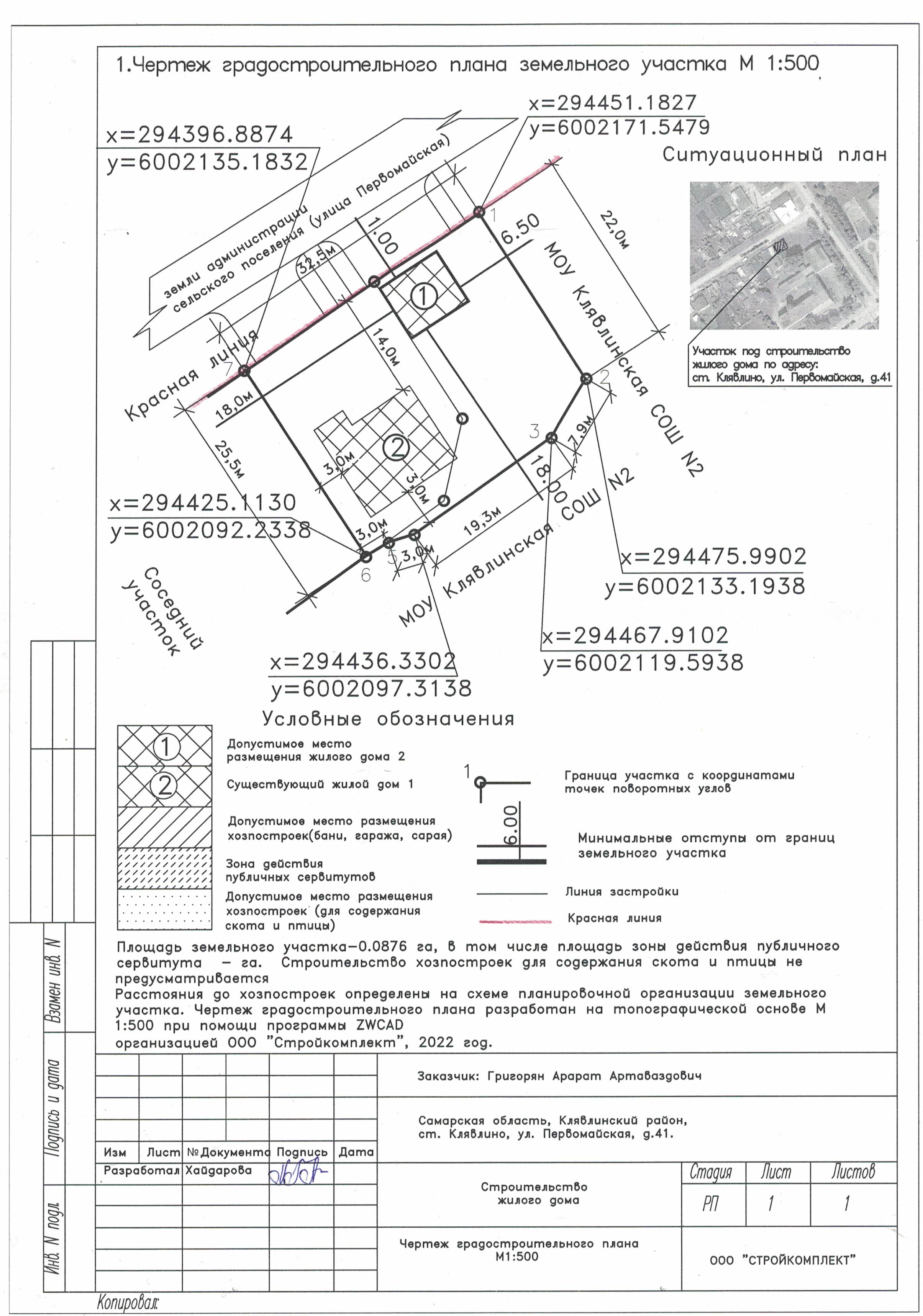 Постановление Администрации сельского поселения станция Клявлино муниципального района Клявлинский Самарской области от 28.03.2023 г. №32 «О внесении изменений в Правила разведения костров, сжигания мусора, травы, листвы и иных отходов, материалов и изделий на территории сельского поселения станция Клявлино муниципального района Клявлинский Самарской области»В соответствии с пунктом 218 Правил противопожарного режима в Российской Федерации, утвержденных постановлением Правительства Российской Федерации от 25 апреля 2012 г. N 390, приказом МЧС России от 26 января 2016 года № 26 «Об утверждении порядка использования открытого огня и разведения костров на землях сельскохозяйственного назначения и землях запаса», Администрация сельского поселения станция Клявлино муниципального района Клявлинский Самарской области  ПОСТАНОВЛЯЕТ:    1. Изложить в следующей редакции: «Правила разведения костров, сжигания мусора, травы, листвы и иных отходов, материалов и изделия на территории сельского поселения станция Клявлино муниципального района Клявлинский Самарской области (Приложение №1).1.1. Признать утратившим силу постановление Администрации сельского поселения станция Клявлино муниципального района Клявлинский Самарской области от 08.04.2022 г. № 32 «Об утверждении порядка использования открытого огня и разведения костров на территории сельского поселения станция Клявлино муниципального района Клявлинский Самарской области».3.  Настоящее постановление вступает в силу со дня его подписания.4. Опубликовать настоящее Постановление в газете «Вести сельское поселения станция Клявлино», разместить настоящее постановление на официальном сайте Администрации муниципального района Клявлинский Самарской области.5. Контроль за исполнением настоящего постановления возложить на заместителя Главы администрации сельского поселения станция Клявлино муниципального района Клявлинский Самарской области Ермошкина Д.А.Глава сельского поселения станция Клявлино муниципального района Клявлинский Самарской области                                                                  Ю.Д. ИвановПриложение №1 к постановлению администрациисельского поселения станция Клявлино муниципального района Клявлинский Самарской области от 28.03.2023г.  № 32ПРАВИЛА разведения костров, сжигания мусора, травы, листвы и иных отходов, материалов и изделий на территории сельского поселения станция Клявлино муниципального района Клявлинский муниципального района Клявлинский Самарской области1. Настоящие Правила определяют места и способы разведения костров, проведения мероприятий с использованием приспособлений для тепловой обработки пищи с помощью открытого огня, места сжигания мусора, травы, листвы на землях общего пользования на территории сельского поселения станция Клявлино в соответствии с требованиями ст. 14 Федерального закона от 06.10.2003 № 131-ФЗ «Об общих принципах организации местного самоуправления в Российской Федерации», ст. ст. 19, 30 Федерального закона от 21.12.1994 № 69-ФЗ «О пожарной безопасности» на основании положений Федерального закона от 22.07.2008 № 123-ФЗ «Технический регламент о требованиях пожарной безопасности», постановления Правительства РФ от 25.04.2012 № 390 «О противопожарном режиме», постановления Правительства РФ от 28.07.2020 № 1132 «Об утверждении Правил пожарной безопасности в лесах».2. Запрещается разведение костров, а также сжигание мусора, травы, листвы и иных отходов, материалов и изделий на землях общего пользования, в местах массового отдыха граждан на территории сельского поселения станция Клявлино муниципального района Клявлинский.3. На  земельных участках, на которых расположены индивидуальные жилые дома, а также на земельных участках, предназначенных для ведения садоводства, огородничества, личного подсобного хозяйства, принадлежащих гражданам на законных основаниях (а также находящихся во владении или пользовании), разведение костров, сжигание мусора, травы, листвы и иных отходов, материалов или изделий должно осуществляться в специально оборудованных местах, в безветренную погоду, при условии обеспечения постоянного контроля за сжиганием мусора, травы, листвы, иных отходов, материалов и изделий,  при  выполнении следующих требований:- расстояние до ближайших объектов (зданий, сооружений) должно быть не менее 50 метров;- место использования открытого огня должно быть выполнено в виде котлована (яма, ров) не менее чем 0,3 метра глубиной и не более 1 метра в диаметре или площадки с прочно установленной на ней металлической емкостью (бочка, бак, мангал) или емкостью, выполненной из иных негорючих материалов, исключающих возможность распространения пламени и выпадения сгораемых материалов за пределы очага горения, объемом не более 1 куб. м;-  территория вокруг места использования открытого огня должна быть очищена в радиусе 10 метров от сухостойных деревьев, сухой травы, валежника, порубочных остатков, других горючих материалов;- в целях своевременной локализации процесса горения емкость, предназначенная для сжигания мусора, должна использоваться с металлическим листом, размер которого должен позволять полностью закрыть указанную емкость сверху;- в течение всего периода использования открытого огня до прекращения процесса тления должен осуществляться контроль за нераспространением горения (тления) за пределы радиуса использования открытого огня.4. На садовых земельных участках допускается использование открытого огня, и разведения костров для приготовления пищи в специальных несгораемых емкостях (например: мангалах, жаровнях). Допускается противопожарное расстояние от очага горения до зданий, сооружений и иных построек - 5 метров, а зона очистки вокруг емкости от горючих материалов -   2 метра.5. В процессе использования открытого огня запрещается:- осуществлять сжигание горючих и легковоспламеняющихся жидкостей (кроме жидкостей, используемых для розжига), взрывоопасных веществ и материалов, а также изделий и иных материалов, выделяющих при горении токсичные и высокотоксичные вещества;- оставлять место очага горения без присмотра до полного прекращения горения (тления);- располагать легковоспламеняющиеся и горючие жидкости, а также горючие материалы вблизи очага горения.После использования открытого огня место очага горения должно быть засыпано землей (песком) или залито водой.- использовать территории противопожарных расстояний от объектов и сооружений различного назначения до зелёных насаждений, для складирования горючих материалов, мусора, отходов древесных, строительных и других горючих материалов;- производить под мостами выжигание сухой растительности, а также сжигание кустарника и другого горючего материала;- на территории поселения, а также на расстоянии менее 1000 метров от зелёных насаждений запускать неуправляемые изделия из горючих материалов, принцип подъёма которых на высоту основан на нагревании воздуха внутри конструкции с помощью открытого огня.6. Разведение костров, использование открытого огня, сжигание мусора, травы, листвы и иных отходов, материалов или изделий запрещается:- на торфяных почвах;- под кронами деревьев;- при установлении на соответствующей территории особого противопожарного режима;- при наличии информации о приближающихся неблагоприятных или опасных для жизнедеятельности людей метеорологических условиях, связанных с сильными порывами ветра;- в емкостях, стенки которых имеют огненный сквозной прогар;- при скорости ветра, превышающей значение пяти метров в секунду, если открытый огонь используется без металлической емкости или емкости, выполненной из иных негорючих материалов, исключающей распространение пламени и выпадение сгораемых материалов за пределы очага горения;7. Выжигание сухой растительности на земельных участках населённых пунктов может производиться в безветренную погоду при условии, что:- участок для выжигания сухой растительности располагается на расстоянии не ближе 50 метров от ближайшего объекта защиты;- территория вокруг участка для выжигания сухой травяной растительности очищена в радиусе 30 метров от сухостойных деревьев, валежника, порубочных остатков, других горючих материалов и отделена противопожарной минерализованной полосой шириной не менее 1,4 метра- при скорости ветра, превышающей значение 10 метров в секунду.8. За нарушение правил пожарной безопасности виновные лица несут установленную законом ответственность.Постановление Администрации сельского поселения станция Клявлино муниципального района Клявлинский Самарской области от 28.03.2023 г. №33 «Об установлении особого противопожарного режима на территории сельского поселения станция Клявлино муниципального района Клявлинский Самарской области»Руководствуясь Федеральным законом от 21 декабря 1994 года № 69-ФЗ «О пожарной безопасности», Законом Самарской области от 11 октября 2005 года № 177-ГД «О пожарной безопасности», Постановлением Правительства Самарской области от 23.03.2020 N 176 "Об особом противопожарном режиме на территории Самарской области" в целях обеспечения пожарной безопасности в лесах и на территории  сельского поселения  станция Клявлино муниципального района  Клявлинский Самарской области, Администрация сельского поселения станция Клявлино муниципального района Клявлинский Самарской области  ПОСТАНОВЛЯЕТ:    Установить особый противопожарный режим на территории сельского поселения станция Клявлино муниципального района Клявлинский Самарской области 01 апреля 2023 г.  по 20 апреля 2023 г.В период особого противопожарного режима на территории сельского поселения станция Клявлино муниципального района Клявлинский Самарской области:- обеспечить выполнение мероприятий по предотвращению распространения пожара на населенные пункты и отдельно расположенные объекты в части устройства минерализованных полос (опашка), окашивания и своевременной уборки сухой травянистой растительности, тростниковых и камышовых зарослей, в том числе в поймах рек, находящихся в границах населенных пунктов;-  запретить сжигание мусора, сухой растительности и отходов на территориях населенных пунктов, организаций, индивидуальных предпринимателей, приусадебных, садовых и дачных участках;- создать условия для забора воды из источников наружного водоснабжения и принять меры по содержанию в исправном состоянии средств связи и оповещения населения о пожаре в населенном пункте с ежемесячной проверкой их исправности и работоспособности;- организовать подготовку водовозной и землеройной техники к использованию для нужд пожаротушения по требованию государственной пожарной службы из расчета не менее одного трактора с плугом и двух автобойлеров на каждое сельское поселение;- организовать патрулирование территорий населенных пунктов с привлечением сотрудников Администрации сельского поселения станция Клявлино муниципального района Клявлинский Самарской области, добровольных пожарных формирований с первичными средствами пожаротушения, а также включить в состав патрулей членов административной комиссии, уполномоченных на составление протокола об административном правонарушении;- организовать в необходимых размерах резервный фонд горюче-смазочных материалов и огнетушащих средств;- закрепить за каждым домовым хозяйством граждан один из видов противопожарного инвентаря (ведро, багор, лопата, лестница, топор из соотношения 6:1:1:1:1:1 на каждые 10 домов);- организовать проверки состояния минерализованных полос и проведение мероприятий по их обновлению;-организовать проверки территорий на предмет выявления фактов засеивания колосовых культур в границах полос отвода и охранных зон железных дорог,   путепроводов и продуктопроводов, а также в границах отвода автомобильных дорог и информировать о таких фактах Главное управление Министерства Российской Федерации по делам гражданской обороны, чрезвычайным ситуациям и ликвидации последствий стихийных бедствий по Самарской области;- при наступлении IV-V классов пожарной опасности в лесах устанавливать запрет на посещение лесов, разведение костров и сжигание мусора, сухой растительности и отходов на территориях населенных пунктов, земельных участках, принадлежащих организациям, индивидуальным предпринимателям, приусадебных, садоводческих и огороднических участках;- организовать на территории населенных пунктов, садоводческих и огороднических участков, а также на территории иных категорий земель специальные площадки для складирования сухой травянистой растительности, пожнивных остатков, валежника, порубочных остатков, мусора и других горючих материалов, в том числе организовать вывоз данных отходов;-определить допустимые места и (или) способы разведения костров, а также порядок сжигания мусора, травы, листвы и иных отходов, материалов или изделий, в том числе использования мангалов (жаровен) согласно Приложению 1.  3. Опубликовать настоящее Постановление в газете «Вести сельское поселения станция Клявлино», разместить настоящее постановление на официальном сайте Администрации муниципального района Клявлинский Самарской области.  4. Настоящее постановление вступает в силу со дня его принятия.  5. Контроль за исполнением настоящего постановления возложить на заместителя Главы администрации сельского поселения станция Клявлино муниципального района Клявлинский Самарской области Ермошкина Д.А.Приложение 1: Правила разведения костров, сжигания мусора, травы, листвы и иных отходов, материалов и изделий на территории сельского поселения станция Клявлино муниципального района Клявлинский муниципального района Клявлинский Самарской областиГлава сельского поселения станцияКлявлино муниципального районаКлявлинский Самарской области                                                                                Ю.Д. ИвановПриложение 1Утверждено постановлением администрациисельского поселения станция Клявлино муниципального  района Клявлинский Самарской области  от 28.03.2023г.  № 33ПРАВИЛА разведения костров, сжигания мусора, травы, листвы и иных отходов, материалов и изделий на территории сельского поселения станция Клявлино муниципального района Клявлинский муниципального района Клявлинский Самарской области1. Настоящие Правила определяют места и способы разведения костров, проведения мероприятий с использованием приспособлений для тепловой обработки пищи с помощью открытого огня, места сжигания мусора, травы, листвы на землях общего пользования на территории сельского поселения станция Клявлино в соответствии с требованиями ст. 14 Федерального закона от 06.10.2003 № 131-ФЗ «Об общих принципах организации местного самоуправления в Российской Федерации», ст. ст. 19, 30 Федерального закона от 21.12.1994 № 69-ФЗ «О пожарной безопасности» на основании положений Федерального закона от 22.07.2008 № 123-ФЗ «Технический регламент о требованиях пожарной безопасности», постановления Правительства РФ от 25.04.2012 № 390 «О противопожарном режиме», постановления Правительства РФ от 28.07.2020 № 1132 «Об утверждении Правил пожарной безопасности в лесах».2. Запрещается разведение костров, а также сжигание мусора, травы, листвы и иных отходов, материалов и изделий на землях общего пользования, в местах массового отдыха граждан на территории сельского поселения станция Клявлино муниципального района Клявлинский.3. На  земельных участках, на которых расположены индивидуальные жилые дома, а также на земельных участках, предназначенных для ведения садоводства, огородничества, личного подсобного хозяйства, принадлежащих гражданам на законных основаниях (а также находящихся во владении или пользовании), разведение костров, сжигание мусора, травы, листвы и иных отходов, материалов или изделий должно осуществляться в специально оборудованных местах, в безветренную погоду, при условии обеспечения постоянного контроля за сжиганием мусора, травы, листвы, иных отходов, материалов и изделий,  при  выполнении следующих требований:- расстояние до ближайших объектов (зданий, сооружений) должно быть не менее 50 метров;- место использования открытого огня должно быть выполнено в виде котлована (яма, ров) не менее чем 0,3 метра глубиной и не более 1 метра в диаметре или площадки с прочно установленной на ней металлической емкостью (бочка, бак, мангал) или емкостью, выполненной из иных негорючих материалов, исключающих возможность распространения пламени и выпадения сгораемых материалов за пределы очага горения, объемом не более 1 куб. м;-  территория вокруг места использования открытого огня должна быть очищена в радиусе 10 метров от сухостойных деревьев, сухой травы, валежника, порубочных остатков, других горючих материалов;- в целях своевременной локализации процесса горения емкость, предназначенная для сжигания мусора, должна использоваться с металлическим листом, размер которого должен позволять полностью закрыть указанную емкость сверху;- в течение всего периода использования открытого огня до прекращения процесса тления должен осуществляться контроль за нераспространением горения (тления) за пределы радиуса использования открытого огня.4. На садовых земельных участках допускается использование открытого огня, и разведения костров для приготовления пищи в специальных несгораемых емкостях (например: мангалах, жаровнях). Допускается противопожарное расстояние от очага горения до зданий, сооружений и иных построек - 5 метров, а зона очистки вокруг емкости от горючих материалов -   2 метра.5. В процессе использования открытого огня запрещается:- осуществлять сжигание горючих и легковоспламеняющихся жидкостей (кроме жидкостей, используемых для розжига), взрывоопасных веществ и материалов, а также изделий и иных материалов, выделяющих при горении токсичные и высокотоксичные вещества;- оставлять место очага горения без присмотра до полного прекращения горения (тления);- располагать легковоспламеняющиеся и горючие жидкости, а также горючие материалы вблизи очага горения.После использования открытого огня место очага горения должно быть засыпано землей (песком) или залито водой.- использовать территории противопожарных расстояний от объектов и сооружений различного назначения до зелёных насаждений, для складирования горючих материалов, мусора, отходов древесных, строительных и других горючих материалов;- производить под мостами выжигание сухой растительности, а также сжигание кустарника и другого горючего материала;- на территории поселения, а также на расстоянии менее 1000 метров от зелёных насаждений запускать неуправляемые изделия из горючих материалов, принцип подъёма которых на высоту основан на нагревании воздуха внутри конструкции с помощью открытого огня.6. Разведение костров, использование открытого огня, сжигание мусора, травы, листвы и иных отходов, материалов или изделий запрещается:- на торфяных почвах;- под кронами деревьев;- при установлении на соответствующей территории особого противопожарного режима;- при наличии информации о приближающихся неблагоприятных или опасных для жизнедеятельности людей метеорологических условиях, связанных с сильными порывами ветра;- в емкостях, стенки которых имеют огненный сквозной прогар;- при скорости ветра, превышающей значение пяти метров в секунду, если открытый огонь используется без металлической емкости или емкости, выполненной из иных негорючих материалов, исключающей распространение пламени и выпадение сгораемых материалов за пределы очага горения;7. Выжигание сухой растительности на земельных участках населённых пунктов может производиться в безветренную погоду при условии, что:- участок для выжигания сухой растительности располагается на расстоянии не ближе 50 метров от ближайшего объекта защиты;- территория вокруг участка для выжигания сухой травяной растительности очищена в радиусе 30 метров от сухостойных деревьев, валежника, порубочных остатков, других горючих материалов и отделена противопожарной минерализованной полосой шириной не менее 1,4 метра- при скорости ветра, превышающей значение 10 метров в секунду.8. За нарушение правил пожарной безопасности виновные лица несут установленную законом ответственность.Решение Собрания представителей сельского поселения станция Клявлино муниципального района Клявлинский Самарской области от 31.03.2023 г. №7 «О внесении изменений в решение Собрания представителей сельского поселения станция Клявлино муниципального района Клявлинский Самарской области № 45 от 28.12.2022 г. «О бюджете сельского поселения станция Клявлино муниципального района Клявлинский Самарской области на 2023 год и плановый период 2024 и 2025 годов»Рассмотрев бюджет сельского поселения станция Клявлино муниципального района Клявлинский Самарской области на 2023 год и плановый период 2024 и 2025 годов, Собрание представителей сельского поселения станция Клявлино муниципального района Клявлинский Самарской области РЕШИЛО:1. Внести в Решение Собрания представителей сельского поселения станция Клявлино муниципального района Клявлинский Самарской области № 45 от 28.12.2022 г. «О бюджете сельского поселения станция Клявлино муниципального района Клявлинский Самарской области на 2023 год и плановый период 2024 и 2025 годов» («Вести сельского поселения станция Клявлино», 28.12.2022, №19 (261), (в редакции Решения № 1 от 31.01.2023г., №4 от 28.02.2023г.,), (далее по тексту - Решение) следующие изменения:2. Направить настоящее Решение Главе сельского поселения станция Клявлино муниципального района Клявлинский Самарской области на подписание и опубликование в газете «Вести сельского поселения станция Клявлино».3. Решение вступает в силу со дня его официального опубликования и распространяется на правоотношения, возникшие с 01.03.2023 г.Председатель Собрания представителей сельского поселения станция Клявлино муниципального района Клявлинский Самарской области                                                                                                   С.Л. ТорохтиенкоГлава сельского поселения станция Клявлиномуниципального района Клявлинский Самарской области                                                                                                   Ю.Д. ИвановРешение Собрания представителей сельского поселения станция Клявлино муниципального района Клявлинский Самарской области от 31.03.2023 г. №8 «Об утверждении Положения о бюджетном процессе в сельском поселении станция Клявлино муниципального района Клявлинский Самарской области»В соответствии с Бюджетным кодексом Российской Федерации, Федеральным законом № 131-ФЗ от 06.10.2003г. "Об общих принципах организации местного самоуправления в Российской Федерации", Налоговым кодексом Российской Федерации, Федеральным законом «О бюджетной классификации Российской Федерации», Уставом сельского поселения станция Клявлино муниципального района Клявлинский Самарской области, и в целях регулирования бюджетных правоотношений, возникающих в ходе составления, рассмотрения, утверждения, исполнения бюджета сельского поселения станция Клявлино муниципального района Клявлинский Самарской области и контроля за его исполнением, а также в процессе осуществления муниципальных заимствований и управления муниципальным долгом сельского поселения станция Клявлино муниципального района Клявлинский Самарской области, Собрание представителей сельского поселения станция Клявлино муниципального района Клявлинский Самарской области РЕШИЛО:1. Утвердить Положение о бюджетном процессе в сельском поселении станция Клявлино муниципального района Клявлинский Самарской области.2. Признать утратившим силу Решение Собрания представителей сельского поселения станция Клявлино № 13 от 29.04.2022 г. «Об утверждении Положения о бюджетном процессе в сельском поселении станция Клявлино муниципального района Клявлинский Самарской области».3. Направить настоящее Решение на подписание Главе сельского поселения станция Клявлино муниципального района Клявлинский Самарской области и опубликование в газете «Вести сельского поселения станция Клявлино».4.  Настоящее решение вступает в силу со дня его официального опубликования.Председатель Собрания представителейсельского поселения станция Клявлиномуниципального района КлявлинскийСамарской области                                                                    С.Л. ТорохтиенкоГлава сельского поселения станция Клявлиномуниципального района КлявлинскийСамарской области                                                                       Ю.Д. Иванов УТВЕРЖДЕНРешением Собрания представителей сельского поселения станция Клявлино муниципального района Клявлинский Самарской области от 31.03.2023г. № 8ПОЛОЖЕНИЕ О БЮДЖЕТНОМ ПРОЦЕССЕ СЕЛЬСКОГО ПОСЕЛЕНИЯ СТАНЦИЯ КЛЯВЛИНО МУНИЦИПАЛЬНОГО РАЙОНА КЛЯВЛИНСКИЙ САМАРСКОЙ ОБЛАСТИРаздел I. Общие положенияСтатья 1. Правоотношения, регулируемые настоящим Положением1. Настоящее Положение в соответствии с Бюджетным кодексом Российской Федерации, Федеральным законом № 131-ФЗ от 06.10.2003г. "Об общих принципах организации местного самоуправления в Российской Федерации", Уставом сельского поселения станция Клявлино муниципального района Клявлинский регулирует бюджетные правоотношения, возникающие между субъектами бюджетных правоотношений по установлению порядка составления и рассмотрения проекта бюджета в сельском поселении станция Клявлино муниципального района Клявлинский Самарской области (далее – местный бюджет), утверждения и исполнения местного бюджета, контроля за его исполнением, рассмотрения и утверждения отчета об исполнении местного бюджета. Статья 2. Понятия и термины, используемые в настоящем Положении1. Понятия и термины, используемые в настоящем Положении, применяются в том значении, в котором они определены Бюджетным кодексом Российской Федерации.Статья 3. Особенности применения бюджетной классификации Российской Федерации в сельском поселении.1. В целях обеспечения сопоставимости показателей местного бюджета c бюджетами других уровней бюджетной системы Российской Федерации при составлении и исполнении местного бюджета, составлении бюджетной отчетности о его исполнении применяется бюджетная классификация Российской Федерации.2. Установление, детализация и определение порядка применения бюджетной классификации Российской Федерации в части, относящейся к местному бюджету, является полномочием Собрания представителей сельского поселения станция Клявлино муниципального района Клявлинский.3. Перечень и коды целевых статей и видов расходов местного бюджета утверждаются в составе ведомственной структуры расходов решением о местном бюджете либо сводной бюджетной росписью.Целевые статьи и виды расходов местного бюджета формируются в соответствии с расходными обязательствами, подлежащими исполнению за счет средств местного бюджета.Каждому публичному нормативному обязательству, муниципальной программе (подпрограмме), обособленной функции (сфере, направлению) деятельности органов местного самоуправления сельского поселения станция Клявлино муниципального района Клявлинский, присваиваются уникальные коды целевых статей и (или) видов расходов местного бюджета.Статья 4. Основные этапы бюджетного процесса в сельском поселении станция КлявлиноБюджетный процесс в сельском поселении станция Клявлино включает следующие этапы:- составление проекта местного бюджета;- рассмотрение и утверждение местного бюджета;- исполнение местного бюджета;-составление, внешняя проверка, рассмотрение и утверждение бюджетной отчетности.Статья 5. Участники бюджетного процесса в сельском поселении станция КлявлиноУчастниками бюджетного процесса в сельском поселении станция Клявлино являются:- Собрание представителей сельского поселения станция Клявлино муниципального района Клявлинский Самарской области;- Глава сельского поселения станция Клявлино муниципального района Клявлинский Самарской области;- Администрация сельского поселения станция Клявлино муниципального района Клявлинский Самарской области;- Органы муниципального финансового контроля;- Главные администраторы (администраторы) бюджетных средств;- Главные администраторы (администраторы) доходов бюджета;- Главные администраторы (администраторы) источников финансирования дефицита местного бюджета;- Получатели бюджетных средств.Статья 6. Бюджетные полномочия участников бюджетного процесса в сельском поселении Собрание представителей сельского поселения станция Клявлино:- рассматривает и утверждает местный бюджет и отчеты о его исполнении;- осуществляет последующий контроль за исполнением местного бюджета;- устанавливает, изменяет и отменяет местные налоги и сборы в соответствии с законодательством Российской Федерации о налогах и сборах;- устанавливает налоговые льготы по местным налогам, основания и порядок их применения;- определяет порядок управления и распоряжения имуществом, находящимся в собственности сельского поселения станция Клявлино, порядок направления в местный бюджет доходов от его использования;-  устанавливает порядок представления, рассмотрения и утверждения годового отчёта об исполнении местного бюджета;  -  рассматривает годовой отчет об исполнении местного бюджета, принимает решение о его утверждении либо отклонении;-  устанавливает в соответствии с федеральными законами и законами Самарской области порядок проведения внешней проверки годового отчёта об исполнении местного бюджета; -  в соответствии с Бюджетным кодексом Российской Федерации устанавливает особенности бюджетных полномочий участников бюджетного процесса сельского поселения;-  осуществляет иные бюджетные полномочия в соответствии с Бюджетным кодексом Российской Федерации, Федеральным законом от 06.10.2003 № 131-ФЗ «Об общих принципах организации местного самоуправления в Российской Федерации», Федеральным законом от 07.02.2011 № 6-ФЗ «Об общих принципах организации и деятельности контрольно-счетных органов субъектов Российской Федерации и муниципальных образований», иными законодательными и нормативными правовыми актами Российской Федерации, Самарской области, Уставом сельского поселения.При этом в решении о местном бюджете: а) устанавливает перечень главных распорядителей средств местного бюджета в составе ведомственной структуры расходов;б) утверждает перечень и коды целевых статей и видов расходов местного бюджета в составе ведомственной структуры расходов;в) утверждает перечень статей и видов источников финансирования дефицита бюджета при утверждении источников финансирования дефицита бюджета;г) может устанавливать порядок и случаи предоставления субсидий юридическим лицам (за исключением субсидий муниципальным учреждениям), индивидуальным предпринимателям, физическим лицам - производителям товаров, работ, услуг;д) в расходной части местного бюджета предусматривает создание резервного фонда сельского поселения с указанием его объёма;е) устанавливает цели, на которые может быть предоставлен бюджетный кредит, условия и порядок предоставления бюджетных кредитов, бюджетные ассигнования для их предоставления на финансовый год и на срок, выходящий за пределы финансового года, ограничения по получателям (заемщикам) бюджетных кредитов;ж) предусматривает бюджетные ассигнования на возможное исполнение выданных муниципальных гарантий;з) утверждает размер межбюджетных трансфертов на решение вопросов местного значения межмуниципального характера;  и) устанавливает случаи и порядок предоставления иных межбюджетных трансфертов, в том числе межбюджетных трансфертов на осуществление части полномочий по решению вопросов местного значения в соответствии с заключенными соглашениями Администрацией муниципального района Клявлинский;к) устанавливает верхний предел муниципального долга;л) устанавливает предельный объём выпуска муниципальных ценных бумаг по номинальной стоимости;   м) устанавливает порядок и условия предоставления межбюджетных трансфертов из местного бюджета бюджетам сельских поселений муниципального района Клявлинский, предоставление межбюджетных трансфертов из местного бюджета бюджетам сельских поселений муниципального района Клявлинский;н) осуществляет иные бюджетные полномочия в соответствии с Бюджетным кодексом Российской Федерации и настоящим Положением.Собрание представителей сельского поселения станция Клявлино имеет право на:- получение от Администрации сельского поселения станция Клявлино сопроводительных материалов в ходе рассмотрения и утверждения проекта местного бюджета;- получение от Администрации сельского поселения станция Клявлино оперативной информации об исполнении местного бюджета;- утверждение (не утверждение) отчетов об исполнении местного бюджета;- определение условий предоставления средств из местного бюджета, в соответствии с которыми предоставление таких средств осуществляется в порядке, установленном Администрацией сельского поселения станция Клявлино2.  Глава сельского поселения станция Клявлино: - утверждает основные направления бюджетной и налоговой политики сельского поселения;- подписывает и обнародует решение Собрания представителей сельского поселения Клявлино муниципального района Клявлинский Самарской области о местном бюджете;- вносит на рассмотрение и утверждение Собрания представителей сельского поселения станция Клявлино проект местного бюджета с необходимыми документами и материалами;- в соответствии с Уставом сельского поселения назначает публичные слушания по проекту местного бюджета сельского поселения на очередной финансовый год и плановый период и по проекту отчета об исполнении местного бюджета за отчетный финансовый год;- вносит в Собрание представителей сельского поселения станция Клявлино предложения по установлению, изменению, отмене местных налогов и сборов, введению и отмене налоговых льгот по местным налогам;- осуществляет иные бюджетные полномочия в соответствии с Бюджетным кодексом Российской Федерации и настоящим Положением.3. Администрация сельского поселения станция Клявлино:- обеспечивает составление проекта местного бюджета и отчетов об исполнении местного бюджета, вносит его с необходимыми документами и материалами на утверждение Собранию представителей,Представляет годовой отчет об исполнении местного бюджета и проект местного бюджета для проведения его внешней проверки в Счетную палату муниципального района Клявлинский Самарской области;- разрабатывает и утверждает методики распределения и (или) порядки предоставления межбюджетных трансфертов;-  разрабатывает прогноз социально-экономического развития сельского поселения станция Клявлино муниципального района Клявлинский Самарской области;- обеспечивают исполнение местного бюджета и составление бюджетной отчетности;- утверждает перечень главных администраторов доходов местного бюджета;-утверждает перечень главных администраторов источников финансирования дефицита местного бюджета;- устанавливает порядок составления и ведения сводной бюджетной росписи сельского поселения и сводных бюджетных росписей главных распорядителей бюджетных средств; - устанавливает порядок составления и ведения кассового плана; - устанавливает порядок составления сводной бюджетной отчетности и составляет отчетность об исполнении местного бюджета; - осуществляет внутренний, предварительный и последующий контроль за исполнением местного бюджета, в том числе контроль за целевым и эффективным расходованием бюджетных средств главными распорядителями, распорядителями и получателями бюджетных средств; - разрабатывает программу муниципальных заимствований;- ведет муниципальную долговую книгу;- устанавливает порядок и методику планирования бюджетных ассигнований;- открывает и ведет в порядке, им установленном, лицевые счета для учета операций по исполнению бюджета;- осуществляет кассовое обслуживание исполнения бюджета;- одобряет прогноз социально-экономического развития сельского поселения;- утверждает предварительные итоги социально-экономического развития сельского поселения за истекший период текущего финансового года и ожидаемые итоги социально-экономического развития сельского поселения за текущий финансовый год;- вносит проект местного бюджета с необходимыми документами и материалами для проведения его внешней проверки в Собрание представителей сельского поселения.- утверждает отчеты об исполнении местного бюджета за первый квартал, полугодие и девять месяцев текущего финансового года, направляет их в Собрание представителей сельского поселения; - устанавливает порядок предоставления средств местного бюджета при выполнении определенных условий;- устанавливает порядок формирования муниципального задания на оказание муниципальных услуг (выполнение работ) сельским поселением;- устанавливает порядок использования бюджетных ассигнований резервного фонда Администрации сельского поселения, принимает решения об их использовании;- устанавливает порядок ведения реестра расходных обязательств поселения;- обеспечивает управление муниципальным долгом сельского поселения в соответствии с Уставом сельского поселения;- устанавливает порядок составления муниципальной долговой книги, состав, порядок и сроки внесения информации в муниципальную долговую книгу;- устанавливает порядок принятия решений о разработке муниципальных программ сельского поселения, утверждает муниципальные программы сельского поселения, определяет сроки их реализации;- устанавливает порядок проведения и критерии оценки эффективности реализации муниципальных программ сельского поселения, а также принимает решение о сокращении бюджетных ассигнований на реализацию указанных программ либо о прекращении их реализации в целом;- устанавливает порядок разработки, утверждения и реализации муниципальных программ;- в пределах своей компетенции предоставляет информацию, необходимую для осуществления Собранием представителей сельского поселения контрольных полномочий;- издает акты о списании с муниципального долга муниципальных долговых обязательств, выраженных в валюте Российской Федерации;- предоставляет муниципальные гарантии от имени сельского поселения, заключает соответствующие договоры;- применяет бюджетные меры принуждения за совершение бюджетного нарушения;-  взыскивает в бесспорном порядке с лицевых счетов главных распределителей, распределителей и получателей бюджетных средств в размере бюджетных средств, использованных не по целевому назначению;- утверждает перечень кодов подвидов по видам доходов, главными администраторами которых являются органы местного самоуправления и находящиеся в их ведении муниципальные казенные учреждения;- осуществляет анализ финансового состояния принципала в целях предоставления муниципальной гарантии;- организует разработку проектов основных показателей бюджета на среднесрочную перспективу;- организует разработку проекта местного решения на очередной финансовый год и плановый период;- исполняет судебные акты по обращению взыскания на средства местного бюджета;- в соответствии с Бюджетным кодексом Российской Федерации и решениями Собрания представителей сельского поселения устанавливает особенности бюджетных полномочий участников бюджетного процесса в сельском поселении;-  осуществляет иные полномочия в области бюджетного процесса в соответствии с федеральными законами, законами Самарской области, Уставом сельского поселения и настоящим Положением и иными муниципальными правовыми актами в сфере регулирования бюджетных правоотношений.4. Главный распорядитель бюджетных средств:1) обеспечивает результативность, адресность и целевой характер использования бюджетных средств в соответствии с утвержденными ему бюджетными ассигнованиями и лимитами бюджетных обязательств;2) формирует перечень подведомственных ему распорядителей и получателей бюджетных средств;3) ведет реестр расходных обязательств, подлежащих исполнению в пределах утвержденных ему лимитов бюджетных обязательств и бюджетных ассигнований;4) осуществляет планирование соответствующих расходов бюджета, составляет обоснования бюджетных ассигнований;5) составляет, утверждает и ведет бюджетную роспись, распределяет бюджетные ассигнования, лимиты бюджетных обязательств по подведомственным распорядителям и получателям бюджетных средств и исполняет соответствующую часть бюджета;6) вносит предложения по формированию и изменению лимитов бюджетных обязательств;7) вносит предложения по формированию и изменению сводной бюджетной росписи;8) определяет порядок утверждения бюджетных смет подведомственных получателей бюджетных средств, являющихся казенными учреждениями;9) формирует и утверждает муниципальные задания;10) обеспечивает соблюдение получателями межбюджетных субсидий, субвенций и иных межбюджетных трансфертов, имеющих целевое назначение, а также иных субсидий и бюджетных инвестиций, определенных настоящим Кодексом, условий, целей и порядка, установленных при их предоставлении;11) формирует бюджетную отчетность главного распорядителя бюджетных средств;12) отвечает от имени муниципального образования по денежным обязательствам подведомственных ему получателей бюджетных средств;13) осуществляет иные бюджетные полномочия, установленные настоящим Кодексом и принимаемыми в соответствии с ним нормативными правовыми актами (муниципальными правовыми актами), регулирующими бюджетные правоотношения.Главный распорядитель средств:- выступает в суде соответственно от имени муниципального образования в качестве представителя ответчика по искам к муниципальному образованию:1) о возмещении вреда, причиненного физическому лицу или юридическому лицу в результате незаконных действий (бездействия) органов местного самоуправления или должностных лиц этих органов, по ведомственной принадлежности, в том числе в результате издания актов органов местного самоуправления, не соответствующих закону или иному правовому акту;2) предъявляемым при недостаточности лимитов бюджетных обязательств, доведенных подведомственному ему получателю бюджетных средств, являющемуся казенным учреждением, для исполнения его денежных обязательств;3) по иным искам к муниципальному образованию, по которым в соответствии с федеральным законом интересы соответствующего публично-правового образования представляет орган, осуществляющий в соответствии с бюджетным законодательством Российской Федерации полномочия главного распорядителя средств бюджета муниципального образования.5. Распорядитель бюджетных средств:1) осуществляет планирование соответствующих расходов бюджета;2) распределяет бюджетные ассигнования, лимиты бюджетных обязательств по подведомственным распорядителям и (или) получателям бюджетных средств и исполняет соответствующую часть бюджета;3) вносит предложения главному распорядителю бюджетных средств, в ведении которого находится, по формированию и изменению бюджетной росписи;4) обеспечивает соблюдение получателями межбюджетных субсидий, субвенций и иных межбюджетных трансфертов, имеющих целевое назначение, а также иных субсидий и бюджетных инвестиций, условий, целей и порядка, установленных при их предоставлении;5) в случае и порядке, установленных соответствующим главным распорядителем бюджетных средств, осуществляет отдельные бюджетные полномочия главного распорядителя бюджетных средств, в ведении которого находится.6. Главный администратор доходов местного бюджета:- формирует перечень подведомственных ему администраторов доходов бюджета;- представляет сведения, необходимые для составления проекта бюджета;- представляет сведения для составления и ведения кассового плана;- формирует и представляет бюджетную отчетность главного администратора доходов бюджета;- представляет для включения в перечень источников доходов Российской Федерации и реестр источников доходов бюджета сведения о закрепленных за ним источниках доходов;- утверждает методику прогнозирования поступлений доходов в бюджет в соответствии с общими требованиями к такой методике, установленными Правительством Российской Федерации;- осуществляет иные бюджетные полномочия, установленные Бюджетным Кодексом Российской Федерации и принимаемыми в соответствии с ним нормативными правовыми актами (муниципальными правовыми актами), регулирующими бюджетные правоотношения.7.  Администратор доходов местного бюджета:- осуществляет начисление, учет и контроль за правильностью исчисления, полнотой и своевременностью осуществления платежей в бюджет, пеней и штрафов по ним;- осуществляет взыскание задолженности по платежам в бюджет, пеней и штрафов;- принимает решение о возврате излишне уплаченных (взысканных) платежей в бюджет, пеней и штрафов, а также процентов за несвоевременное осуществление такого возврата и процентов, начисленных на излишне взысканные суммы, и представляет поручение в орган Федерального казначейства для осуществления возврата в порядке, установленном Министерством финансов Российской Федерации;- принимает решение о зачете (уточнении) платежей в бюджеты бюджетной системы Российской Федерации и представляет уведомление в орган Федерального казначейства;- в случае и порядке, установленных главным администратором доходов бюджета формирует и представляет главному администратору доходов бюджета сведения и бюджетную отчетность, необходимые для осуществления полномочий соответствующего главного администратора доходов бюджета;- предоставляет информацию, необходимую для уплаты денежных средств физическими и юридическими лицами за государственные и муниципальные услуги, а также иных платежей, являющихся источниками формирования доходов бюджетов бюджетной системы Российской Федерации, в Государственную информационную систему о государственных и муниципальных платежах в соответствии с порядком, установленным Федеральном законом от 27 июля 2010 года N 210-ФЗ "Об организации предоставления государственных и муниципальных услуг";- принимает решение о признании безнадежной к взысканию задолженности по платежам в бюджет;- осуществляет иные бюджетные полномочия, установленные Бюджетным Кодексом Российской Федерации и принимаемыми в соответствии с ним нормативными правовыми актами (муниципальными правовыми актами), регулирующими бюджетные правоотношения.8. Главный администратор источников финансирования дефицита местного бюджета:формирует перечни подведомственных ему администраторов источников финансирования дефицита бюджета; осуществляет планирование (прогнозирование) поступлений и выплат по источникам финансирования дефицита бюджета, кроме операций по управлению остатками средств на едином счете бюджета;обеспечивает адресность и целевой характер использования выделенных в его распоряжение ассигнований, предназначенных для погашения источников финансирования дефицита бюджета;распределяет бюджетные ассигнования по подведомственным администраторам источников финансирования дефицита бюджета и исполняет соответствующую часть бюджета;формирует бюджетную отчетность главного администратора источников финансирования дефицита бюджета;утверждает методику прогнозирования поступлений по источникам финансирования дефицита бюджета в соответствии с общими требованиями к такой методике, установленными Правительством Российской Федерации;составляет обоснования бюджетных ассигнований.9. Администратор источников финансирования дефицита местного бюджета:осуществляет планирование (прогнозирование) поступлений и выплат по источникам финансирования дефицита бюджета, кроме операций по управлению остатками средств на едином счете бюджета;осуществляет контроль за полнотой и своевременностью поступления в бюджет источников финансирования дефицита бюджета;обеспечивает поступления в бюджет и выплаты из бюджета по источникам финансирования дефицита бюджета;формирует и представляет бюджетную отчетность;в случае и порядке, установленных соответствующим главным администратором источников финансирования дефицита бюджета, осуществляет отдельные бюджетные полномочия главного администратора источников финансирования дефицита бюджета, в ведении которого находится;осуществляет иные бюджетные полномочия, установленные Бюджетным Кодексом Российской Федерации и принимаемыми в соответствии с ним нормативными правовыми актами (муниципальными правовыми актами), регулирующими бюджетные правоотношения.10. Получатель бюджетных средств:составляет и исполняет бюджетную смету;принимает и (или) исполняет в пределах доведенных лимитов бюджетных обязательств и (или) бюджетных ассигнований бюджетные обязательства;обеспечивает результативность, целевой характер использования предусмотренных ему бюджетных ассигнований;вносит соответствующему главному распорядителю (распорядителю) бюджетных средств предложения по изменению бюджетной росписи;ведет бюджетный учет (обеспечивает ведение бюджетного учета);формирует бюджетную отчетность (обеспечивает формирование бюджетной отчетности) и представляет бюджетную отчетность получателя бюджетных средств соответствующему главному распорядителю (распорядителю) бюджетных средств;исполняет иные полномочия, установленные Бюджетным Кодексом Российской Федерации и принятыми в соответствии с ним нормативными правовыми актами (муниципальными правовыми актами), регулирующими бюджетные правоотношения.Статья 7. Доходы местного бюджета сельского поселения  Доходы бюджета формируются в соответствии с бюджетным законодательством Российской Федерации, законодательством Российской Федерации о налогах и сборах, законодательством Самарской области о налогах и сборах, нормативными правовыми актами Собрания представителей сельского поселения о налогах и сборах.Статья 8. Расходы местного бюджета сельского поселения 1. Расходы бюджета сельского поселения формируются исходя из распределения и закрепления полномочий по финансовому обеспечению каждого вида обязательств, вытекающих из федерального законодательства, законодательства Самарской области и нормативных актов органов местного самоуправления сельского поселения; 2. Структура и форма расходов бюджета сельского поселения, а также порядок предоставления и расходования бюджетных средств, осуществляется в соответствии с главой 10 Бюджетного кодекса Российской Федерации.3. Порядок осуществления расходов бюджета сельского поселения на осуществление отдельных государственных полномочий, переданных органам местного самоуправления сельского поселения, устанавливается федеральными органами государственной власти и (или) органами государственной власти Самарской области.4. Осуществление расходов бюджета сельского поселения, связанных с исполнением полномочий федеральных органов государственной власти, органов государственной власти Самарской области не допускается, за исключением случаев, установленных федеральными законами, законами Самарской области.Статья 8.1. Формирование расходов местного бюджета, связанных с реализацией инициативных проектов1. В бюджете сельского поселения предусматриваются средства, направляемые на исполнение расходных обязательств сельского поселения станция Клявлино, связанных с реализацией инициативных проектов. 2. Под инициативными проектами понимается система принятия отдельных решений по вопросам местного значения и (или) иным вопросам, посредством которой обеспечивается участие жителей (части жителей) сельского поселения станция Клявлино в определении приоритетов расходования средств местного бюджета.  3. Порядок реализации инициативных проектов утверждается Администрацией сельского поселения станция Клявлино.4. Источником финансового обеспечения реализации инициативных проектов являются предусмотренные решением о местном бюджете бюджетные ассигнования на реализацию инициативных проектов, формируемые в том числе с учетом объемов инициативных платежей и (или) межбюджетных трансфертов из бюджета субъекта Российской Федерации, предоставленных в целях финансового обеспечения соответствующих расходных обязательств муниципального образования.Статья 9. Резервный фонд1. В расходной части бюджета сельского поселения создается резервный фонд Администрации сельского поселения станция Клявлино в размере не более 3 процентов утвержденного в решении о местном бюджете общего объема расходов бюджета сельского поселения. 2. Средства резервного фонда направляются на финансовое обеспечение непредвиденных расходов, в том числе на проведение аварийно-восстановительных работ и иных мероприятий, связанных с ликвидацией последствий стихийных бедствий и других чрезвычайных ситуаций.3. Порядок использования бюджетных ассигнований резервного фонда утверждается Администрацией сельского поселения. 4. Отчет об использовании бюджетных ассигнований резервного фонда прилагается к годовому отчету об исполнении соответствующего бюджета.Статья 10. Муниципальный дорожный фондВ бюджете сельского поселения на очередной финансовый год и плановый период предусматривается объем муниципального дорожного фонда сельского поселения в размере не менее прогнозируемого объема доходов бюджета муниципального образования, установленных решением представительного органа муниципального образования о его создании, от: акцизов на автомобильный бензин, прямогонный бензин, дизельное топливо, моторные масла для дизельных и (или) карбюраторных (инжекторных) двигателей, производимые на территории Российской Федерации, подлежащих зачислению в местный бюджет;иных поступлений в местный бюджет, утвержденных решением представительного органа муниципального образования, предусматривающим создание муниципального дорожного фонда.Порядок формирования и использования бюджетных ассигнований муниципального дорожного фонда устанавливается решением Собрания представителей сельского поселения.Бюджетные ассигнования муниципального дорожного фонда, не использованные в текущем финансовом году, направляются на увеличение бюджетных ассигнований муниципального дорожного фонда в очередном финансовом году.Статья 11. Муниципальные внутренние заимствования и муниципальный долг 1. Структура муниципального долга представляет собой группировку муниципальных долговых обязательств по установленным настоящей статьей видам долговых обязательств.2. Долговые обязательства сельского поселения могут существовать в виде обязательств по:1) ценным бумагам муниципального образования (муниципальным ценным бумагам);2) бюджетным кредитам, привлеченным в местный бюджет от других бюджетов бюджетной системы Российской Федерации;3) кредитам, полученным муниципальным образованием от кредитных организаций;4) гарантиям муниципального образования (муниципальным гарантиям).Долговые обязательства сельского поселения не могут существовать в иных видах, за исключением предусмотренных настоящим пунктом.3. В объем муниципального долга включаются:1) номинальная сумма долга по муниципальным ценным бумагам;2) объем основного долга по бюджетным кредитам, привлеченным в местный бюджет;3) объем основного долга по кредитам, полученным муниципальным образованием;4) объем обязательств по муниципальным гарантиям;5) объем иных (за исключением указанных) непогашенных долговых обязательств сельского поселения; 4. Долговые обязательства сельского поселения могут быть краткосрочными (менее одного года), среднесрочными (от одного года до пяти лет) и долгосрочными (от пяти до 10 лет включительно).5. Управление муниципальным долгом осуществляется Администрацией сельского поселения в соответствии с Уставом сельского поселения станция Клявлино.6. Муниципальные внутренние заимствования осуществляются в целях финансирования дефицита местного бюджета, а также для погашения долговых обязательств.7. Право осуществления муниципальных заимствований от имени сельского поселения в соответствии с Бюджетным кодексом Российской Федерации и Уставом сельского поселения принадлежит Администрации сельского поселения.8. От имени сельского поселения муниципальные гарантии предоставляются Администрацией сельского поселения в пределах общей суммы предоставляемых гарантий, указанной в решении Собрания представителей сельского поселения о местном бюджете, в соответствии с требованиями Бюджетного Кодекса Российской Федерации и в порядке, установленном муниципальными правовыми актами сельского поселения.9.   Сельское поселение станция Клявлино ведет муниципальную долговую книгу, куда вносятся сведения:- о дате возникновения муниципальных долговых обязательств;- об объеме муниципальных долговых обязательств; - о формах обеспечения исполнения обязательств;- об исполнении долговых обязательств полностью или частично;- об исполнении получателями муниципальных гарантий обязанностей по основному обязательству, обеспеченному гарантией;- об осуществлении платежей за счет средств местного бюджета по выданным муниципальным гарантиям;- иные сведения, предусмотренные порядком ведения муниципальной долговой книги.Статья 12. Муниципальные программы1. Муниципальные программы сельского поселения разрабатываются и утверждаются администрацией сельского поселения. Сроки реализации, порядок формирования и реализации указанных программ определяется правовым актом администрации сельского поселения.2. Объем бюджетных ассигнований на финансовое обеспечение реализации муниципальных программ утверждается решением о бюджете сельского поселения по соответствующей каждой программе целевой статье расходов бюджета в соответствии с утвердившим программу муниципальным правовым актом администрации сельского поселения.Муниципальные программы, предлагаемые к реализации начиная с очередного финансового года, а также изменения в ранее утвержденные муниципальные программы подлежат утверждению в сроки, установленные нормативным правовым актом администрации сельского поселения.Муниципальные программы подлежат приведению в соответствие с решением о бюджете сельского поселения не позднее трех месяцев со дня вступления его в силу.3. По каждой муниципальной программе ежегодно проводится оценка эффективности ее реализации. Порядок проведения указанной оценки и ее критерии устанавливаются администрацией сельского поселения. По результатам указанной оценки администрацией сельского поселения может быть принято решение о необходимости прекращения или об изменении начиная с очередного финансового года ранее утвержденной муниципальной программы, в том числе необходимости изменения объема бюджетных ассигнований на финансовое обеспечение реализации муниципальной программы.Раздел II. Составление проекта местного бюджета сельского поселения Статья 13. Основы составления проекта местного бюджета сельского поселения 1. Составление проекта местного бюджета – исключительная прерогатива Администрации сельского поселения.Составлению проекта местного бюджета предшествует подготовка основных направлений бюджетной и налоговой политики, прогноза социально-экономического развития сельского поселения.Порядок организации в Администрации сельского поселения работы по составлению проекта местного бюджета и начало этой работы ежегодно определяется постановлением Администрации сельского поселения.4. Проект бюджета составляется в порядке, установленном Администрацией сельского поселения, в соответствии с Бюджетным Кодексом Российской Федерации и принимаемыми с соблюдением его требований муниципальными правовыми актами Собрания представителей сельского поселения.5. Проект местного бюджета составляется и утверждается сроком на три года - очередной финансовый год и плановый период.Статья 14. Прогноз социально-экономического развития сельского поселения 1. Прогноз социально-экономического развития сельского поселения разрабатывается на период не менее трех лет.2. Прогноз социально-экономического развития сельского поселения ежегодно разрабатывается в порядке, установленном местной администрацией.3. Прогноз социально-экономического развития сельского поселения включает количественные показатели и качественные характеристики развития макроэкономической ситуации, экономической структуры, внешнеэкономической деятельности, динамики производства и потребления, уровня и качества жизни населения и иные показатели.4. Прогноз социально-экономического развития на очередной финансовый год и плановый период разрабатывается путем уточнения параметров планового периода и добавления параметров второго года планового периода.В пояснительной записке к прогнозу социально-экономического развития приводится обоснование параметров прогноза, в том числе их сопоставление с ранее утвержденными параметрами с указанием причин и факторов прогнозируемых изменений.5. Изменение прогноза социально-экономического развития в ходе составления или рассмотрения проекта местного бюджета влечет за собой изменение основных характеристик проекта местного бюджета.Статья 15. Планирование бюджетных ассигнований1. Планирование бюджетных ассигнований осуществляется в порядке и в соответствии с методикой, устанавливаемой администрацией сельского поселения с учетом особенностей, установленных Бюджетным кодексом РФ.2. Планирование бюджетных ассигнований осуществляется раздельно по бюджетным ассигнованиям на исполнение действующих и принимаемых обязательств.Планирование бюджетных ассигнований на исполнение принимаемых обязательств осуществляется с учетом действующих и неисполненных обязательств при первоочередном планировании бюджетных ассигнований на исполнение действующих обязательств.3.  Планирование бюджетных ассигнований на оказание муниципальных услуг (выполнение работ) бюджетными и автономными учреждениями осуществляется с учетом муниципального задания на очередной финансовый год и плановый период, а также его выполнения в отчетном финансовом году и текущем финансовом году.Статья 16. Основные направления бюджетной и налоговой политики сельского поселения1. Основные направления бюджетной политики сельского поселения должны содержать краткий анализ структуры расходов бюджета сельского поселения в текущем и завершенных финансовых годах и обоснование предложений о приоритетных направлениях расходования бюджетных средств в очередном финансовом году и плановом периоде с учетом прогнозов и программ социально-экономического развития сельского поселения.2. Основные направления налоговой политики сельского поселения должны содержать анализ законодательства о налогах и сборах в части налогов, формирующих налоговые доходы бюджета сельского поселения; обоснование предложений по его совершенствованию в пределах компетенции органов местного самоуправления сельского поселения. 3. Основные направления бюджетной и налоговой политики разрабатываются Администрацией сельского поселения и утверждаются Главой сельского поселения.Статья 17. Реестр расходных обязательств 1. Реестр расходных обязательств ведется Администрацией сельского поселения на основании реестров расходных обязательств главных распорядителей бюджетных средств.2. Основными принципами ведения реестра расходных обязательств являются:-  полнота отражения расходных обязательств сельского поселения и сведений о них;- периодичность обновления реестра расходных обязательств сельского поселения и сведений о них;- открытость сведений о расходных обязательствах сельского поселения, содержащихся в реестре;- единство формата отражения сведений в реестре расходных обязательств сельского поселения;- достоверность сведений о расходных обязательствах сельского поселения, содержащихся в реестре.3. Порядок ведения реестра расходных обязательств сельского поселения устанавливается нормативным правовым актом администрации сельского поселения.4. Данные реестра расходных обязательств сельского поселения используются при разработке проекта местного бюджета.Статья 18. Основные этапы составления проекта местного бюджета  1. Составление проекта местного бюджета начинается 1 августа.2. Решение о начале работы над составлением проекта бюджета сельского поселения принимается Главой сельского поселения до 1 августа текущего года в форме нормативного правового акта, регламентирующего сроки и процедуры разработки проекта бюджета сельского поселения, порядок работы над иными документами и материалами, обязательными для направления в Собрание представителей сельского поселения одновременно с проектом бюджета сельского поселения. 3. В проекте решения о бюджете сельского поселения должны содержаться основные характеристики бюджета, к которым относятся общий объем доходов бюджета, общий объем расходов, дефицит (профицит) бюджета.4. В проекте решения о бюджете сельского поселения устанавливаются:- распределение бюджетных ассигнований по разделам, подразделам, целевым статьям и видам расходов классификации расходов бюджетов в ведомственной структуре расходов на очередной финансовый год и плановый период;- общий объем бюджетных ассигнований, направляемых на исполнение публичных нормативных обязательств;- объем межбюджетных трансфертов, получаемых из других бюджетов и (или) предоставляемых другим бюджетам бюджетной системы Российской Федерации в очередном финансовом году и плановом периоде;- общий объем условно утверждаемых (утвержденных) расходов в случае утверждения местного бюджета на очередной финансовый год и плановый период на первый год планового периода в объеме не менее 2,5 процента общего объема расходов бюджета, на второй год планового периода в объеме не менее 5 процентов общего объема расходов местного бюджета;- источники финансирования дефицита бюджета, установленные статьей 96 Бюджетного кодекса Российской Федерации на очередной финансовый год и плановый период;- верхний предел муниципального внутреннего долга по состоянию на 1 января года, следующего за очередным финансовым годом и каждым годом планового периода, с указанием в том числе верхнего предела долга по муниципальным гарантиям;- иные показатели бюджета, установленные соответственно Бюджетным кодексом Российской Федерации, законом Самарской области, муниципальным правовым актом Собрания представителей сельского поселения.5. В случае утверждения бюджета на очередной финансовый год и плановый период проект решения о бюджете утверждается путем изменения параметров планового периода утвержденного бюджета и добавления к ним параметров второго года планового периода проекта бюджета.Изменение параметров планового периода местного бюджета осуществляется в соответствии с муниципальным правовым актом Собрания представителей сельского поселения.Изменение показателей ведомственной структуры расходов местного бюджета осуществляется путем увеличения или сокращения утвержденных бюджетных ассигнований либо включения в ведомственную структуру расходов бюджетных ассигнований по дополнительным целевым статьям и (или) видам расходов местного бюджета.6. Проект местного бюджета, а также разрабатываемые одновременно с ним документы и материалы не позднее 10  ноября  представляются  Главе сельского поселения.Проект местного бюджета выносится Главой сельского поселения для обсуждения на публичные слушания, проводимые в порядке, установленном Уставом сельского поселения.Заключение о результатах публичных слушаний, подлежит официальному опубликованию.Раздел III. Рассмотрение и утверждение проекта решения о бюджетеСтатья 19. Внесение проекта решения о бюджете в Собрание представителей сельского поселения1. Проект бюджета ежегодно вносится Администрацией сельского поселения на рассмотрение Собрания представителей сельского поселения в форме проекта решения Собрания представителей сельского поселения о бюджете (далее – проект решения о бюджете) в срок не позднее 15 ноября текущего года. Одновременно проект решения о бюджете направляется Администрацией сельского поселения в Счетную палату муниципального района Клявлинский Самарской области.        2. Одновременно с проектом решения о бюджете в Собрание представителей сельского поселения должны быть представлены документы и материалы, указанные в статье 184.2 Бюджетного кодекса Российской Федерации, а также предусмотренные настоящим Положением.3. В целях доведения до населения информации о содержании проекта бюджета сельского поселения Глава сельского поселения в срок не позднее 10 (десяти) дней со дня внесения проекта бюджета сельского поселения в Собрание представителей сельского поселения назначает публичные слушания по проекту бюджета сельского поселения и направляет проект бюджета сельского поселения для официального опубликования. Статья 20. Рассмотрение проекта решения о местном бюджете Собранием представителей сельского поселения1. В течение 2 рабочих дней со дня внесения проекта решения о местном бюджете в Собрание представителей сельского поселения председатель Собрания представителей сельского поселения направляет его в Счетную палату муниципального района Клявлинский Самарской области для проведения экспертизы.2. Счетная палата муниципального района Клявлинский Самарской области в течение 10 дней со дня получения проекта местного бюджета готовит Заключение о соответствии состава представленных документов и материалов требованиям действующего законодательства Российской Федерации и настоящего Положения. Заключение Счетной палаты муниципального района Клявлинский Самарской области учитывается при подготовке депутатами Собрания представителей сельского поселения поправок к проекту местного бюджета.3. Председатель Собрания представителей сельского поселения на основании заключения Счетной палаты муниципального района Клявлинский в течение 2 рабочих дней принимает решение о принятии к рассмотрению Собрания представителей сельского поселения проекта решения о местном бюджете либо о возвращении его в Администрацию сельского поселения.4. В случае возвращения проекта решения о местном бюджете он должен быть повторно внесен Администрацией сельского поселения со всеми необходимыми документами и материалами в Собрание представителей сельского поселения в течение 5 рабочих дней со дня его поступления на доработку и вновь рассмотрен в порядке, установленном пунктами 1 - 3 настоящей статьи.5. Доработанный проект местного бюджета со всеми необходимыми документами и материалами, в том числе с Заключением Счетной палаты муниципального района Клявлинский Самарской области направляется на рассмотрение депутатам Собрания представителей сельского поселения.6. Собрание представителей сельского поселения рассматривает проект решения о местном бюджете в двух чтениях.7. Проект решения о местном бюджете рассматривается Собранием представителей сельского поселения во внеочередном порядке.8. Собрание представителей сельского поселения рассматривает проект решения о местном бюджете в первом чтении в течение 20 дней со дня его внесения в Собрание представителей сельского поселения.Предметом первого чтения является одобрение основных параметров проекта решения о местном бюджете. 9. В случае отклонения проекта решения о местном бюджете при его рассмотрении в первом чтении Собрание представителей сельского поселения   готовит соответствующее решение с указанием причин отклонения и возвращает указанный проект в Администрацию сельского поселения на доработку.В случае возвращения проекта решения о местном бюджете Администрация сельского поселения в течение 10 рабочих дней дорабатывает указанный проект с учетом предложений и рекомендаций, изложенных в решении Собрания представителей сельского поселения, и вновь вносит проект решения о местном бюджете на рассмотрение Собрания представителей сельского поселения.10. При повторном внесении проекта решения о местном бюджете Собрание представителей сельского поселения рассматривает его в первом чтении в течение 5 рабочих дней со дня его внесения.11. В случае возникновения разногласий по проекту решения о местном бюджете решением Собрания представителей сельского поселения может создаваться согласительная комиссия, в которую входит равное количество представителей Администрации сельского поселения и Собрания представителей сельского поселения.Согласительная комиссия рассматривает спорные вопросы в период между первым и вторым чтением проекта решения о местном бюджете. Персональный состав представителей от Собрания представителей сельского поселения в Согласительной комиссии утверждается Постановлением Собрания представителей сельского поселения. Персональный состав представителей от Администрации сельского поселения в Согласительной комиссии утверждается Постановлением Главы сельского поселения. Заседания Согласительной комиссии проводятся по мере необходимости и являются правомочными, если на них присутствуют не менее двух третей от числа представителей каждой стороны. Решение Согласительной комиссии принимается путем голосования членов Согласительной комиссии. Решение считается принятым, если за него проголосовало большинство присутствующих на заседании членов Согласительной комиссии. Каждое заседание Согласительной комиссии оформляется протоколом. Порядок работы Согласительной комиссии определяется Регламентом, который принимается Согласительной комиссией. Результаты рассмотрения согласительной комиссией вопросов, по которым была выработана согласованная позиция, а также несогласованных вопросов по проекту решения о местном бюджете включаются в итоговый протокол работы согласительной комиссии.По окончании работы согласительной комиссии итоговый вариант проекта решения о местном бюджете вносится на рассмотрение Собрания представителей сельского поселения одновременно с итоговым протоколом работы согласительной комиссии и проектом решения Собрания представителей сельского поселения о принятии во втором чтении проекта решения о местном бюджете.12. Собрание представителей сельского поселения рассматривает проект местного бюджета во втором чтении в течение 20 рабочих дней со дня его принятия в первом чтении.Собрание представителей сельского поселения при рассмотрении проекта решения о местном бюджете во втором чтении принимается окончательно.13. Принятое Собранием представителей сельского поселения решение о местном бюджете подлежит подписанию Главой сельского поселения и официальному опубликованию Собранием представителей сельского поселения не позднее 10 (десяти) дней после его подписания в установленном порядке.Статья 21. Сроки утверждения решения о местном бюджете и последствия непринятия проекта решения о местном бюджете 1. Решение о местном бюджете должно быть рассмотрено, утверждено Собранием представителей сельского поселения, подписано Главой сельского поселения и обнародовано до начала очередного финансового года.Органы местного самоуправления сельского поселения обязаны принимать все возможные меры в пределах их компетенции по обеспечению своевременного рассмотрения, утверждения, подписания и обнародования решения о бюджете.2. В случае если решение о местном бюджете не вступило в силу с начала финансового года, вводится режим временного управления бюджетом, в рамках которого Администрация сельского поселения вправе:- ежемесячно доводить до главных распорядителей бюджетных средств бюджетные ассигнования и лимиты бюджетных обязательств в размере, не превышающем одной двенадцатой части бюджетных ассигнований и лимитов бюджетных обязательств в отчетном финансовом году;- иные показатели, определяемые решением о местном бюджете, применяются в размерах (нормативах) и порядке, которые были установлены на отчетный финансовый год;- порядок распределения и (или) предоставления межбюджетных трансфертов другим бюджетам бюджетной системы Российской Федерации сохраняется в виде, определенном на отчетный финансовый год.3. Если решение о бюджете не вступило в силу через три месяца после начала финансового года, Администрация сельского поселения, в дополнение к вышеуказанному требованию, не имеет права:а) доводить лимиты бюджетных обязательств и бюджетные ассигнования на бюджетные инвестиции и субсидии юридическим и физическим лицам;б) предоставлять бюджетные кредиты;в) осуществлять заимствования в размере более одной восьмой объема заимствований предыдущего финансового года в расчете на квартал;г) формировать резервный фонд.4. Если решение о местном бюджете вступает в силу после начала текущего финансового года, то в течение одного месяца Администрация сельского поселения представляет на рассмотрение и утверждение Собрания представителей сельского поселения проект решения о внесении изменений в решение о местном бюджете, уточняющий показатели местного бюджета с учетом его исполнения за период временного управления местным бюджетом. Указанный проект рассматривается и утверждается Собранием представителей сельского поселения в срок, не превышающий 15 дней со дня его представления.Статья 22. Внесение изменений в решение о бюджете сельского поселения1. Проект решения Собрания представителей сельского поселения о внесении изменений в решение о бюджете вносится в Собрание представителей сельского поселения Администрацией сельского поселения с представлением соответствующих обоснований.Одновременно проект решения о внесении изменений в решение о бюджете направляется Администрацией сельского поселения в Счетную палату муниципального района Клявлинский Самарской области.2. Собрание представителей сельского поселения рассматривает проект решения о внесении изменений в решение о бюджете во внеочередном порядке.3. Принятое Собранием представителей сельского поселения решение о внесении изменений в решение о бюджете подлежит подписанию Главой сельского поселения и официальному опубликованию Собранием представителей сельского поселения не позднее 10 дней со дня принятия (подписания).Раздел IV. Исполнение бюджета сельского поселения Статья 23. Основы исполнения бюджета1. Исполнение бюджета обеспечивается Администрацией сельского поселения.2. Исполнение бюджета организуется на основе сводной бюджетной росписи и кассового плана. 3. Порядок составления и ведения сводной бюджетной росписи и кассового плана устанавливается сельским поселением.4. Местный бюджет исполняется на основе единства кассы по казначейской системе и подведомственности расходов.Статья 24. Исполнение бюджета по доходам, расходам и по источникам финансирования его дефицита1. Исполнение бюджета производится по доходам, расходам и источникам финансирования его дефицита.2. Исполнение местного бюджета по доходам предусматривает:- зачисление на единый счет бюджета доходов от распределения налогов, сборов и иных поступлений в бюджетную систему Российской Федерации, распределяемых по нормативам, действующим в текущем финансовом году, установленным Бюджетным  Кодексом Российской Федерации, решением о бюджете и иными законами Самарской области  и муниципальными правовыми актами сельского поселения, принятыми в соответствии с положениями Бюджетного Кодекса Российской Федерации, со счетов органов Федерального казначейства и иных поступлений в бюджет;- возврат излишне уплаченных или излишне взысканных сумм, а также сумм процентов за несвоевременное осуществление такого возврата и процентов, начисленных на излишне взысканные суммы;- зачет излишне уплаченных или излишне взысканных сумм в соответствии с законодательством Российской Федерации;- уточнение администратором доходов местного бюджета платежей в бюджеты бюджетной системы Российской Федерации;- перечисление Федеральным казначейством средств, необходимых для осуществления возврата (зачета) излишне уплаченных или излишне взысканных сумм налогов, сборов и иных платежей, а также сумм процентов за несвоевременное осуществление такого возврата и процентов, начисленных на излишне взысканные суммы, с единого счета местного бюджета на соответствующие счета Федерального казначейства, предназначенные для учета поступлений и их распределения между бюджетами бюджетной системы Российской Федерации, в порядке, установленном Министерством финансов Российской Федерации.3. Исполнение бюджета по расходам осуществляется в порядке, установленном Администрацией сельского поселения, с соблюдением требований, установленных Бюджетным кодексом Российской Федерации.4. Исполнение местного бюджета по источникам финансирования его дефицита осуществляется главными администраторами, администраторами источников финансирования дефицита бюджета в соответствии со сводной бюджетной росписью в порядке, установленном сельским поселением.5. Сводная бюджетная отчетность представляется главными администраторами средств местного бюджета в сельское поселение в установленные им сроки.6. Бюджетная отчетность сельского поселения представляется в Собрание представителей сельского поселения.7. Отчет об исполнении бюджета за первый квартал, полугодие и девять месяцев текущего финансового года утверждается Администрацией сельского поселения и направляется в Собрание представителей сельского поселения.Статья 25. Внешняя проверка годового отчета об исполнении бюджета сельского поселения 1. Годовой отчет об исполнении бюджета сельского поселения до его рассмотрения Собранием представителей сельского поселения подлежит внешней проверке, которая включает внешнюю проверку бюджетной отчетности главных администраторов бюджетных средств и подготовку заключения на годовой отчет об исполнении бюджета.2. Внешняя проверка годового отчета об исполнении бюджета сельского поселения осуществляется Счетной палатой муниципального района Клявлинский Самарской области с соблюдением требований Бюджетного кодекса Российской Федерации.3. Администрация сельского поселения представляет отчет об исполнении местного бюджета для подготовки заключения на него не позднее 1 апреля текущего года. Подготовка заключения на годовой отчет об исполнении местного бюджета проводится в срок, не превышающий один месяц.4. Счетная палата муниципального района Клявлинский Самарской области готовит заключение на отчет об исполнении бюджета на основании данных внешней проверки годовой бюджетной отчетности главных администраторов средств бюджета.5. Годовая бюджетная отчетность главных администраторов средств бюджета представляется для осуществления внешней проверки в Счетную палату муниципального района Клявлинский Самарской области в течение 5 рабочих дней со дня ее представления главными администраторами средств бюджета сельского поселения в Управление финансами муниципального района Клявлинский.  6. Заключение на годовой отчет об исполнении бюджета представляется Счетной палатой муниципального района Клявлинский Самарской области в Собрание представителей сельского поселения с одновременным направлением в Администрацию сельского поселения.Статья 26. Представление, рассмотрение и утверждение годового отчета об исполнении бюджета Собранием представителей сельского поселения  1. Годовой отчет об исполнении бюджета сельского поселения представляется в Собрание представителей сельского поселения не позднее 1 мая текущего года.Одновременно с годовым отчетом об исполнении бюджета сельского поселения представляются проект решения об исполнении бюджета, иная бюджетная отчетность об исполнении бюджета и иные документы, предусмотренные бюджетным законодательством Российской Федерации.2. Глава сельского поселения в срок не позднее 10 (десяти) дней со дня представления годового отчета об исполнении бюджета в Собрание представителей сельского поселения назначает публичные слушания по проекту отчета об исполнении бюджета сельского поселения. 3. Собрание представителей сельского поселения рассматривает годовой отчет об исполнении бюджета в течение 45 рабочих дней со дня его внесения.4. По результатам рассмотрения годового отчета об исполнении бюджета Собрание представителей сельского поселения принимает решение об утверждении либо отклонении решения об исполнении бюджета сельского поселения.В случае отклонения Собранием представителей сельского поселения решения об исполнении бюджета оно возвращается для устранения фактов недостоверного или неполного отражения данных и повторного представления в срок, не превышающий один месяц.5. Годовой отчет об исполнении бюджета подлежит утверждению решением Собрания представителей сельского поселения. 6. Годовой отчет об исполнении бюджета сельского поселения подлежит официальному опубликованию (обнародованию) не позднее 10 (десяти) дней после его утверждения.Раздел V. Муниципальный финансовый контрольСтатья 27. Муниципальный финансовый контроль1. Муниципальный финансовый контроль осуществляется в целях обеспечения соблюдения бюджетного законодательства Российской Федерации и иных нормативных правовых актов, регулирующих бюджетные правоотношения.Муниципальный финансовый контроль подразделяется на внешний и внутренний, предварительный и последующий.2. Внешний муниципальный финансовый контроль в сфере бюджетных правоотношений является контрольной деятельностью Счетной палаты муниципального района Клявлинский Самарской области.3. Внутренний муниципальный финансовый контроль в сфере бюджетных правоотношений является контрольной деятельностью органов муниципального финансового контроля, являющихся органами (должностными лицами) администрации сельского поселения (далее - органы внутреннего муниципального финансового контроля).4. Предварительный контроль осуществляется в целях предупреждения и пресечения бюджетных нарушений в процессе исполнения бюджета сельского поселения. 5. Последующий контроль осуществляется по результатам исполнения бюджета сельского поселения в целях установления законности его исполнения, достоверности учета и отчетности.6. Порядок осуществления муниципального финансового контроля устанавливается бюджетным законодательством Российской Федерации, настоящим Положением и муниципальными правовыми актами.7. Порядок осуществления полномочий органами внешнего муниципального финансового контроля по внешнему муниципальному финансовому контролю определяется федеральными законами, законом Самарской области, муниципальными правовыми актами Собрания представителей сельского поселения.8. Порядок осуществления полномочий органами внутреннего муниципального финансового контроля по внутреннему муниципальному финансовому контролю определяется федеральными законами, муниципальными правовыми актами администрации сельского поселения.Статья 28. Порядок осуществления муниципального финансового контроля1. Порядок осуществления муниципального финансового контроля устанавливается бюджетным законодательством Российской Федерации, настоящим Положением и иными муниципальными правовыми актами сельского поселения.Раздел VI. Ответственность за бюджетные правонарушения Статья 29. Ответственность за бюджетные правонарушения1. Ответственность за бюджетные правонарушения наступает по основаниям и в формах, предусмотренных Бюджетным кодексом Российской Федерации и иным федеральным законодательством.Решение Собрания представителей сельского поселения станция Клявлино муниципального района Клявлинский Самарской области от 31.03.2023 г. №9 «О внесении изменений в Правила землепользования и застройки сельского поселения  станция Клявлино муниципального района   Клявлинский Самарской области»В соответствии со статьей 33 Градостроительного кодекса Российской Федерации, пунктом 20 части 1 статьи 14 Федерального закона от 6 октября 2003 года № 131-ФЗ «Об общих принципах организации местного самоуправления в Российской Федерации», с учетом заключения о результатах публичных слушаний по проекту изменений в Правила землепользования и застройки сельского поселения  станция Клявлино муниципального района  Клявлинский Самарской области от 18.02.2021г., Собрание представителей сельского поселения  станция Клявлино муниципального района  Клявлинский Самарской области решило:1. Внести следующие изменения в Правила землепользования и застройки сельского поселения  станция Клявлино муниципального района  Клявлинский Самарской области, утвержденные Собранием представителей сельского поселения  станция Клявлино муниципального района  Клявлинский Самарской области 18.12.2013 № 30.1: 1.1. изложить в новой редакции Статью 53 «Перечень видов разрешенного использования земельных участков и объектов капитального строительства в жилых зонах» согласно приложению 1 к настоящему решению;1.2. изложить в новой редакции Статью 54 «Перечень видов разрешенного использования земельных участков и объектов капитального строительства в жилых зонах» согласно приложению 2 к настоящему решению;2. Опубликовать настоящее решение в газете «Вести сельского поселения станция Клявлино"  и на официальном сайте Администрации сельского поселения  станция Клявлино муниципального района Клявлинский Самарской области http://klvadm.ru.3. Разместить настоящее решение и изменения в Правила землепользования и застройки  сельского поселения  станция Клявлино муниципального района  Клявлинский Самарской области во ФГИС ТП.4. Настоящее решение вступает в силу со дня его официального опубликования.Председатель Собрания представителейсельского поселения станция Клявлиномуниципального района Клявлинский                                                                                  С.Л.Торохтиенко	                  Ю.Д. ИвановПриложение 1 к Решению собрание представителей сельского поселения  станция Клявлиномуниципального района КлявлинскийСамарской области  от 31.03. 2023 №9Статья 53. Перечень видов разрешенного использования земельных участков и объектов капитального строительства в жилых зонах.1. Жилые зоны (Ж) выделены для обеспечения правовых условий формирования жилых районов и организации благоприятной и безопасной среды проживания населения, отвечающей его социальным, культурным, бытовым и другим потребностям.2. В жилых зонах допускается размещение отдельно стоящих, встроенных или пристроенных объектов социального и коммунально-бытового назначения, торговли, здравоохранения, общественного питания, объектов дошкольного, начального общего и среднего (полного) общего образования, культовых зданий, стоянок автомобильного транспорта, гаражей, иных объектов, связанных с проживанием граждан и не оказывающих негативного воздействия на окружающую среду.3. Виды разрешенного использования земельных участков и объектов капитального строительства в жилых зонах приведены ниже.Приложение 2 к Решению собрание представителей сельского поселения  станция Клявлиномуниципального района КлявлинскийСамарской области  от 31.03.2023 №9Статья 54. Предельные размеры земельных участков и предельные параметры разрешенного строительства, реконструкции объектов капитального строительства в жилых зонах и общественно-деловых зонахРешение Собрания представителей сельского поселения станция Клявлино муниципального района Клявлинский Самарской области от 31.03.2023 г. №10 «О внесении изменений в Правила землепользования и застройки сельского поселения  станция Клявлино муниципального района   Клявлинский Самарской области»Руководствуясь Жилищным кодексом Российской Федерации, Федеральным законом от 06.10.2003г. № 131-ФЗ «Об общих принципах организации местного самоуправления в Российской Федерации», статьей 9 Устава сельского поселения станция Клявлино муниципального района Клявлинский Самарской области, Собрание представителей сельского поселения станция Клявлино муниципального района Клявлинский РЕШИЛО:1. Внести в решение Собрания представителей сельского поселения станция Клявлино муниципального района Клявлинский 31.01.2023г. № 3 «О передаче осуществления части полномочий сельского поселения станция Клявлино по решению вопросов местного значения» (далее – Решение) следующие изменения:1.1 Пункт 1.8 пункта 1 Решения изложить в следующей редакции:«1.8.  по обеспечению проживающих в сельском поселении станция Клявлино муниципального района Клявлинский и нуждающихся в жилых помещениях малоимущих граждан жилыми помещениями,-  по организации строительства муниципального жилищного фонда, созданию условий для жилищного строительства, - по осуществлению муниципального жилищного контроля, а также иных полномочий органов местного самоуправления в соответствии с жилищным законодательством;».2. Опубликовать настоящее решение в газете «Вести сельского поселения станция Клявлино».3. Настоящее решение вступает в силу со дня официального опубликования.Председатель Собрания представителей сельского поселения станция Клявлиномуниципального района Клявлинский Самарской области                                                                                  С.Л. ТорохтиенкоГлава сельского поселения станция Клявлиномуниципального района Клявлинский Самарской области                                                                                  Ю.Д. Иванов Решение Собрания представителей сельского поселения станция Клявлино муниципального района Клявлинский Самарской области от 31.03.2023 г. №11 «О проведении публичных слушаний по внесению изменений и дополнений в Устав сельского поселения станция Клявлино муниципального района Клявлинский Самарской области»В соответствии со статьями 28 и 44 Федерального закона от 06.10.2003г. № 131-ФЗ «Об общих принципах организации местного самоуправления в Российской Федерации», Устава сельского поселения станция Клявлино муниципального района Клявлинский Самарской области, утвержденного Решением Собрания представителей сельского поселения станция Клявлино муниципального района Клявлинский Самарской области № 39 от 19.09.2016 г., Решением Собрания представителей сельского поселения станция Клявлино муниципального района Клявлинский Самарской области от 31.03.2022г. №11 «О внесении изменений в решение Собрания представителей сельского поселения станция Клявлино от 31.01.2018г. №8 "Об утверждении Порядка организации и проведения публичных слушаний в сельском поселении станция Клявлино муниципального района Клявлинский Самарской области", Собрание представителей сельского поселения станция Клявлино муниципального района Клявлинский Самарской области РЕШИЛО:Принять проект решения Собрания представителей сельского поселения станция Клявлино муниципального района Клявлинский Самарской области «О внесении изменений и дополнений в Устав сельского поселения станция Клявлино муниципального района Клявлинский Самарской области» согласно приложению.Провести на территории сельского поселения станция Клявлино муниципального района Клявлинский Самарской области  публичные слушания по прилагаемому проекту решения Собрания представителей сельского поселения станция Клявлино муниципального района Клявлинский Самарской области «О внесении изменений и дополнений в Устав сельского поселения станция Клявлино муниципального района Клявлинский Самарской области».Срок проведения публичных слушаний составляет 10 (Десять) дней с 12.04.2023 года по 21.04.2023 года.Органом, уполномоченным на организацию и проведение публичных слушаний в соответствии с настоящим решением, является Собрание представителей сельского поселения станция Клявлино муниципального района Клявлинский Самарской области.Предложения по вносимым изменениям и дополнениям в Устав  сельского поселения станция Клявлино направляются всеми заинтересованными лицами в Собрание представителей сельского поселения станция Клявлино по адресу: 446960, Самарская область, Клявлинский район, ст. Клявлино, ул. Советская, д. 38. (Администрация поселения).  Назначить лицом, ответственным за ведение протокола публичных слушаний заместителя Главы администрации сельского поселения Ермошкина Д.А.Мероприятие по информированию жителей поселения по вопросу публичных слушаний состоится 12.04.2023 года в 16.00 час. по адресу: 446960, Самарская область, Клявлинский район, ст. Клявлино, ул. Советская, д. 38.Заключение о результатах публичных слушаний представить на рассмотрение Собрания представителей сельского поселения станция Клявлино муниципального района Клявлинский Самарской области.Опубликовать настоящее решение в газете "Вести сельского поселения станция Клявлино".Настоящее решение вступает в силу со дня его официального опубликования.Председатель Собрания представителей сельского поселения станция Клявлиномуниципального района Клявлинский Самарской области                                                                              С.Л. ТорохтиенкоГлава сельского поселения станция Клявлиномуниципального района Клявлинский Самарской области                                                                               Ю.Д. Иванов Приложение №1к решению Собрания представителейсельского поселения станция Клявлиномуниципального района КлявлинскийСамарской области от __ ___ ___ г. № ___    РОССИЙСКАЯ ФЕДЕРАЦИЯ                                                           ПРОЕКТ СОБРАНИЕ ПРЕДСТАВИТЕЛЕЙ      СЕЛЬСКОГО ПОСЕЛЕНИЯ          СТАНЦИЯ КЛЯВЛИНО                            МУНИЦИПАЛЬНОГО РАЙОНА                                            КЛЯВЛИНСКИЙ                                                 САМАРСКОЙ ОБЛАСТИ                                         РЕШЕНИЕ      от __________2023 г. № _____                    О внесении изменений и дополнений в Устав сельского поселения станция Клявлино муниципального района Клявлинский Самарской областиВ соответствии с Федеральным законом от 06.10.2003г. № 131-ФЗ «Об общих принципах организации местного самоуправления в Российской Федерации», с учетом заключения о результатах публичных слушаний по проекту решения Собрания представителей сельского поселения станция Клявлино муниципального района Клявлинский Самарской области «О внесении изменений и дополнений в Устав сельского поселения станция Клявлино муниципального района Клявлинский Самарской области» от «__»   ______ 2023 года, Собрание представителей сельского поселения станция Клявлино муниципального района Клявлинский Самарской области РЕШИЛО:1. Принять следующие изменения в Устав сельского поселения станция Клявлино муниципального района Клявлинский Самарской области:1.1. часть 4.1.  статьи 7 Устава изложить в следующей редакции:«Осуществление муниципального контроля за исполнением единой теплоснабжающей организацией обязательств по строительству, реконструкции и (или) модернизации объектов теплоснабжения».1.2. часть 22 статьи 7 Устава изложить в следующей редакции:«Утверждение генеральных планов поселения, правил землепользования и застройки, утверждение подготовленной на основе генеральных планов поселения документации по планировке территории, выдача градостроительного плана земельного участка, расположенного в границах поселения, выдача разрешений на строительство (за исключением случаев, предусмотренных Градостроительным кодексом Российской Федерации, иными федеральными законами), разрешений на ввод объектов в эксплуатацию при осуществлении строительства, реконструкции объектов капитального строительства, расположенных на территории поселения, утверждение местных нормативов градостроительного проектирования поселений, резервирование земель и изъятие земельных участков в границах поселения для муниципальных нужд, осуществление муниципального земельного контроля в границах поселения, осуществление в случаях, предусмотренных Градостроительным кодексом Российской Федерации, осмотров зданий, сооружений и выдача рекомендаций об устранении выявленных в ходе таких осмотров нарушений, принятие решения об изъятии земельного участка, не используемого по целевому назначению или используемого с нарушением законодательства Российской Федерации, осуществление сноса самовольной постройки или ее приведения в соответствие с установленными требованиями в случаях, предусмотренных Градостроительным кодексом Российской Федерации».1.3. часть 2 статьи 25.1 Устава изложить в следующей редакции:«Староста сельского населенного пункта назначается представительным органом муниципального образования, в состав которого входит данный сельский населенный пункт, по представлению схода граждан сельского населенного пункта. Староста сельского населенного пункта назначается из числа граждан Российской Федерации, проживающих на территории данного сельского населенного пункта и обладающих активным избирательным правом, било гражданин Российской Федерации, достигших на день представления сходом граждан 18 лет и имеющих в собственности жилое помещение, расположенное на территории данного сельского населенного пункта».1.4. часть 3 статьи 25.1 Устава изложить в следующей редакции:«Староста сельского населенного пункта не является лицом, замещающим государственную должность, должность государственной гражданской службы, муниципальную должность, за исключением муниципальной должности депутата представительного органа муниципального образования, осуществляющего свои полномочия на непостоянной основе, или должность муниципальной службы, не может состоять в трудовых отношениях и иных непосредственно связанных с ними отношениях с органами местного самоуправления».1.5. пункт 1 части 4 статьи 25.1 Устава изложить в следующей редакции:«замещающее государственную должность, должность государственной гражданской службы, муниципальную должность, за исключением муниципальной должности депутата представительного органа муниципального образования, осуществляющего свои полномочия на непостоянной основе, или должность муниципальной службы».1.6. статью 38 Устава изложить в следующей редакции:«1. Полномочия депутата Собрания представителей поселения прекращаются досрочно в случае:1) смерти;2) отставки по собственному желанию;3) признания его судом недееспособным или ограниченно дееспособным;4) признания его судом безвестно отсутствующим или объявления умершим;5) вступления в отношении него в законную силу обвинительного приговора суда;6) выезда за пределы Российской Федерации на постоянное место жительства;7) прекращения гражданства Российской Федерации либо гражданства иностранного государства - участника международного договора Российской Федерации, в соответствии с которым иностранный гражданин имеет право быть избранным в органы местного самоуправления, наличия гражданства (подданства) иностранного государства либо вида на жительство или иного документа, подтверждающего право на постоянное проживание на территории иностранного государства гражданина Российской Федерации либо иностранного гражданина, имеющего право на основании международного договора Российской Федерации быть избранным в органы местного самоуправления, если иное не предусмотрено международным договором Российской Федерации. 8) отзыва избирателями;9) досрочного прекращения полномочий Собрания представителей поселения;10) призыва на военную службу или направления на заменяющую ее альтернативную гражданскую службу;11) несоблюдения ограничений, запретов, неисполнения обязанностей, которые установлены Федеральным законом от 25 декабря 2008 года N 273-ФЗ "О противодействии коррупции", Федеральным законом от 3 декабря 2012 года N 230-ФЗ "О контроле за соответствием расходов лиц, замещающих государственные должности, и иных лиц их доходам", Федеральным законом от 7 мая 2013 года N 79-ФЗ "О запрете отдельным категориям лиц открывать и иметь счета (вклады), хранить наличные денежные средства и ценности в иностранных банках, расположенных за пределами территории Российской Федерации, владеть и (или) пользоваться иностранными финансовыми инструментами"; 12) в иных случаях, установленных федеральными законами. 2. Полномочия депутата представительного органа муниципального образования прекращаются досрочно решением представительного органа муниципального образования в случае отсутствия депутата без уважительных причин на всех заседаниях представительного органа муниципального образования в течение шести месяцев подряд3. Решение Собрания представителей поселения о досрочном прекращении полномочий депутата Собрания представителей поселения принимается не позднее чем через 30 дней со дня появления основания для досрочного прекращения полномочий, а если это основание появилось в период между сессиями Собрания представителей поселения, - не позднее чем через три месяца со дня появления такого основания».2. Поручить главе сельского поселения станция Клявлино  муниципального района Клявлинский Самарской области направить изменения и дополнения в Устав сельского поселения станция Клявлино  муниципального района Клявлинский Самарской области на государственную регистрацию в течение 15 (пятнадцати) дней со дня принятия настоящего решения.3. После государственной регистрации принятых изменений и дополнений в Устав сельского поселения станция Клявлино  муниципального района Клявлинский Самарской области осуществить официальное опубликование принятых изменений и дополнений в Устав сельского поселения станция Клявлино муниципального района Клявлинский Самарской области в газете "Вести сельского поселения станция Клявлино".4. Настоящее Решение вступает в силу с момента его официального опубликования.  Председатель Собрания представителей сельского поселения станция Клявлиномуниципального района Клявлинский Самарской области                                                                                           С.Л. ТорохтиенкоГлава сельского поселения станция Клявлиномуниципального района Клявлинский Самарской области                                                                                           Ю.Д. Иванов Решение Собрания представителей сельского поселения станция Клявлино муниципального района Клявлинский Самарской области от 31.03.2023 г. №12 «О выплате единовременной материальной помощи родственнику (членам семьи) погибшего (умершего) военнослужащего администрацией сельского поселения станция Клявлино муниципального района Клявлинский Самарской области»Руководствуясь статьей 81 Бюджетного Кодекса Российской Федерации, в соответствии с Указом Президента Российской Федерации от 21.09.2022 года №647 «Об объявлении частичной мобилизации в Российской Федерации», Решением Собрания представителей сельского поселения станция Клявлино муниципального района Клявлинский Самарской области от 28.02.2023г. №5 «Об утверждении Порядка организации погребения на территории сельского поселения станция Клявлино муниципального района Клявлинский Самарской области погибших (умерших) военнослужащих, граждан, призванных на военные сборы, выполнявших служебно-боевые задачи в ходе специальной военной операции на Украине и выплаты единовременной материальной помощи родственнику (членам семьи) погибшего (умершего) военнослужащего», Постановлением администрации сельского поселения станция Клявлино муниципального района Клявлинский от 14.03.2023г. №26 «Об утверждении Положения о порядке и условиях предоставления за счет средств резервного фонда Администрации сельского поселения станция Клявлино муниципального района Клявлинский Самарской области единовременной материальной помощи членам семей погибших (умерших) лиц, принимавших участие в специальной военной операции на территориях Украины и субъектов Российской Федерации, в которых введены военное положение и режим (базовый уровень готовности), предусмотренный пунктом 5 Указа Президента Российской Федерации от 19.10.2022 № 757, а также членам семей погибших (умерших) граждан, добровольно принимавших участие в специальной военной операции на территориях Донецкой Народной Республики, Луганской Народной Республики и Украины», Уставом сельского поселения станция Клявлино муниципального района Клявлинский Собрание представителей сельского поселения станция Клявлино муниципального района Клявлинский РЕШИЛО:1. Выплатить единовременную материальную помощь за счет средств резервного фонда Администрации сельского поселения станция Клявлино муниципального района Клявлинский Самарской области каждому члену семьи погибшего (умершего) гражданина, принимавшего участие в специальной военной операции. Определить размер единовременной материальной помощи на число членов семьи погибшего (умершего) гражданина, принимавшего участие в специальной военной операции путем деления, единовременной материальной помощи членам семьи погибшего (умершего) в размере 100 000 (Сто тысяч) рублей в равных долях, а именно:- супруге Горячевой Екатерине Сергеевне в сумме 33 333,34 рубля,- отцу Шамкину Александру Николаевичу в сумме 33 333,33 рубля,- матери Шамкиной Тамаре Фоминичне в сумме 33 333,33 рубля.2. Направить настоящее решение на подписание Главе сельского поселения станция Клявлино муниципального района Клявлинский и официальное опубликование.3. Опубликовать настоящее решение в газете «Вести сельского поселения станция Клявлино».4. Настоящее решение вступает в силу со дня его официального опубликования.Председатель Собрания представителейсельского поселения станция Клявлино муниципального района Клявлинский Самарской области                                                                                        С.Л. ТорохтиенкоГлава сельского поселения станция Клявлино муниципального района Клявлинский Самарской области                                                                                        Ю.Д. ИвановГлава сельского поселения станция Клявлино муниципального районаКлявлинский Самарской области            Глава сельского поселения станция Клявлино муниципального районаКлявлинский Самарской области            № 
п/пНаименование вида разрешенного использования земельного участкаОписание вида разрешенного использования земельного участкаКод вида разрешенного использования земельного участка№ 
п/пНаименование вида разрешенного использования земельного участкаОписание вида разрешенного использования земельного участкаКод вида разрешенного использования земельного участкаЖ1 Зона застройки индивидуальными жилыми домами, среднеэтажными и малоэтажными жилыми домамиЖ1 Зона застройки индивидуальными жилыми домами, среднеэтажными и малоэтажными жилыми домамиЖ1 Зона застройки индивидуальными жилыми домами, среднеэтажными и малоэтажными жилыми домамиОсновные виды разрешенного использования земельных участков и объектов капитального строительства в зоне Ж1Основные виды разрешенного использования земельных участков и объектов капитального строительства в зоне Ж1Основные виды разрешенного использования земельных участков и объектов капитального строительства в зоне Ж1Для индивидуального жилищного строительстваРазмещение жилого дома (отдельно стоящего здания количеством надземных этажей не более чем три, высотой не более двадцати метров, которое состоит из комнат и помещений вспомогательного использования, предназначенных для удовлетворения гражданами бытовых и иных нужд, связанных с их проживанием в таком здании, не предназначенного для раздела на самостоятельные объекты недвижимости);выращивание сельскохозяйственных культур;размещение индивидуальных гаражей и хозяйственных построек2.1Малоэтажная многоквартирная жилая застройкаРазмещение малоэтажных многоквартирных домов (многоквартирные дома высотой до 4 этажей, включая мансардный);обустройство спортивных и детских площадок, площадок для отдыха;размещение объектов обслуживания жилой застройки во встроенных, пристроенных и встроенно-пристроенных помещениях малоэтажного многоквартирного дома, если общая площадь таких помещений в малоэтажном многоквартирном доме не составляет более 15% общей площади помещений дома2.1.1Среднеэтажная жилая застройкаРазмещение многоквартирных домов этажностью не выше восьми этажей;благоустройство и озеленение;размещение подземных гаражей и автостоянок;обустройство спортивных и детских площадок, площадок для отдыха;размещение объектов обслуживания жилой застройки во встроенных, пристроенных и встроенно-пристроенных помещениях многоквартирного дома, если общая площадь таких помещений в многоквартирном доме не составляет более 20% общей площади помещений дома2.5Для ведения личного подсобного хозяйства (приусадебный земельный участок)Размещение жилого дома, указанного в описании вида разрешенного использования с кодом 2.1;производство сельскохозяйственной продукции;размещение гаража и иных вспомогательных сооружений;содержание сельскохозяйственных животных2.2Блокированная жилая застройкаРазмещение жилого дома, имеющего одну или несколько общих стен с соседними жилыми домами (количеством этажей не более чем три, при общем количестве совмещенных домов не более десяти и каждый из которых предназначен для проживания одной семьи, имеет общую стену (общие стены) без проемов с соседним домом или соседними домами, расположен на отдельном земельном участке и имеет выход на территорию общего пользования (жилые дома блокированной застройки);разведение декоративных и плодовых деревьев, овощных и ягодных культур;размещение индивидуальных гаражей и иных вспомогательных сооружений;обустройство спортивных и детских площадок, площадок для отдыха2.3Хранение автотранспортаРазмещение отдельно стоящих и пристроенных гаражей, в том числе подземных, предназначенных для хранения автотранспорта, в том числе с разделением на машино-места, за исключением гаражей, размещение которых предусмотрено содержанием вида разрешенного использования с кодом 4.92.7.1Коммунальное обслуживаниеРазмещение зданий и сооружений в целях обеспечения физических и юридических лиц коммунальными услугами. Содержание данного вида разрешенного использования включает в себя содержание видов разрешенного использования с кодами 3.1.1 - 3.1.23.1Оказание услуг связиРазмещение зданий, предназначенных для размещения пунктов оказания услуг почтовой, телеграфной, междугородней и международной телефонной связи3.2.3Бытовое обслуживаниеРазмещение объектов капитального строительства, предназначенных для оказания населению или организациям бытовых услуг (мастерские мелкого ремонта, ателье, бани, парикмахерские, прачечные, химчистки, похоронные бюро)3.3Амбулаторно-поликлиническое обслуживаниеРазмещение объектов капитального строительства, предназначенных для оказания гражданам амбулаторно-поликлинической медицинской помощи (поликлиники, фельдшерские пункты, пункты здравоохранения, центры матери и ребенка, диагностические центры, молочные кухни, станции донорства крови, клинические лаборатории)3.4.1Дошкольное, начальное и среднее общее образованиеРазмещение объектов капитального строительства, предназначенных для просвещения, дошкольного, начального и среднего общего образования (детские ясли, детские сады, школы, лицеи, гимназии, художественные, музыкальные школы, образовательные кружки и иные организации, осуществляющие деятельность по воспитанию, образованию и просвещению), в том числе зданий, спортивных сооружений, предназначенных для занятия обучающихся физической культурой и спортом3.5.1Культурное развитиеРазмещение зданий и сооружений, предназначенных для размещения объектов культуры. Содержание данного вида разрешенного использования включает в себя содержание видов разрешенного использования с кодами 3.6.1 - 3.6.33.6МагазиныРазмещение объектов капитального строительства, предназначенных для продажи товаров, торговая площадь которых составляет до 5000 кв. м4.4Общественное питаниеРазмещение объектов капитального строительства в целях устройства мест общественного питания (рестораны, кафе, столовые, закусочные, бары)4.6Обеспечение занятий спортом в помещенияхРазмещение спортивных клубов, спортивных залов, бассейнов, физкультурно-оздоровительных комплексов в зданиях и сооружениях5.1.2Площадки для занятий спортомРазмещение площадок для занятия спортом и физкультурой на открытом воздухе (физкультурные площадки, беговые дорожки, поля для спортивной игры)5.1.3Обеспечение внутреннего правопорядкаРазмещение объектов капитального строительства, необходимых для подготовки и поддержания в готовности органов внутренних дел, Росгвардии и спасательных служб, в которых существует военизированная служба; размещение объектов гражданской обороны, за исключением объектов гражданской обороны, являющихся частями производственных зданий8.3Историко-культурная деятельностьСохранение и изучение объектов культурного наследия народов Российской Федерации (памятников истории и культуры), в том числе: объектов археологического наследия, достопримечательных мест, мест бытования исторических промыслов, производств и ремесел, исторических поселений, недействующих военных и гражданских захоронений, объектов культурного наследия, хозяйственная деятельность, являющаяся историческим промыслом или ремеслом, а также хозяйственная деятельность, обеспечивающая познавательный туризм9.3Земельные участки (территории) общего пользованияЗемельные участки общего пользования. Содержание данного вида разрешенного использования включает в себя содержание видов разрешенного использования с кодами 12.0.1 - 12.0.212.0Улично-дорожная сетьРазмещение объектов улично-дорожной сети: автомобильных дорог, трамвайных путей и пешеходных тротуаров в границах населенных пунктов, пешеходных переходов, бульваров, площадей, проездов, велодорожек и объектов велотранспортной и инженерной инфраструктуры;размещение придорожных стоянок (парковок) транспортных средств в границах городских улиц и дорог, за исключением предусмотренных видами разрешенного использования с кодами 2.7.1, 4.9, 7.2.3, а также некапитальных сооружений, предназначенных для охраны транспортных средств12.0.1Благоустройство территорииРазмещение декоративных, технических, планировочных, конструктивных устройств, элементов озеленения, различных видов оборудования и оформления, малых архитектурных форм, некапитальных нестационарных строений и сооружений, информационных щитов и указателей, применяемых как составные части благоустройства территории, общественных туалетов12.0.2Ведение садоводстваОсуществление отдыха и (или) выращивания гражданами для собственных нужд сельскохозяйственных культур; размещение для собственных нужд садового дома, жилого дома, указанного в описании вида разрешенного использования с кодом 2.1, хозяйственных построек и гаражей13.2Складские площадкиВременное хранение, распределение и перевалка грузов (за исключением хранения стратегических запасов) на открытом воздухе6.9.1Условно разрешенные виды использования земельных участков и объектов капитального строительства в зоне Ж1Условно разрешенные виды использования земельных участков и объектов капитального строительства в зоне Ж1Условно разрешенные виды использования земельных участков и объектов капитального строительства в зоне Ж1ОбщежитияРазмещение зданий, предназначенных для размещения общежитий, предназначенных для проживания граждан на время их работы, службы или обучения, за исключением зданий, размещение которых предусмотрено содержанием вида разрешенного использования с кодом 4.73.2.4Объекты культурно-досуговой деятельностиРазмещение зданий, предназначенных для размещения музеев, выставочных залов, художественных галерей, домов культуры, библиотек, кинотеатров и кинозалов, театров, филармоний, концертных залов, планетариев3.6.1Парки культуры и отдыхаРазмещение парков культуры и отдыха3.6.2Осуществление религиозных обрядовРазмещение зданий и сооружений, предназначенных для совершения религиозных обрядов и церемоний (в том числе церкви, соборы, храмы, часовни, мечети, молельные дома, синагоги)3.7.1Религиозное управление и образованиеРазмещение зданий, предназначенных для постоянного местонахождения духовных лиц, паломников и послушников в связи с осуществлением ими религиозной службы, а также для осуществления благотворительной и религиозной образовательной деятельности (монастыри, скиты, дома священнослужителей, воскресные и религиозные школы, семинарии, духовные училища)3.7.2Общественное управлениеРазмещение зданий, предназначенных для размещения органов и организаций общественного управления. Содержание данного вида разрешенного использования включает в себя содержание видов разрешенного использования с кодами 3.8.1 - 3.8.23.8Государственное управлениеРазмещение зданий, предназначенных для размещения государственных органов, государственного пенсионного фонда, органов местного самоуправления, судов, а также организаций, непосредственно обеспечивающих их деятельность или оказывающих государственные и (или) муниципальные услуги3.8.1Обеспечение деятельности в области гидрометеорологии и смежных с ней областяхРазмещение объектов капитального строительства, предназначенных для наблюдений за физическими и химическими процессами, происходящими в окружающей среде, определения ее гидрометеорологических, агрометеорологических и гелиогеофизических характеристик, уровня загрязнения атмосферного воздуха, почв, водных объектов, в том числе по гидробиологическим показателям, и околоземного - космического пространства, зданий и сооружений, используемых в области гидрометеорологии и смежных с ней областях (доплеровские метеорологические радиолокаторы, гидрологические посты и другие)3.9.1Ветеринарное обслуживаниеРазмещение объектов капитального строительства, предназначенных для оказания ветеринарных услуг, содержания или разведения животных, не являющихся сельскохозяйственными, под надзором человека. Содержание данного вида разрешенного использования включает в себя содержание видов разрешенного использования с кодами 3.10.1 - 3.10.23.10Амбулаторное ветеринарное обслуживаниеРазмещение объектов капитального строительства, предназначенных для оказания ветеринарных услуг без содержания животных3.10.1Деловое управлениеРазмещение объектов капитального строительства с целью: размещения объектов управленческой деятельности, не связанной с государственным или муниципальным управлением и оказанием услуг, а также с целью обеспечения совершения сделок, не требующих передачи товара в момент их совершения между организациями, в том числе биржевая деятельность (за исключением банковской и страховой деятельности)4.1Объекты торговли (торговые центры, торгово-развлекательные центры (комплексы)Размещение объектов капитального строительства, общей площадью свыше 5000 кв. м с целью размещения одной или нескольких организаций, осуществляющих продажу товаров, и (или) оказание услуг в соответствии с содержанием видов разрешенного использования с кодами 4.5 - 4.8.2; размещение гаражей и (или) стоянок для автомобилей сотрудников и посетителей торгового центра4.2РынкиРазмещение объектов капитального строительства, сооружений, предназначенных для организации постоянной или временной торговли (ярмарка, рынок, базар), с учетом того, что каждое из торговых мест не располагает торговой площадью более 200 кв. м; размещение гаражей и (или) стоянок для автомобилей сотрудников и посетителей рынка4.3Банковская и страховая деятельностьРазмещение объектов капитального строительства, предназначенных для размещения организаций, оказывающих банковские и страховые услуги4.5Гостиничное обслуживаниеРазмещение гостиниц, а также иных зданий, используемых с целью извлечения предпринимательской выгоды из предоставления жилого помещения для временного проживания в них4.7Служебные гаражиРазмещение постоянных или временных гаражей, стоянок для хранения служебного автотранспорта, используемого в целях осуществления видов деятельности, предусмотренных видами разрешенного использования с кодами 3.0, 4.0, а также для стоянки и хранения транспортных средств общего пользования, в том числе в депо4.9Объекты дорожного сервисаРазмещение зданий и сооружений дорожного сервиса. Содержание данного вида разрешенного использования включает в себя содержание видов разрешенного использования с кодами 4.9.1.1 - 4.9.1.44.9.1Заправка транспортных средствРазмещение автозаправочных станций; размещение магазинов сопутствующей торговли, зданий для организации общественного питания в качестве объектов дорожного сервиса4.9.1.1Обеспечение дорожного отдыхаРазмещение зданий для предоставления гостиничных услуг в качестве дорожного сервиса (мотелей), а также размещение магазинов сопутствующей торговли, зданий для организации общественного питания в качестве объектов дорожного сервиса4.9.1.2Автомобильные мойкиРазмещение автомобильных моек, а также размещение магазинов сопутствующей торговли4.9.1.3Выставочно-ярмарочная деятельностьРазмещение объектов капитального строительства, сооружений, предназначенных для осуществления выставочно-ярмарочной и конгрессной деятельности, включая деятельность, необходимую для обслуживания указанных мероприятий (застройка экспозиционной площади, организация питания участников мероприятий)4.10СпортРазмещение зданий и сооружений для занятия спортом. Содержание данного вида разрешенного использования включает в себя содержание видов разрешенного использования с кодами 5.1.1 - 5.1.75.1СвязьРазмещение объектов связи, радиовещания, телевидения, включая воздушные радиорелейные, надземные и подземные кабельные линии связи, линии радиофикации, антенные поля, усилительные пункты на кабельных линиях связи, инфраструктуру спутниковой связи и телерадиовещания, за исключением объектов связи, размещение которых предусмотрено содержанием видов разрешенного использования с кодами 3.1.1, 3.2.36.8Общее пользование водными объектамиИспользование земельных участков, примыкающих к водным объектам способами, необходимыми для осуществления общего водопользования (водопользования, осуществляемого гражданами для личных нужд, а также забор (изъятие) водных ресурсов для целей питьевого и хозяйственно-бытового водоснабжения, купание, использование маломерных судов, водных мотоциклов и других технических средств, предназначенных для отдыха на водных объектах, водопой, если соответствующие запреты не установлены законодательством)11.1Гидротехнические сооруженияРазмещение гидротехнических сооружений, необходимых для эксплуатации водохранилищ (плотин, водосбросов, водозаборных, водовыпускных и других гидротехнических сооружений, судопропускных сооружений, рыбозащитных и рыбопропускных сооружений, берегозащитных сооружений)11.3Вспомогательные виды разрешенного использования земельных участков и объектов капитального строительства в зоне Ж1Вспомогательные виды разрешенного использования земельных участков и объектов капитального строительства в зоне Ж1Вспомогательные виды разрешенного использования земельных участков и объектов капитального строительства в зоне Ж1Ведение огородничестваОсуществление отдыха и (или) выращивания гражданами для собственных нужд сельскохозяйственных культур; размещение хозяйственных построек, не являющихся объектами недвижимости, предназначенных для хранения инвентаря и урожая сельскохозяйственных культур13.1№ п/пНаименование параметраКод вида разрешенного использования земельного участкаЗначение предельных размеров земельных участков и предельных параметров разрешенного строительства, реконструкции объектов капитального строительства в территориальных зонахЗначение предельных размеров земельных участков и предельных параметров разрешенного строительства, реконструкции объектов капитального строительства в территориальных зонахЖ1ОМинимальная площадь земельного участка для индивидуального жилищного строительства, кв.м2.1200200Минимальная площадь земельного участка для блокированной жилой застройки, кв.м на каждый блок2.3200200Минимальная площадь земельного участка для ведения личного подсобного хозяйства (приусадебный земельный участок), кв. м2.21010Минимальная площадь земельного участка для малоэтажной многоквартирной жилой застройки, кв. м2.1.1500500Минимальная площадь земельного участка для ведения садоводства, кв. м13.25Не подлежит установлениюМинимальная площадь земельного участка для объектов дошкольного, начального и среднего общего образования3.5.1400400Минимальная площадь земельного участка для иных основных и условно-разрешенных видов использования земельных участков, за исключением, указанных в пунктах 1-6 настоящей таблицы, кв.м2.7, 2.7.1, 3.1, 3.1.1, 3.2, 3.2.3, 3.2.4, 3.3, 3.4, 3.4.1, 3.4.2, 3.4.3, 3.5, 3.5.2, 3.6, 3.6.1, 3.6.2, 3.6.3, 3.7, 3.7.1, 3.7.2, 3.8, 3.8.1, 3.9, 3.9.1, 3.9.2, 3.9.3, 3.10, 3.10.1, 3.10.2, 4.0, 4.1, 4.2, 4.3, 4.4, 4.5, 4.6, 4.7, 4.8, 4.8.1, 4.9, 4.9.1, 4.9.1.1, 4.9.1.2, 4.9.1.3, 4.10, 5.1, 5.1.1, 5.1.2, 5.1.3, 5.1.4, 5.2.1, 6.8, 6.9.1,   7.2.3,  8.3, 9.3, 11.1, 11.3, 12.0, 12.0.1, 12.0.255Максимальная площадь земельного участка для индивидуального жилищного строительства, кв.м2.150005000Максимальная площадь земельного участка для блокированной жилой застройки, кв.м на каждый блок2.320002000Максимальная площадь земельного участка для ведения личного подсобного хозяйства (приусадебный земельный участок), кв. м2.250005000Максимальная площадь земельного участка для малоэтажной многоквартирной жилой застройки, кв. м2.1.150005000Максимальная площадь земельного участка для ведения садоводства, кв. м13.25000Не подлежит установлениюМаксимальная площадь земельного участка для иных основных и условно-разрешенных видов использования земельных участков, за исключением, указанных в пунктах 7-11 настоящей таблицы, кв.м2.7, 2.7.1, 3.1, 3.1.1, 3.2, 3.2.3, 3.2.4, 3.3, 3.4, 3.4.1, 3.4.2, 3.4.3, 3.5, 3.5.1, 3.5.2, 3.6, 3.6.1, 3.6.2, 3.6.3, 3.7, 3.7.1, 3.7.2, 3.8, 3.8.1, 3.9, 3.9.1, 3.9.2, 3.9.3, 3.10, 3.10.1, 3.10.2, 4.0, 4.1, 4.2, 4.3, 4.4, 4.5, 4.6, 4.7, 4.8, 4.8.1, 4.9, 4.9.1, 4.9.1.1, 4.9.1.2, 4.9.1.3, 4.10, 5.1, 5.1.1, 5.1.2, 5.1.3, 5.1.4, 5.2.1, 6.8, 6.9.1, 7.2.3,  8.3, 9.3, 11.1, 11.3, 12.0, 12.0.1, 12.0.21000010000Максимальный процент застройки в границах земельного участка для индивидуального жилищного строительства, %2.16060Максимальный процент застройки в границах земельного участка для блокированной жилой застройки, %на каждый блок2.38080Максимальный процент застройки в границах земельного участка для ведения личного подсобного хозяйства (приусадебный земельный участок), %2.25050Максимальный процент застройки в границах земельного участка для малоэтажной многоквартирной жилой застройки, %2.1.18080Максимальный процент застройки в границах земельного участка для ведения садоводства, %13.250Не подлежит установлениюМаксимальный процент застройки в границах земельного участка для иных основных и условно-разрешенных видов использования земельных участков, за исключением, указанных в пунктах 19-23 настоящей таблицы, %2.7, 2.7.1, 3.1, 3.1.1, 3.2, 3.2.3, 3.2.4, 3.3, 3.4, 3.4.1, 3.4.2, 3.4.3, 3.5, 3.5.1, 3.5.2, 3.6, 3.6.1, 3.6.2, 3.6.3, 3.7, 3.7.1, 3.7.2, 3.8, 3.8.1, 3.9, 3.9.1, 3.9.2, 3.9.3, 3.10, 3.10.1, 3.10.2, 4.0, 4.1, 4.2, 4.3, 4.4, 4.5, 4.6, 4.7, 4.8, 4.8.1, 4.9, 4.9.1, 4.9.1.1, 4.9.1.2, 4.9.1.3, 4.10, 5.1, 5.1.1, 5.1.2, 5.1.3, 5.1.4, 5.2.1, 6.8,6.9.1, 7.2.3,  8.3, 9.3, 11.1, 11.3, 12.0, 12.0.1, 12.0.28080Минимальное расстояние от границ земельного участка до линии застройки жилых и общественных зданий, м2.1, 2.1.1, 2.2, 2.3, 2.7, 2.7.1, 3.1, 3.1.1, 3.2, 3.2.3, 3.2.4, 3.3, 3.4, 3.4.1, 3.4.2, 3.4.3, 3.5, 3.5.1, 3.5.2, 3.6, 3.6.1, 3.6.2, 3.6.3, 3.7, 3.7.1, 3.7.2, 3.8, 3.8.1, 3.9, 3.9.1, 3.9.2, 3.9.3, 3.10, 3.10.1, 3.10.2, 4.0, 4.1, 4.2, 4.3, 4.4, 4.5, 4.6, 4.7, 4.8, 4.8.1, 4.9, 4.9.1, 4.9.1.1, 4.9.1.2, 4.9.1.3, 4.10, 5.1, 5.1.1, 5.1.2, 5.1.3, 5.1.4, 5.2.1, 6.8, 6.9.1,7.2.3,  8.3, 9.3, 11.1, 11.3, 12.0, 12.0.1, 12.0.2, 13.235Минимальный отступ (бытовой разрыв) между жилыми домами, м2.1, 2.1.1, 2.2, 2.3, 2.7, 2.7.1, 3.1, 3.1.1, 3.2, 3.2.3, 3.2.4, 3.3, 3.4, 3.4.1, 3.4.2, 3.4.3, 3.5, 3.5.1, 3.5.2, 3.6, 3.6.1, 3.6.2, 3.6.3, 3.7, 3.7.1, 3.7.2, 3.8, 3.8.1, 3.9, 3.9.1, 3.9.2, 3.9.3, 3.10, 3.10.1, 3.10.2, 4.0, 4.1, 4.2, 4.3, 4.4, 4.5, 4.6, 4.7, 4.8, 4.8.1, 4.9, 4.9.1, 4.9.1.1, 4.9.1.2, 4.9.1.3, 4.10, 5.1, 5.1.1, 5.1.2, 5.1.3, 5.1.4, 5.2.1, 6.8, 6.9.1,7.2.3,  8.3, 9.3, 11.1, 11.3, 12.0, 12.0.1, 12.0.2, 13.266Максимальная высота зданий, строений, сооружений, м2.1, 2.1.1, 2.2, 2.3, 2.7, 2.7.1, 3.1, 3.1.1, 3.2, 3.2.3, 3.2.4, 3.3, 3.4, 3.4.1, 3.4.2, 3.4.3, 3.5, 3.5.1, 3.5.2, 3.6, 3.6.1, 3.6.2, 3.6.3, 3.7, 3.7.1, 3.7.2, 3.8, 3.8.1, 3.9, 3.9.1, 3.9.2, 3.9.3, 3.10, 3.10.1, 3.10.2, 4.0, 4.1, 4.2, 4.3, 4.4, 4.5, 4.6, 4.7, 4.8, 4.8.1, 4.9, 4.9.1, 4.9.1.1, 4.9.1.2, 4.9.1.3, 4.10, 5.1, 5.1.1, 5.1.2, 5.1.3, 5.1.4, 5.2.1, 6.8, 6.9.1,7.2.3,  8.3, 9.3, 11.1, 11.3, 12.0, 12.0.1, 12.0.2, 13.21222.5Максимальная высота капитальных ограждений земельных участков, м2.1, 2.1.1, 2.2, 2.3, 2.7, 2.7.1, 3.1, 3.1.1, 3.2, 3.2.3, 3.2.4, 3.3, 3.4, 3.4.1, 3.4.2, 3.4.3, 3.5, 3.5.1, 3.5.2, 3.6, 3.6.1, 3.6.2, 3.6.3, 3.7, 3.7.1, 3.7.2, 3.8, 3.8.1, 3.9, 3.9.1, 3.9.2, 3.9.3, 3.10, 3.10.1, 3.10.2, 4.0, 4.1, 4.2, 4.3, 4.4, 4.5, 4.6, 4.7, 4.8, 4.8.1, 4.9, 4.9.1, 4.9.1.1, 4.9.1.2, 4.9.1.3, 4.10, 5.1, 5.1.1, 5.1.2, 5.1.3, 5.1.4, 5.2.1, 6.8, 6.9.1,7.2.3,  8.3, 9.3, 11.1, 11.3, 12.0, 12.0.1, 12.0.2, 13.222№ п/пНаименование мероприятияИсполнитель программы, сроки исполненияФинансовые затраты, руб.I. Нормативно-правовое обеспечение деятельности по противодействию коррупцииI. Нормативно-правовое обеспечение деятельности по противодействию коррупцииI. Нормативно-правовое обеспечение деятельности по противодействию коррупцииI. Нормативно-правовое обеспечение деятельности по противодействию коррупцииI. Нормативно-правовое обеспечение деятельности по противодействию коррупции1.1.Совершенствование нормативно-правового регулирования противодействия коррупции в органах местного самоуправления сельского поселения станция Клявлино муниципального района КлявлинскийСамарской области                           Глава сельского поселения, постоянноВ рамках текущей деятельности1.2.Осуществление мониторинга изменения федерального законодательства, законодательства Самарской области в сфере противодействия коррупции с последующим информированием жителей сельского поселения станция Клявлино муниципального района КлявлинскийСамарской области                           Заместитель Главы,постоянноВ рамках текущей деятельности1.3.Совершенствование административных регламентов предоставления муниципальных услуг в соответствии с требованиями Федерального закона от 27.07.2010г. № 210-ФЗ «Об организации предоставления государственных и муниципальных услуг», а также иных действующих нормативных правовых актов, в том числе в сфере противодействия коррупцииГлава сельского поселения, в течение всего периодаВ рамках текущей деятельностиII. Антикоррупционная экспертиза нормативных правовых актов администрации районаII. Антикоррупционная экспертиза нормативных правовых актов администрации районаII. Антикоррупционная экспертиза нормативных правовых актов администрации районаII. Антикоррупционная экспертиза нормативных правовых актов администрации районаII. Антикоррупционная экспертиза нормативных правовых актов администрации района2.1.Проведение антикоррупционной экспертизы муниципальных нормативных правовых актовЗаместитель Главы, постоянно В рамках текущей деятельностиIII. Организационно-управленческие мерыIII. Организационно-управленческие мерыIII. Организационно-управленческие мерыIII. Организационно-управленческие мерыIII. Организационно-управленческие меры3.1.Анализ коррупционных рисков, связанных с участием муниципальных служащих на безвозмездной основе в управлении коммерческими организациями и х деятельностью в качестве членов коллегиальных органов управления этих организацийЗаместитель Главы,1 раз в кварталВ рамках текущей деятельности3.2. Анализ сведений, представляемых муниципальными служащими о своих расходах, а также о расходах своих супруги (супруга) и несовершеннолетних детей по каждой сделке по приобретению земельного участка, другого объекта недвижимости, транспортного средства, ценных бумаг, акций (долей участия, паев в уставных (складочных) капиталах организаций), цифровых финансовых активов, цифровой валюты, совершенной им, его супругой (супругом) и (или) несовершеннолетними детьми в течение календарного года, предшествующего году представления сведений (далее – отчетный  период), если общая сумма таких сделок превышает общий доход данного лица и его супруги (супруга) за три последних года, предшествующих отчетному периоду, и об источниках получения средств, за счет которых совершены сделки.Заместитель Главы,3 квартал 2022г.В рамках текущей деятельности3.3.Обеспечение минимизации коррупционных правонарушений в сфере закупок, использования имущества и бюджетных средствЗаместитель Главы,постоянноВ рамках текущей деятельностиIV.  Антикоррупционная пропагандаIV.  Антикоррупционная пропагандаIV.  Антикоррупционная пропагандаIV.  Антикоррупционная пропагандаIV.  Антикоррупционная пропаганда4.1.Организация публикации статей по вопросам противодействия коррупции в газете «Вести сельского поселения станция Клявлино»Заместитель Главы,1 раз в кварталВ рамках текущей деятельности4.2.Контроль за соблюдением правил приема граждан, в том числе выездных приемов ответственными лицами администрации сельского поселения станция Клявлиномуниципального района КлявлинскийСамарской области                           Глава сельского поселения,постоянноВ рамках текущей деятельности4.3.Обеспечение работы телефона «горячей линии» по вопросам противодействия коррупции Заместитель Главы,постоянноВ рамках текущей деятельности4.4.Организация контроля за рассмотрением обращений граждан о злоупотреблениях служебным положением и фактах вымогательства взяток, освещение в  СМИЗаместитель Главы, постоянноВ рамках текущей деятельности4.5.Обеспечение полноты и своевременности представления информационных материалов о противодействии коррупции для размещения на официальном сайте Администрации муниципального района Клявлинский в информационно-коммуникационной сети «Интернет»Заместитель Главы, 1 раз в кварталВ рамках текущей деятельности4.6.Обновление информационного стенда для ознакомления жителей сельского поселения станция Клявлиномуниципального района КлявлинскийСамарской области с нормативными правовыми актами, с информацией разъяснительного характера о мерах по предупреждению и пресечению фактов коррупции на территории сельского поселения станция Клявлиномуниципального района КлявлинскийСамарской области.                           Заместитель Главы, по мере необходимостиВ рамках текущей деятельности4.7.Проведение пресс-конференций, «круглых столов», семинаров, совещаний по антикоррупционной проблематикеГлава сельского поселения,1 раз в полугодиеВ рамках текущей деятельностиV.  Кадровая политикаV.  Кадровая политикаV.  Кадровая политикаV.  Кадровая политикаV.  Кадровая политика5.1.Формирование в коллективах обстановки нетерпимости к фактам взяточничества, проявления корыстного интереса в ущерб интересам службыГлава сельского поселения,постоянноВ рамках текущей деятельности5.2. Организация контроля за работой должностных лиц кадровых служб при проверке и анализе сведений о доходах, об имуществе и обязательствах имущественного характера, представляемых муниципальными служащими, а также соблюдения ими требований к служебному поведению и установленных ограниченийГлава сельского поселения,постоянноВ рамках текущей деятельностиVI. Взаимодействие с институтами гражданского обществаVI. Взаимодействие с институтами гражданского обществаVI. Взаимодействие с институтами гражданского обществаVI. Взаимодействие с институтами гражданского обществаVI. Взаимодействие с институтами гражданского общества6.1.Оказание организационно-технической, правовой и информационной поддержки формированию и деятельности общественных объединений, создаваемых на территории района в целях противодействия коррупцииЗаместитель Главы, постоянноВ рамках текущей деятельности6.2.Обеспечение участия представителей общественных объединений и граждан в совещательных и экспертных мероприятияхГлава сельского поселения, в течение всего периодаВ рамках текущей деятельностиНаименование подарка Характеристика подарка, его описание Количество предметов Стоимость в рублях <*> 1. 2. 3. Итого Приложение №1Приложение №1Приложение №1Приложение №1Приложение №1Приложение №1к решению администрации сельского поселенияк решению администрации сельского поселенияк решению администрации сельского поселенияк решению администрации сельского поселенияк решению администрации сельского поселенияк решению администрации сельского поселения  станция Клявлино муниципального района Клявлинский Самарской области  станция Клявлино муниципального района Клявлинский Самарской области  станция Клявлино муниципального района Клявлинский Самарской области  станция Клявлино муниципального района Клявлинский Самарской области  станция Клявлино муниципального района Клявлинский Самарской области  станция Клявлино муниципального района Клявлинский Самарской областиот       2023 г. №__от       2023 г. №__от       2023 г. №__от       2023 г. №__от       2023 г. №__от       2023 г. №__"Об утверждении отчета об исполнении бюджета сельского поселения станция "Об утверждении отчета об исполнении бюджета сельского поселения станция "Об утверждении отчета об исполнении бюджета сельского поселения станция "Об утверждении отчета об исполнении бюджета сельского поселения станция "Об утверждении отчета об исполнении бюджета сельского поселения станция "Об утверждении отчета об исполнении бюджета сельского поселения станция Клявлино муниципального района Клявлинский Самарской области за 2022 год"Клявлино муниципального района Клявлинский Самарской области за 2022 год"Клявлино муниципального района Клявлинский Самарской области за 2022 год"Клявлино муниципального района Клявлинский Самарской области за 2022 год"Клявлино муниципального района Клявлинский Самарской области за 2022 год"Клявлино муниципального района Клявлинский Самарской области за 2022 год"Доходы бюджета сельского поселения станция Клявлино муниципального района Клявлинский Самарской области за 2022 год по кодам видов доходов, подвидов доходов, классификации операций сектора государственного управления, относящихся к доходам бюджетовДоходы бюджета сельского поселения станция Клявлино муниципального района Клявлинский Самарской области за 2022 год по кодам видов доходов, подвидов доходов, классификации операций сектора государственного управления, относящихся к доходам бюджетовДоходы бюджета сельского поселения станция Клявлино муниципального района Клявлинский Самарской области за 2022 год по кодам видов доходов, подвидов доходов, классификации операций сектора государственного управления, относящихся к доходам бюджетовДоходы бюджета сельского поселения станция Клявлино муниципального района Клявлинский Самарской области за 2022 год по кодам видов доходов, подвидов доходов, классификации операций сектора государственного управления, относящихся к доходам бюджетовДоходы бюджета сельского поселения станция Клявлино муниципального района Клявлинский Самарской области за 2022 год по кодам видов доходов, подвидов доходов, классификации операций сектора государственного управления, относящихся к доходам бюджетовДоходы бюджета сельского поселения станция Клявлино муниципального района Клявлинский Самарской области за 2022 год по кодам видов доходов, подвидов доходов, классификации операций сектора государственного управления, относящихся к доходам бюджетовтыс. руб.тыс. руб.тыс. руб.тыс. руб.тыс. руб.тыс. руб.Вид доходаКод бюджетной классификации2022 годИсполнено% исполненияДоходы бюджета-всего000 0 00 00000 00 0000 00063916,32763362,70599,13Налоговые и неналоговые доходы000 1 00 00000 00 0000 00025300,99225300,993900,000Налог на доходы физических лиц182 1 01 02000 01 0000 11010334,53710334,537100,00Акцизы по подакцизным товарам (продукции), производимым на территории Российской Федерации100 1 03 02000 01 0000 1104502,5944502,596100,00Единый сельскохозяйственный налог182 1 05 03000 01 0000 1101322,8991322,899100,00Налог на имущество физических лиц182 1 06 01000 00 0000 1103319,6833319,683100,00Земельный налог182 1 06 06000 00 0000 1104272,1024272,102100,00Доходы от использования имущества, находящегося в государственной и муниципальной собственности938 1 11 00000 00 0000 0001009,6271009,627100,00Доходы от реализации иного имущества, находящегося в собственности сельских поселений (за исключением имущества муниципальных бюджетных и автономных учреждений, а также имущества муниципальных унитарных предприятий, в том числе казенных), в части реализации основных средств по указанному имуществу938 1 14 02053 10 0000 41022,00222,002100,00Штрафы, неустойки, пени, уплаченные в случае просрочки исполнения поставщиком (подрядчиком, исполнителем) обязательств, предусмотренных муниципальным контрактом, заключенным муниципальным органом, казенным учреждением сельского поселения323 116 07010 10 0000 14057,54757,547100,00Инициативные платежи, зачисляемые в бюджеты сельских поселений323 117 1503 10 0000 150460,000460,000100,00Безвозмездные поступления000 2 00 00000 00 0000 00038615,33538061,71298,57Дотации бюджетам сельских поселений на выравнивание бюджетной обеспеченности из бюджетов муниципальных районов323 2 02 16001 10 0000 15013159,00813159,008100,00Субсидии бюджетам сельских поселений на строительство, модернизацию, ремонт и содержание автомобильных дорог общего пользования, в том числе дорог в поселениях (за исключением автомобильных дорог федерального значения)323 2 02 20041 10 0000 15013500,00013365,0000,00Субсидии бюджетам на осуществление дорожной деятельности в отношении автомобильных дорог общего пользования, а также капитального ремонта и ремонта дворовых территорий многоквартирных домов, проездов к дворовым территориям многоквартирных домов населенных пунктов323 2 02 20216 10 0000 1501500,0001431,37795,43Прочие субсидии бюджетам сельских поселений323 2 02 29999 10 0000 1501202,0001202,000100,00Субвенции бюджетам сельских поселений на осуществление первичного воинского учета на территориях, где отсутствуют военные комиссариаты323 2 02 35118 10 0000 150503,460503,460100,00Прочие межбюджетные трансферты, передаваемые бюджетам сельских поселений323 2 02 49999 10 0000 1508317,2177967,21795,79Поступления от денежных пожертвований, предоставляемых физическими лицами получателям средств бюджетов сельских поселений323 2 07 05020 10 0000 150233,650233,650100,00Прочие безвозмездные поступления в бюджеты сельских поселений323 2 07 05030 10 0000 150200,000200,000100,00Приложение 2Приложение 2Приложение 2Приложение 2Приложение 2Приложение 2Приложение 2Приложение 2Приложение 2к решению администрации сельского поселенияк решению администрации сельского поселенияк решению администрации сельского поселенияк решению администрации сельского поселенияк решению администрации сельского поселенияк решению администрации сельского поселенияк решению администрации сельского поселенияк решению администрации сельского поселенияк решению администрации сельского поселения  станция Клявлино муниципального района Клявлинский Самарской области  станция Клявлино муниципального района Клявлинский Самарской области  станция Клявлино муниципального района Клявлинский Самарской области  станция Клявлино муниципального района Клявлинский Самарской области  станция Клявлино муниципального района Клявлинский Самарской области  станция Клявлино муниципального района Клявлинский Самарской области  станция Клявлино муниципального района Клявлинский Самарской области  станция Клявлино муниципального района Клявлинский Самарской области  станция Клявлино муниципального района Клявлинский Самарской областиот        2023 г. №__от        2023 г. №__от        2023 г. №__от        2023 г. №__от        2023 г. №__от        2023 г. №__от        2023 г. №__от        2023 г. №__от        2023 г. №__"Об утверждении отчета об исполнении бюджета сельского поселения станция "Об утверждении отчета об исполнении бюджета сельского поселения станция "Об утверждении отчета об исполнении бюджета сельского поселения станция "Об утверждении отчета об исполнении бюджета сельского поселения станция "Об утверждении отчета об исполнении бюджета сельского поселения станция "Об утверждении отчета об исполнении бюджета сельского поселения станция "Об утверждении отчета об исполнении бюджета сельского поселения станция "Об утверждении отчета об исполнении бюджета сельского поселения станция "Об утверждении отчета об исполнении бюджета сельского поселения станция Клявлино муниципального района Клявлинский Самарской области за 2022 год"Клявлино муниципального района Клявлинский Самарской области за 2022 год"Клявлино муниципального района Клявлинский Самарской области за 2022 год"Клявлино муниципального района Клявлинский Самарской области за 2022 год"Клявлино муниципального района Клявлинский Самарской области за 2022 год"Клявлино муниципального района Клявлинский Самарской области за 2022 год"Клявлино муниципального района Клявлинский Самарской области за 2022 год"Клявлино муниципального района Клявлинский Самарской области за 2022 год"Клявлино муниципального района Клявлинский Самарской области за 2022 год"Расходы  бюджета  по ведомственной структуре расходов бюджета сельского поселения станция Клявлино муниципального района Клявлинский Самарской области за 2022 годРасходы  бюджета  по ведомственной структуре расходов бюджета сельского поселения станция Клявлино муниципального района Клявлинский Самарской области за 2022 годРасходы  бюджета  по ведомственной структуре расходов бюджета сельского поселения станция Клявлино муниципального района Клявлинский Самарской области за 2022 годРасходы  бюджета  по ведомственной структуре расходов бюджета сельского поселения станция Клявлино муниципального района Клявлинский Самарской области за 2022 годРасходы  бюджета  по ведомственной структуре расходов бюджета сельского поселения станция Клявлино муниципального района Клявлинский Самарской области за 2022 годРасходы  бюджета  по ведомственной структуре расходов бюджета сельского поселения станция Клявлино муниципального района Клявлинский Самарской области за 2022 годРасходы  бюджета  по ведомственной структуре расходов бюджета сельского поселения станция Клявлино муниципального района Клявлинский Самарской области за 2022 годРасходы  бюджета  по ведомственной структуре расходов бюджета сельского поселения станция Клявлино муниципального района Клявлинский Самарской области за 2022 годРасходы  бюджета  по ведомственной структуре расходов бюджета сельского поселения станция Клявлино муниципального района Клявлинский Самарской области за 2022 годтыс. руб.тыс. руб.тыс. руб.тыс. руб.тыс. руб.тыс. руб.тыс. руб.тыс. руб.тыс. руб.Код ГРБСНаименование главного распорядителя средств муниципального бюджета, раздела подраздела, целевой статьи, группы и подгруппы вида расходовРз ПрЦСРВРБюджетные ассигнованияв том числе за счет     безвозмездных поступленийИсполненов том числе за    счет  безвозмездных поступлений323Администрация сельского поселения станция Клявлино муниципального района Клявлинский Самарской области0000000000000065 764,46816 705,46063 827,59816 501,837Функционирование высшего должностного лица субъекта Российской Федерации и муниципального образования01021 078,6871 078,687Муниципальная программа" Развитие органов местного самоуправления и решение вопросов местного значения сельского поселения станция Клявлино муниципального района Клявлинский Самарской области на 2018-2025 годы"010229000000001 078,6871 078,687Расходы на выплаты персоналу в целях обеспечения выполнения функций государственными (муниципальными) органами, казенными учреждениями, органами управления государственными внебюджетными фондами010229000000001001 078,6871 078,687Расходы на выплаты персоналу государственных (муниципальных) органов010229000000001201 078,6871 078,6870Функционирование Правительства Российской Федерации, высших исполнительных органов государственной власти субъектов Российской Федерации, местных администраций010400000000005 092,9820,0005 070,7010,0000Муниципальная программа" Развитие органов местного самоуправления и решение вопросов местного значения сельского поселения станция Клявлино муниципального района Клявлинский Самарской области на 2018-2025 годы"010429000000005 092,9820,0005 070,7010,0000Расходы на выплаты персоналу в целях обеспечения выполнения функций государственными (муниципальными) органами, казенными учреждениями, органами управления государственными внебюджетными фондами010429000000001004 027,0290,0004 027,0290,0000Расходы на выплаты персоналу государственных (муниципальных) органов010429000000001204 027,0290,0004 027,0290,0000Закупка товаров, работ и услуг для обеспечения государственных (муниципальных) нужд01042900000000200576,1990,000557,5880,0000Иные закупки товаров, работ и услуг для обеспечения государственных (муниципальных) нужд01042900000000240576,1990,000557,5880,000Межбюджетные трансферты01042900000000500479,6930,000479,6930,000Иные межбюджетные трансферты01042900000000540479,6930,000479,6930,000Иные бюджетные ассигнования0104290000000080010,0610,0006,3910,000Уплата налогов, сборов и иных платежей0104290000000085010,0610,0006,3910,0000Обеспечение деятельности финансовых, налоговых и таможенных органов и органов финансового (финансово-бюджетного) надзора010600000000001 113,3760,0001 113,3760,0000Муниципальная программа" Развитие органов местного самоуправления и решение вопросов местного значения сельского поселения станция Клявлино муниципального района Клявлинский Самарской области на 2018-2025 годы"010629000000001 113,3760,0001 113,3760,0000Межбюджетные трансферты010629000000005001 113,3760,0001 113,3760,0000Иные межбюджетные трансферты010629000000005401 113,3760,0001 113,3760,0000Другие общегосударственные вопросы011300000000001 870,7781 754,7770Муниципальная программа" Развитие органов местного самоуправления и решение вопросов местного значения сельского поселения станция Клявлино муниципального района Клявлинский Самарской области на 2018-2025 годы"011329000000001 870,7780,0001 754,7770,000Закупка товаров, работ и услуг для обеспечения государственных (муниципальных) нужд01132900000000200125,0000,0009,0000,000Иные закупки товаров, работ и услуг для обеспечения государственных (муниципальных) нужд01132900000000240125,0000,0009,0000,0000Межбюджетные трансферты01132900000000500897,3950,000897,3950,0000Иные межбюджетные трансферты01132900000000540897,3950,000897,3950,000Иные бюджетные ассигнования01132900000000800848,3830,000848,3820,000Уплата налогов, сборов и иных платежей01132900000000850848,3830,000848,3820,000Мобилизационная и вневойсковая подготовка02032900000000503,460503,460503,460503,460Муниципальная программа" Развитие органов местного самоуправления и решение вопросов местного значения сельского поселения станция Клявлино муниципального района Клявлинский Самарской области на 2018-2025 годы"02032900000000503,460503,460503,460503,460Расходы на выплаты персоналу в целях обеспечения выполнения функций государственными (муниципальными) органами, казенными учреждениями, органами управления государственными внебюджетными фондами02032900000000100483,978483,978483,978483,978Расходы на выплаты персоналу государственных (муниципальных) органов02032900000000120483,978483,978483,978483,978Закупка товаров, работ и услуг для обеспечения государственных (муниципальных) нужд0203290000000020017,95417,95417,95417,954Иные закупки товаров, работ и услуг для обеспечения государственных (муниципальных) нужд0203290000000024017,95417,95417,95417,954Социальное обеспечение и иные выплаты населению020329000000003001,5281,5281,5281,528Социальные выплаты гражданам, кроме публичных нормативных социальных выплат020329000000003201,5281,5281,5281,528Защита населения и территории от чрезвычайных ситуаций природного и техногенного характера, пожарная безопасность03102900000000194,2000,000194,2000,000Муниципальная программа" Развитие органов местного самоуправления и решение вопросов местного значения сельского поселения станция Клявлино муниципального района Клявлинский Самарской области на 2018-2025 годы"03102900000000194,2000,000194,2000,000Закупка товаров, работ и услуг для обеспечения государственных (муниципальных) нужд03102900000000200194,2000,000194,2000,000Иные закупки товаров, работ и услуг для обеспечения государственных (муниципальных) нужд03102900000000240194,2000,000194,2000,0000Дорожное хозяйство (дорожные фонды)04090000000000019 225,83415 000,00018 402,98814 796,3770Муниципальная программа "Модернизация и развитие автомобильных дорог общего пользования местного значения в границах населенных пунктов сельского поселения станция Клявлино муниципального района Клявлинский Самарской области на 2018-2025 годы"04092100000000019 225,83415 000,00018 402,98814 796,3770Закупка товаров, работ и услуг для обеспечения государственных (муниципальных) нужд0409210000000020019 225,83415 000,00018 402,98814 796,3770Иные закупки товаров, работ и услуг для обеспечения государственных (муниципальных) нужд0409210000000024019 225,83415 000,00018 402,98814 796,377Жилищное хозяйство050161,7950,00061,7950,000Муниципальная программа" Развитие органов местного самоуправления и решение вопросов местного значения сельского поселения станция Клявлино муниципального района Клявлинский Самарской области на 2018-2025 годы"0501290000000061,7950,00061,7950,000Закупка товаров, работ и услуг для обеспечения государственных (муниципальных) нужд0501290000000020061,7950,00061,7950,000Иные закупки товаров, работ и услуг для обеспечения государственных (муниципальных) нужд0501290000000024061,7950,00061,7950,000Коммунальное хозяйство05024 359,8670,0004 241,8670,000Муниципальная программа" Развитие органов местного самоуправления и решение вопросов местного значения сельского поселения станция Клявлино муниципального района Клявлинский Самарской области на 2018-2025 годы"050229000000004 359,8670,0004 241,8670,000Закупка товаров, работ и услуг для обеспечения государственных (муниципальных) нужд050229000000002004 359,8670,0004 241,8670,000Иные закупки товаров, работ и услуг для обеспечения государственных (муниципальных) нужд050229000000002404 359,8670,0004 241,8670,000Благоустройство050321 278,7631 202,00020 714,9721 202,000Муниципальная программа" Развитие органов местного самоуправления и решение вопросов местного значения сельского поселения станция Клявлино муниципального района Клявлинский Самарской области на 2018-2025 годы"0503290000000021 278,7631 202,00020 714,9721 202,000Закупка товаров, работ и услуг для обеспечения государственных (муниципальных) нужд0503290000000020020 604,8541 202,00020 041,0621 202,000Иные закупки товаров, работ и услуг для обеспечения государственных (муниципальных) нужд0503290000000024020 604,8541 202,00020 041,0621 202,000Межбюджетные трансферты05032900000000500673,7350,000673,7350,000Иные межбюджетные трансферты05032900000000540673,7350,000673,7350,000Иные бюджетные ассигнования050329000000008000,1740,0000,1740,000Уплата налогов, сборов и иных платежей050329000000008500,1740,0000,1740,0000Молодежная политика 0707000000000001 047,1930,0001 047,1930,0000Муниципальная программа" Развитие органов местного самоуправления и решение вопросов местного значения сельского поселения станция Клявлино муниципального района Клявлинский Самарской области на 2018-2025 годы"0707290000000001 047,1930,0001 047,1930,0000Межбюджетные трансферты070729000000005001 047,1930,0001 047,1930,0000Иные межбюджетные трансферты070729000000005401 047,1931 047,1930Культура0801000000000008 365,2060,0008 085,1540,0000Муниципальная программа" Развитие органов местного самоуправления и решение вопросов местного значения сельского поселения станция Клявлино  муниципального района Клявлинский Самарской области на 2018-2025 годы"0801290000000008 365,2060,0008 085,1540,0000Расходы на выплаты персоналу в целях обеспечения выполнения функций государственными (муниципальными) органами, казенными учреждениями, органами управления государственными внебюджетными фондами080129000000001001 602,3730,0001 602,3730,0000Расходы на выплаты персоналу казенных учреждений080129000000001101 602,3730,0001 602,3730,000Закупка товаров, работ и услуг для обеспечения государственных (муниципальных) нужд080129000000002001 935,2160,0001 655,1640,000Иные закупки товаров, работ и услуг для обеспечения государственных (муниципальных) нужд080129000000002401 935,2160,0001 655,1640,000Социальное обеспечение и иные выплаты населению080129000000003001,5070,0001,5070,000Социальные выплаты гражданам, кроме публичных нормативных социальных выплат080129000000003201,5070,0001,5070,000Межбюджетные трансферты080129000000005004 826,1100,0004 826,1100,000Иные межбюджетные трансферты080129000000005404 826,1100,0004 826,1100,000Иные бюджетные ассигнования080129000000008000,0000,000Уплата налогов, сборов и иных платежей080129000000008500,0000,000Пенсионное обеспечение1001226,7840,000226,7840,000Муниципальная программа" Развитие органов местного самоуправления и решение вопросов местного значения сельского поселения станция Клявлино муниципального района Клявлинский Самарской области на 2018-2025 годы"10012900000000226,7840,000226,7840,000Социальное обеспечение и иные выплаты населению10012900000000300226,7840,000226,7840,000Публичные нормативные социальные выплаты гражданам10012900000000310226,7840,000226,7840,000Социальное обеспечение населения1003153,6800,000139,7800,000Муниципальная программа" Развитие органов местного самоуправления и решение вопросов местного значения сельского поселения станция Клявлино муниципального района Клявлинский Самарской области на 2018-2025 годы"10032900000000153,6800,000139,7800,000Закупка товаров, работ и услуг для обеспечения государственных (муниципальных) нужд1003290000000020053,6800,00039,7800,000Иные закупки товаров, работ и услуг для обеспечения государственных (муниципальных) нужд1003290000000024053,6800,00039,7800,000Социальное обеспечение и иные выплаты населению10032900000000300100,0000,000100,0000,000Социальные выплаты гражданам, кроме публичных нормативных социальных выплат10032900000000320100,0000,000100,0000,0000Физическая культура110101 191,8630,0001 191,8630,0000Муниципальная программа" Развитие органов местного самоуправления и решение вопросов местного значения сельского поселения станция Клявлино муниципального района Клявлинский Самарской области на 2018-2025 годы"1101290000000001 191,8630,0001 191,8630,0000Межбюджетные трансферты110129000000005001 191,8630,0001 191,8630,0000Иные межбюджетные трансферты110129000000005401 191,8630,0001 191,8630,000ИТОГОИТОГОИТОГОИТОГОИТОГО65 764,46816 705,46063 827,59816 501,837Приложение № 3к решению администрации сельского поселенияк решению администрации сельского поселенияк решению администрации сельского поселенияк решению администрации сельского поселенияк решению администрации сельского поселенияк решению администрации сельского поселения  станция Клявлино муниципального района Клявлинский Самарской области  станция Клявлино муниципального района Клявлинский Самарской области  станция Клявлино муниципального района Клявлинский Самарской области  станция Клявлино муниципального района Клявлинский Самарской области  станция Клявлино муниципального района Клявлинский Самарской области  станция Клявлино муниципального района Клявлинский Самарской областиот       2023 г. №__от       2023 г. №__от       2023 г. №__от       2023 г. №__от       2023 г. №__от       2023 г. №__"Об утверждении отчета об исполнении бюджета сельского поселения станция "Об утверждении отчета об исполнении бюджета сельского поселения станция "Об утверждении отчета об исполнении бюджета сельского поселения станция "Об утверждении отчета об исполнении бюджета сельского поселения станция "Об утверждении отчета об исполнении бюджета сельского поселения станция "Об утверждении отчета об исполнении бюджета сельского поселения станция Клявлино муниципального района Клявлинский Самарской области за 2022 год"Клявлино муниципального района Клявлинский Самарской области за 2022 год"Клявлино муниципального района Клявлинский Самарской области за 2022 год"Клявлино муниципального района Клявлинский Самарской области за 2022 год"Клявлино муниципального района Клявлинский Самарской области за 2022 год"Клявлино муниципального района Клявлинский Самарской области за 2022 год"Расходы бюджета сельского поселения станция Клявлино муниципального района Клявлинский Самарской области  за 2022 год по разделам, подразделам классификации расходовРасходы бюджета сельского поселения станция Клявлино муниципального района Клявлинский Самарской области  за 2022 год по разделам, подразделам классификации расходовРасходы бюджета сельского поселения станция Клявлино муниципального района Клявлинский Самарской области  за 2022 год по разделам, подразделам классификации расходовРасходы бюджета сельского поселения станция Клявлино муниципального района Клявлинский Самарской области  за 2022 год по разделам, подразделам классификации расходовРасходы бюджета сельского поселения станция Клявлино муниципального района Клявлинский Самарской области  за 2022 год по разделам, подразделам классификации расходовРасходы бюджета сельского поселения станция Клявлино муниципального района Клявлинский Самарской области  за 2022 год по разделам, подразделам классификации расходовтыс. руб.Рз ПрНаименование  раздела, подраздела расходовБюджетные ассигнованияв том числе за    счет  безвозмездных поступленийИсполненов том числе за    счет  безвозмездных поступлений0100ОБЩЕГОСУДАРСТВЕННЫЕ ВОПРОСЫ9 155,8230,0009 017,5420,0000102Функционирование высшего должностного лица субъекта Российской Федерации и муниципального образования1 078,6870,0001 078,6870,0000104Функционирование Правительства Российской Федерации, высших исполнительных органов государственной власти субъектов Российской Федерации, местных администраций5 092,9820,0005 070,7010,0000106Обеспечение деятельности финансовых, налоговых и таможенных органов и органов финансового (финансово-бюджетного) надзора1 113,3760,0001 113,3760,0000113Другие общегосударственные вопросы1 870,7780,0001 754,7770,0000200НАЦИОНАЛЬНАЯ ОБОРОНА503,460503,460503,460503,4600203Мобилизационная и вневойсковая подготовка503,460503,460503,460503,4600300НАЦИОНАЛЬНАЯ БЕЗОПАСНОСТЬ  ПРАВООХРАНИТЕЛЬНАЯ ДЕЯТЕЛЬНОСТЬ194,2000,000194,2000,0000310Иные закупки товаров, работ и услуг для обеспечения государственных (муниципальных) нужд194,2000,000194,2000,0000400НАЦИОНАЛЬНАЯ ЭКОНОМИКА19 225,83415 000,00018 402,98814 796,3770409Дорожное хозяйство (дорожные фонды)19 225,83415 000,00018 402,98814 796,3770500ЖИЛИЩНО-КОММУНАЛЬНОЕ ХОЗЯЙСТВО25 700,4251 202,00025 018,6331 202,0000501Жилищное хозяйство61,7950,00061,7950,0000502Коммунальное хозяйство4 359,8670,0004 241,8670,0000503Благоустройство21 278,7631 202,00020 714,9721 202,0000700ОБРАЗОВАНИЕ1 047,1930,0001 047,1930,0000707Молодежная политика 1 047,1930,0001 047,1930,0000800КУЛЬТУРА, КИНЕМАТОГРАФИЯ8 365,2060,0008 085,1540,0000801Культура8 365,2060,0008 085,1540,0001000Социальная политика380,4650,000366,5650,0001001Пенсионное обеспечение226,7840,000226,7840,0001003Социальное обеспечение населения153,6800,000139,7800,0001100ФИЗИЧЕСКАЯ КУЛЬТУРА И СПОРТ1 191,8630,0001 191,8630,0001101Физическая культура1 191,8630,0001 191,8630,000ИТОГОИТОГО65 764,46816 705,46063 827,59816 501,837Приложение 4к решению администрации сельского поселенияк решению администрации сельского поселенияк решению администрации сельского поселенияк решению администрации сельского поселенияк решению администрации сельского поселенияк решению администрации сельского поселенияк решению администрации сельского поселения  станция Клявлино муниципального района Клявлинский Самарской области  станция Клявлино муниципального района Клявлинский Самарской области  станция Клявлино муниципального района Клявлинский Самарской области  станция Клявлино муниципального района Клявлинский Самарской области  станция Клявлино муниципального района Клявлинский Самарской области  станция Клявлино муниципального района Клявлинский Самарской области  станция Клявлино муниципального района Клявлинский Самарской областиот         2023 г. №__от         2023 г. №__от         2023 г. №__от         2023 г. №__от         2023 г. №__от         2023 г. №__от         2023 г. №__"Об утверждении отчета об исполнении бюджета сельского поселения станция "Об утверждении отчета об исполнении бюджета сельского поселения станция "Об утверждении отчета об исполнении бюджета сельского поселения станция "Об утверждении отчета об исполнении бюджета сельского поселения станция "Об утверждении отчета об исполнении бюджета сельского поселения станция "Об утверждении отчета об исполнении бюджета сельского поселения станция "Об утверждении отчета об исполнении бюджета сельского поселения станция Клявлино муниципального района Клявлинский Самарской области за 2022 год"Клявлино муниципального района Клявлинский Самарской области за 2022 год"Клявлино муниципального района Клявлинский Самарской области за 2022 год"Клявлино муниципального района Клявлинский Самарской области за 2022 год"Клявлино муниципального района Клявлинский Самарской области за 2022 год"Клявлино муниципального района Клявлинский Самарской области за 2022 год"Клявлино муниципального района Клявлинский Самарской области за 2022 год"Расходы бюджета сельского поселения станция Клявлино муниципального района Клявлинский Самарской области  за 2022 год по целевым статьям (муниципальным программам и непрограммным направлениям деятельности), группам (группам и подгруппам) видов расходов классификации расходов бюджетаРасходы бюджета сельского поселения станция Клявлино муниципального района Клявлинский Самарской области  за 2022 год по целевым статьям (муниципальным программам и непрограммным направлениям деятельности), группам (группам и подгруппам) видов расходов классификации расходов бюджетаРасходы бюджета сельского поселения станция Клявлино муниципального района Клявлинский Самарской области  за 2022 год по целевым статьям (муниципальным программам и непрограммным направлениям деятельности), группам (группам и подгруппам) видов расходов классификации расходов бюджетаРасходы бюджета сельского поселения станция Клявлино муниципального района Клявлинский Самарской области  за 2022 год по целевым статьям (муниципальным программам и непрограммным направлениям деятельности), группам (группам и подгруппам) видов расходов классификации расходов бюджетаРасходы бюджета сельского поселения станция Клявлино муниципального района Клявлинский Самарской области  за 2022 год по целевым статьям (муниципальным программам и непрограммным направлениям деятельности), группам (группам и подгруппам) видов расходов классификации расходов бюджетаРасходы бюджета сельского поселения станция Клявлино муниципального района Клявлинский Самарской области  за 2022 год по целевым статьям (муниципальным программам и непрограммным направлениям деятельности), группам (группам и подгруппам) видов расходов классификации расходов бюджетаРасходы бюджета сельского поселения станция Клявлино муниципального района Клявлинский Самарской области  за 2022 год по целевым статьям (муниципальным программам и непрограммным направлениям деятельности), группам (группам и подгруппам) видов расходов классификации расходов бюджетатыс. руб.НаименованиеЦСРВРВсегов том числе за счет безвозмездных поступленийВсегов том числе за счет безвозмездных поступленийМуниципальная программа "Модернизация и развитие автомобильных дорог общего пользования местного значения в границах населенных пунктов сельского поселения станция Клявлино муниципального района Клявлинский Самарской области на 2018-2025 годы"210000000019 225,83415 000,00018 402,98814 796,377Закупка товаров, работ и услуг для обеспечения государственных (муниципальных) нужд210000000020019 225,83415 000,00018 402,98814 796,377Иные закупки товаров, работ и услуг для обеспечения государственных (муниципальных) нужд210000000024019 225,83415 000,00018 402,98814 796,377Муниципальная программа" Развитие органов местного самоуправления и решение вопросов местного значения сельского поселения станция Клявлино муниципального района Клявлинский Самарской области на 2018-2025 годы"290000000046 538,6341 705,46045 424,6101 705,460Расходы на выплаты персоналу в целях обеспечения выполнения функций государственными (муниципальными) органами, казенными учреждениями, органами управления государственными внебюджетными фондами29000000001007 192,068483,9787 192,068483,978Расходы на выплаты персоналу казенных учреждений29000000001101 602,3730,0001 602,3730,000Расходы на выплаты персоналу государственных (муниципальных) органов29000000001205 589,695483,9785 589,695483,978Закупка товаров, работ и услуг для обеспечения государственных (муниципальных) нужд290000000020027 928,7641 219,95426 818,4101 219,954Иные закупки товаров, работ и услуг для обеспечения государственных (муниципальных) нужд290000000024027 928,7641 219,95426 818,4101 219,954Социальное обеспечение и иные выплаты населению2900000000300329,8191,528329,8191,528Публичные нормативные социальные выплаты гражданам2900000000310226,7840,000226,7840,000Социальные выплаты гражданам, кроме публичных нормативных социальных выплат2900000000320103,0351,528103,0351,528Межбюджетные трансферты290000000050010 229,3650,00010 229,3650,000Иные межбюджетные трансферты290000000054010 229,3650,00010 229,3650,000Иные бюджетные ассигнования2900000000800858,6170,000854,9470,000Уплата налогов, сборов и иных платежей2900000000850858,6170,000854,9470,000Всего65 764,46816 705,46063 827,59816 501,837Приложение № 5Приложение № 5Приложение № 5Приложение № 5Приложение № 5Приложение № 5к решению администрации сельского поселенияк решению администрации сельского поселенияк решению администрации сельского поселенияк решению администрации сельского поселенияк решению администрации сельского поселенияк решению администрации сельского поселения  станция Клявлино муниципального района Клявлинский Самарской области  станция Клявлино муниципального района Клявлинский Самарской области  станция Клявлино муниципального района Клявлинский Самарской области  станция Клявлино муниципального района Клявлинский Самарской области  станция Клявлино муниципального района Клявлинский Самарской области  станция Клявлино муниципального района Клявлинский Самарской областиот      2023 г. №__от      2023 г. №__от      2023 г. №__от      2023 г. №__от      2023 г. №__от      2023 г. №__"Об утверждении отчета об исполнении бюджета сельского поселения станция "Об утверждении отчета об исполнении бюджета сельского поселения станция "Об утверждении отчета об исполнении бюджета сельского поселения станция "Об утверждении отчета об исполнении бюджета сельского поселения станция "Об утверждении отчета об исполнении бюджета сельского поселения станция "Об утверждении отчета об исполнении бюджета сельского поселения станция Клявлино муниципального района Клявлинский Самарской области за 2022 год"Клявлино муниципального района Клявлинский Самарской области за 2022 год"Клявлино муниципального района Клявлинский Самарской области за 2022 год"Клявлино муниципального района Клявлинский Самарской области за 2022 год"Клявлино муниципального района Клявлинский Самарской области за 2022 год"Клявлино муниципального района Клявлинский Самарской области за 2022 год"Источники внутреннего финансирования дефицита бюджета  сельского поселения станция Клявлино муниципального района Клявлинский Самарской области за  2022 годИсточники внутреннего финансирования дефицита бюджета  сельского поселения станция Клявлино муниципального района Клявлинский Самарской области за  2022 годИсточники внутреннего финансирования дефицита бюджета  сельского поселения станция Клявлино муниципального района Клявлинский Самарской области за  2022 годИсточники внутреннего финансирования дефицита бюджета  сельского поселения станция Клявлино муниципального района Клявлинский Самарской области за  2022 годИсточники внутреннего финансирования дефицита бюджета  сельского поселения станция Клявлино муниципального района Клявлинский Самарской области за  2022 годИсточники внутреннего финансирования дефицита бюджета  сельского поселения станция Клявлино муниципального района Клявлинский Самарской области за  2022 годтыс. руб.тыс. руб.тыс. руб.тыс. руб.тыс. руб.тыс. руб.Код администратораКодНаименование кода группы, подгруппы, статьи, вида источника финансирования дефицита бюджета поселения, кода классификации операций сектора государственного управления, относящихся к источникам финансирования дефицита бюджета поселенияПлановые бюджетные ассигнованияИсполненоКод администратораКодНаименование кода группы, подгруппы, статьи, вида источника финансирования дефицита бюджета поселения, кода классификации операций сектора государственного управления, относящихся к источникам финансирования дефицита бюджета поселенияПлановые бюджетные ассигнованияИсполнено323 90 00 00 00 00 0000 000Источники финансирования дефицита бюджета1 848,141464,89332301 00 00 00 00 0000 000ИСТОЧНИКИ ВНУТРЕННЕГО ФИНАНСИРОВАНИЯ ДЕФИЦИТОВ БЮДЖЕТОВ00323 01 01 00 00 00 0000 000Государственные   (муниципальные)   ценные   бумаги,   номинальная стоимость которых указана в валюте Российской Федерации00323 01 01 00 00 00 0000 700Размещение государственных   (муниципальных)   ценных бумаг, номинальная стоимость которых указана в валюте Российской Федерации 00323 01 01 00 00 10 0000 710Размещение муниципальных ценных бумаг сельских  поселений, номинальная стоимость которых указана в валюте Российской Федерации00323 01 01 00 00 00 0000 800Погашение государственных (муниципальных) ценных бумаг, номинальная стоимость которых указана в валюте Российской Федерации00323 01 01 00 00 10 0000 810Погашение муниципальных ценных бумаг сельских поселений, номинальная стоимость которых указана в валюте Российской Федерации0032301 02 00 00 00 0000 000Кредиты кредитных организаций в валюте Российской Федерации0032301 02 00 00 00 0000 700Получение кредитов от кредитных организаций в валюте Российской Федерации0032301 02 00 00 10 0000 710Получение кредитов от кредитных организаций бюджетами  сельских поселений в валюте Российской Федерации0032301 02 00 00 00 0000 800Погашение кредитов, предоставленных кредитными организациями в валюте Российской Федерации0032301 02 00 00 10 0000 810Погашение бюджетами сельских поселений кредитов от кредитных организаций в валюте Российской Федерации00323 01 03 00 00 00 0000 000Бюджетные кредиты от других бюджетов бюджетной системы Российской Федерации00323 01 03 01 00 00 0000 000Бюджетные кредиты из других бюджетов бюджетной системы Российской Федерации в валюте Российской Федерации 0032301 03 01 00 00 0000 700Получение бюджетных кредитов из других бюджетов бюджетной системы Российской Федерации в валюте Российской Федерации00323 01 03 01 00 10 0000 710Получение кредитов из других бюджетов бюджетной системы Российской Федерации бюджетами сельских поселений в валюте Российской Федерации00323 01 03 01 00 00 0000 800Погашение бюджетных кредитов, полученных из других бюджетов бюджетной системы Российской Федерации в валюте Российской Федерации0032301 03 01 00 10 0000 810Погашение бюджетами сельских поселений кредитов из других бюджетов бюджетной системы Российской Федерации в валюте Российской Федерации0032301 05 00 00 00 0000 000Изменение остатков средств на счетах по учету средств бюджетов1 848,141464,893323 01 05 00 00 00 0000 500Увеличение остатков средств бюджетов-63 916,327-63 793,553323 01 05 02 00 00 0000 500Увеличение прочих остатков средств бюджетов-63 916,327-63 793,553323 01 05 02 01 00 0000 510Увеличение прочих остатков денежных средств бюджетов-63 916,327-63 793,553323 01 05 02 01 10 0000 510Увеличение прочих остатков денежных средств бюджетов сельских поселений-63 916,327-63 793,553323 01 05 00 00 00 0000 600Уменьшение остатков средств бюджетов65 764,46864 258,446323 01 05 02 00 00 0000 600Уменьшение прочих остатков средств бюджетов65 764,46864 258,446323 01 05 02 01 00 0000 610Уменьшение прочих остатков денежных средств бюджетов65 764,46864 258,446323 01 05 02 01 10 0000 610Уменьшение прочих остатков денежных средств бюджетов сельских поселений65 764,46864 258,44632301 06 00 00 00 0000 000Иные источники внутреннего финансирования дефицитов бюджетов00323 01 06 05 00 00 0000 000Бюджетные кредиты, предоставленные внутри страны в валюте Российской Федерации00323 01 06 05 00 00 0000 600Возврат бюджетных кредитов, предоставленных внутри страны в валюте Российской Федерации00323 01 06 05 01 00 0000 600Возврат бюджетных кредитов, предоставленных юридическим лицам  в валюте Российской Федерации00323 01 06 05 01 10 0000 640Возврат бюджетных кредитов, предоставленных юридическим лицам из бюджетов сельских поселений в валюте Российской Федерации00323 01 06 05 00 00 0000 500Предоставление бюджетных кредитов внутри страны в валюте Российской Федерации0032301 06 05 01 00 0000 500Предоставление бюджетных кредитов юридическим лицам в валюте Российской Федерации00323 01 06 05 01 10 0000 540Предоставление бюджетных кредитов юридическим лицам из бюджетов сельских поселений в валюте Российской Федерации00Приложение №6Приложение №6Приложение №6Приложение №6к решению администрации сельского поселенияк решению администрации сельского поселенияк решению администрации сельского поселенияк решению администрации сельского поселения  станция Клявлино муниципального района Клявлинский Самарской области  станция Клявлино муниципального района Клявлинский Самарской области  станция Клявлино муниципального района Клявлинский Самарской области  станция Клявлино муниципального района Клявлинский Самарской областиот        2023 г. №__от        2023 г. №__от        2023 г. №__от        2023 г. №__"Об утверждении отчета об исполнении бюджета сельского поселения станция "Об утверждении отчета об исполнении бюджета сельского поселения станция "Об утверждении отчета об исполнении бюджета сельского поселения станция "Об утверждении отчета об исполнении бюджета сельского поселения станция Клявлино муниципального района Клявлинский Самарской области за 2022 год"Клявлино муниципального района Клявлинский Самарской области за 2022 год"Клявлино муниципального района Клявлинский Самарской области за 2022 год"Клявлино муниципального района Клявлинский Самарской области за 2022 год"Информация о численности муниципальных служащих, работников органов местного самоуправления сельского поселения станция Клявлино муниципального района Клявлинский Самарской области и фактические затраты на их денежное содержание за  2022 годИнформация о численности муниципальных служащих, работников органов местного самоуправления сельского поселения станция Клявлино муниципального района Клявлинский Самарской области и фактические затраты на их денежное содержание за  2022 годИнформация о численности муниципальных служащих, работников органов местного самоуправления сельского поселения станция Клявлино муниципального района Клявлинский Самарской области и фактические затраты на их денежное содержание за  2022 годИнформация о численности муниципальных служащих, работников органов местного самоуправления сельского поселения станция Клявлино муниципального района Клявлинский Самарской области и фактические затраты на их денежное содержание за  2022 годтыс. руб.тыс. руб.Наименование показателяУтверждено должностей в штатном расписании на конец отчетного периодаФактически замещено должностей на конец отчетного периодаДенежное содержаниеНаименование показателяУтверждено должностей в штатном расписании на конец отчетного периодаФактически замещено должностей на конец отчетного периодаДенежное содержаниеЛица, замещающие муниципальные должности11833,777Лица, замещающие должности муниципальной службы11701,390Работники органа местного самоуправления, замещающие должности, не являющиеся должностями муниципальной службы10102776,021ВСЕГО12124311,188№ п/пФамилия, имя, отчествоРодствоДата рожденияПримечание12345678910№п/пОрганизацияПредставитель организации1Администрация поселения станция КлявлиноСогласно графика2Административная комиссиямуниципального района КлявлинскийПо согласованию3ЕДДС муниципального района КлявлинскийПо согласованию    4отдел ГО и ЧС администрации муниципального района Клявлинский По согласованию5Отдел надзорной деятельности и профилактической работы по муниципальным районам Сергиевский, Исаклинский и КлявлинскийПо согласованию6ГКУ СО "Самарские лесничества" Клявлинское лесничествоПо согласованию7Отдел контрольной деятельности администрации муниципального района Клявлинский Самарской областиПо согласованиюМаршрут № 1с. Новые Сосны, с. Старые Сосны, д. Черемушки,     с. Новый МаклаушМаршрут № 2с. Клявлино, с. Средняя Речка, д. ПетропавловкаМаршрут № 3ст. Клявлино,  пос. Черемшанка, пос. Горелый Колок№п/п№ судебного дела Суд. Рассмотревший дело Истец Ответчик Предмет иска Резолютивная часть судебного акта Дата принятия решения в окончательной формеОснование для обжалования123…№п/п№ судебного дела Суд. Рассмотревший дело Истец Ответчик Предмет иска Резолютивная часть судебного акта Дата принятия решения в окончательной формеРезультат  обжалования судебного акта123…1.1. В части 1 статьи 1 Решения:1.1. В части 1 статьи 1 Решения:1.1. В части 1 статьи 1 Решения:1.1. В части 1 статьи 1 Решения:в абзаце первом слова «60 582,666» заменить на «60 587,166»,в абзаце втором слова «61 965,914» заменить на «61 970,414». 1.2. Часть 2 статьи 4 Решения изменить и изложить в следующей редакции:«2. Утвердить объем безвозмездных поступлений в доход бюджета сельского поселения:			на 2023 год – 		35 686,744	тыс. рублей;на 2024 год –		14 066,000	тыс. рублей;на 2025 год – 		13 973,081	тыс. рублей;»1.3. Статью 6 Решения изменить и изложить в следующей редакции:«Образовать в расходной части бюджета сельского поселения станция Клявлино муниципального района Клявлинский Самарской области резервный фонд:на 2023 год -              11,600         тыс. рублей;на 2024 год -              15,000         тыс. рублей;на 2025 год -              15,000         тыс. рублей;»в абзаце первом слова «60 582,666» заменить на «60 587,166»,в абзаце втором слова «61 965,914» заменить на «61 970,414». 1.2. Часть 2 статьи 4 Решения изменить и изложить в следующей редакции:«2. Утвердить объем безвозмездных поступлений в доход бюджета сельского поселения:			на 2023 год – 		35 686,744	тыс. рублей;на 2024 год –		14 066,000	тыс. рублей;на 2025 год – 		13 973,081	тыс. рублей;»1.3. Статью 6 Решения изменить и изложить в следующей редакции:«Образовать в расходной части бюджета сельского поселения станция Клявлино муниципального района Клявлинский Самарской области резервный фонд:на 2023 год -              11,600         тыс. рублей;на 2024 год -              15,000         тыс. рублей;на 2025 год -              15,000         тыс. рублей;»в абзаце первом слова «60 582,666» заменить на «60 587,166»,в абзаце втором слова «61 965,914» заменить на «61 970,414». 1.2. Часть 2 статьи 4 Решения изменить и изложить в следующей редакции:«2. Утвердить объем безвозмездных поступлений в доход бюджета сельского поселения:			на 2023 год – 		35 686,744	тыс. рублей;на 2024 год –		14 066,000	тыс. рублей;на 2025 год – 		13 973,081	тыс. рублей;»1.3. Статью 6 Решения изменить и изложить в следующей редакции:«Образовать в расходной части бюджета сельского поселения станция Клявлино муниципального района Клявлинский Самарской области резервный фонд:на 2023 год -              11,600         тыс. рублей;на 2024 год -              15,000         тыс. рублей;на 2025 год -              15,000         тыс. рублей;»Приложение №3Приложение №3Приложение №3Приложение №3Приложение №3к решению Собрания представителей к решению Собрания представителей к решению Собрания представителей к решению Собрания представителей к решению Собрания представителей  сельского поселения станция Клявлино муниципального района Клявлинский Самарской области сельского поселения станция Клявлино муниципального района Клявлинский Самарской области сельского поселения станция Клявлино муниципального района Клявлинский Самарской области сельского поселения станция Клявлино муниципального района Клявлинский Самарской области сельского поселения станция Клявлино муниципального района Клявлинский Самарской области"О бюджете сельского поселения станция Клявлино муниципального района Клявлинский Самарской области"О бюджете сельского поселения станция Клявлино муниципального района Клявлинский Самарской области"О бюджете сельского поселения станция Клявлино муниципального района Клявлинский Самарской области"О бюджете сельского поселения станция Клявлино муниципального района Клявлинский Самарской области"О бюджете сельского поселения станция Клявлино муниципального района Клявлинский Самарской областина 2023 год и плановый период 2024 и 2025 годов''на 2023 год и плановый период 2024 и 2025 годов''на 2023 год и плановый период 2024 и 2025 годов''на 2023 год и плановый период 2024 и 2025 годов''на 2023 год и плановый период 2024 и 2025 годов''Доходы бюджета сельского поселения станция Клявлино муниципального района Клявлинский Самарской области на  2023 год и плановый период 2024 и 2025 годов по кодам видов доходов, подвидов доходов, классификации операций сектора государственного управления, относящихся к доходам бюджетовДоходы бюджета сельского поселения станция Клявлино муниципального района Клявлинский Самарской области на  2023 год и плановый период 2024 и 2025 годов по кодам видов доходов, подвидов доходов, классификации операций сектора государственного управления, относящихся к доходам бюджетовДоходы бюджета сельского поселения станция Клявлино муниципального района Клявлинский Самарской области на  2023 год и плановый период 2024 и 2025 годов по кодам видов доходов, подвидов доходов, классификации операций сектора государственного управления, относящихся к доходам бюджетовДоходы бюджета сельского поселения станция Клявлино муниципального района Клявлинский Самарской области на  2023 год и плановый период 2024 и 2025 годов по кодам видов доходов, подвидов доходов, классификации операций сектора государственного управления, относящихся к доходам бюджетовДоходы бюджета сельского поселения станция Клявлино муниципального района Клявлинский Самарской области на  2023 год и плановый период 2024 и 2025 годов по кодам видов доходов, подвидов доходов, классификации операций сектора государственного управления, относящихся к доходам бюджетовтыс. руб.тыс. руб.тыс. руб.тыс. руб.тыс. руб.Вид доходаКод бюджетной классификации2023 год2024 год2025 годДоходы бюджета-всего000 0 00 00000 00 0000 00060587,16639740,77540821,886Налоговые и неналоговые доходы000 1 00 00000 00 0000 00024900,42225674,77526848,805Налог на доходы физических лиц182 1 01 02000 01 0000 11010796,48011272,00011836,000Акцизы по подакцизным товарам (продукции), производимым на территории Российской Федерации182 1 03 02000 01 0000 1104043,6104096,8104326,510Единый сельскохозяйственный налог182 1 05 03000 01 0000 1101540,7071863,0001938,000Налог на имущество физических лиц182 1 06 01000 00 0000 1103279,0003313,0003446,000Земельный налог182 1 06 06000 00 0000 1104190,0004160,0004326,000Доходы от использования имущества, находящегося в государственной и муниципальной собственности938 1 1100000 00 0000 000963,879969,965976,295Доходы от продажи земельных участков, находящихся в собственности сельских поселений (за исключением земельных участков муниципальных, бюджетных и автономных учреждений).938 1 14 060251 10 0000 41086,7460,0000,000Безвозмездные поступления000 2 00 00000 00 0000 00035686,74414066,00013973,081Дотации бюджетам сельских поселений на выравнивание бюджетной обеспеченности из бюджетов муниципальных районов323 2 02 16001 10 0000 15011840,34111671,49211569,952Субсидии бюджетам сельских поселений на строительство, модернизацию, ремонт и содержание автомобильных дорог общего пользования, в том числе дорог в поселениях (за исключением автомобильных дорог федерального значения)323 2 02 20041 10 0000 15015000,0000,0000,000Субсидии бюджетам сельских поселений на реализацию программ формирования современной городской среды323 2 02 25555 10 0000 1504548,4000,0000,000Субвенции бюджетам сельских поселений на осуществление первичного воинского учета на территориях, где отсутствуют военные комиссариаты323 2 02 35118 10 0000 150575,360601,260622,440Прочие межбюджетные трансферты, передаваемые бюджетам сельских поселений323 2 02 49999 10 0000 1503703,4441793,2481780,689Поступления от денежных пожертвований, предоставляемых физическими лицами получателям средств бюджетов сельских поселений323 2 07 05020 10 0000 15019,2000,0000,000Приложение 4Приложение 4Приложение 4Приложение 4Приложение 4Приложение 4Приложение 4к решению Собрания представителей сельского поселенияк решению Собрания представителей сельского поселенияк решению Собрания представителей сельского поселенияк решению Собрания представителей сельского поселенияк решению Собрания представителей сельского поселенияк решению Собрания представителей сельского поселенияк решению Собрания представителей сельского поселениястанция Клявлино муниципального района Клявлинский Самарской областистанция Клявлино муниципального района Клявлинский Самарской областистанция Клявлино муниципального района Клявлинский Самарской областистанция Клявлино муниципального района Клявлинский Самарской областистанция Клявлино муниципального района Клявлинский Самарской областистанция Клявлино муниципального района Клявлинский Самарской областистанция Клявлино муниципального района Клявлинский Самарской области"О бюджете сельского станция Клявлино муниципального района Клявлинский Самарской области"О бюджете сельского станция Клявлино муниципального района Клявлинский Самарской области"О бюджете сельского станция Клявлино муниципального района Клявлинский Самарской области"О бюджете сельского станция Клявлино муниципального района Клявлинский Самарской области"О бюджете сельского станция Клявлино муниципального района Клявлинский Самарской области"О бюджете сельского станция Клявлино муниципального района Клявлинский Самарской области"О бюджете сельского станция Клявлино муниципального района Клявлинский Самарской областина 2023 год и плановый период 2024 и 2025 годов"на 2023 год и плановый период 2024 и 2025 годов"на 2023 год и плановый период 2024 и 2025 годов"на 2023 год и плановый период 2024 и 2025 годов"на 2023 год и плановый период 2024 и 2025 годов"на 2023 год и плановый период 2024 и 2025 годов"на 2023 год и плановый период 2024 и 2025 годов"Ведомственная структура расходов бюджета сельского поселения станция Клявлино муниципального района Клявлинский Самарской области на 2023  годВедомственная структура расходов бюджета сельского поселения станция Клявлино муниципального района Клявлинский Самарской области на 2023  годВедомственная структура расходов бюджета сельского поселения станция Клявлино муниципального района Клявлинский Самарской области на 2023  годВедомственная структура расходов бюджета сельского поселения станция Клявлино муниципального района Клявлинский Самарской области на 2023  годВедомственная структура расходов бюджета сельского поселения станция Клявлино муниципального района Клявлинский Самарской области на 2023  годВедомственная структура расходов бюджета сельского поселения станция Клявлино муниципального района Клявлинский Самарской области на 2023  годВедомственная структура расходов бюджета сельского поселения станция Клявлино муниципального района Клявлинский Самарской области на 2023  годкод ГРБСНаименование главного распорядителя средств муниципального бюджета, раздела подраздела, целевой статьи, групп и подгрупп видов расходовРз  ПрЦСРВРСумма, тыс. руб.Сумма, тыс. руб.код ГРБСНаименование главного распорядителя средств муниципального бюджета, раздела подраздела, целевой статьи, групп и подгрупп видов расходовРз  ПрЦСРВРСумма, тыс. руб.Сумма, тыс. руб.код ГРБСНаименование главного распорядителя средств муниципального бюджета, раздела подраздела, целевой статьи, групп и подгрупп видов расходовРз  ПрЦСРВРВсегов том числе за счет безвозмездных поступлений имеющие целевое назначение из вышестоящих бюджетов323Администрация сельского поселения станция Клявлино муниципального района Клявлинский Самарской области61 970,41420 123,760Функционирование высшего должностного лица субъекта Российской Федерации и муниципального образования01021 188,036Муниципальная программа" Развитие органов местного самоуправления и решение вопросов местного значения сельского поселения станция Клявлино муниципального района Клявлинский Самарской области на 2018-2025 годы"010229000000001 188,036Расходы на выплаты персоналу в целях обеспечения выполнения функций государственными (муниципальными) органами, казенными учреждениями, органами управления государственными внебюджетными фондами010229000000001001 188,036Расходы на выплаты персоналу государственных (муниципальных) органов010229000000001201 188,036Функционирование Правительства Российской Федерации, высших исполнительных органов государственной власти субъектов Российской Федерации, местных администраций01045 431,496Муниципальная программа" Развитие органов местного самоуправления и решение вопросов местного значения сельского поселения станция Клявлино муниципального района Клявлинский Самарской области на 2018-2025 годы"010429000000005 431,496Расходы на выплаты персоналу в целях обеспечения выполнения функций государственными (муниципальными) органами, казенными учреждениями, органами управления государственными внебюджетными фондами010429000000001004 459,289Расходы на выплаты персоналу государственных (муниципальных) органов010429000000001204 459,289Закупка товаров, работ и услуг для обеспечения государственных (муниципальных) нужд01042900000000200688,409Иные закупки товаров, работ и услуг для обеспечения государственных (муниципальных) нужд01042900000000240688,409Межбюджетные трансферты01042900000000500268,856Иные межбюджетные трансферты01042900000000540268,856Иные бюджетные ассигнования0104290000000080014,942Уплата налогов, сборов и иных платежей0104290000000085014,942Обеспечение деятельности финансовых, налоговых и таможенных органов и органов финансового (финансово-бюджетного) надзора0106340,688Муниципальная программа" Развитие органов местного самоуправления и решение вопросов местного значения сельского поселения станция Клявлино муниципального района Клявлинский Самарской области на 2018-2025 годы"01062900000000340,688Межбюджетные трансферты01062900000000500340,688Иные межбюджетные трансферты01062900000000540340,688Резервные фонды011111,600Непрограммные направления расходов местного бюджета0111900000000011,600Непрограммные направления расходов местного бюджета в области общегосударственных вопросов, национальной обороны, национальной безопасности и правоохранительной деятельности, а также в сфере средств массовой информации и межбюджетных отношений0111901000000011,600Иные бюджетные ассигнования0111901000000080011,600Резервные средства0111901000000087011,600Другие общегосударственные вопросы01131 516,254Муниципальная программа" Развитие органов местного самоуправления и решение вопросов местного значения сельского поселения станция Клявлино муниципального района Клявлинский Самарской области на 2018-2025 годы"011329000000001 516,254Закупка товаров, работ и услуг для обеспечения государственных (муниципальных) нужд01132900000000200263,000Иные закупки товаров, работ и услуг для обеспечения государственных (муниципальных) нужд01132900000000240263,000Межбюджетные трансферты01132900000000500253,901Иные межбюджетные трансферты01132900000000540253,901Иные бюджетные ассигнования01132900000000800999,353Уплата налогов, сборов и иных платежей01132900000000850999,353Мобилизационная и вневойсковая подготовка02032900000000575,360575,360Муниципальная программа" Развитие органов местного самоуправления и решение вопросов местного значения сельского поселения станция Клявлино муниципального района Клявлинский Самарской области на 2018-2025 годы"02032900000000575,360575,360Расходы на выплаты персоналу в целях обеспечения выполнения функций государственными (муниципальными) органами, казенными учреждениями, органами управления государственными внебюджетными фондами02032900000000100549,824549,824Расходы на выплаты персоналу государственных (муниципальных) органов02032900000000120549,824549,824Закупка товаров, работ и услуг для обеспечения государственных (муниципальных) нужд0203290000000020025,53625,536Иные закупки товаров, работ и услуг для обеспечения государственных (муниципальных) нужд0203290000000024025,53625,536Защита населения и территории от чрезвычайных ситуаций природного и техногенного характера, пожарная безопасность0310290000000040,000Муниципальная программа" Развитие органов местного самоуправления и решение вопросов местного значения сельского поселения станция Клявлино муниципального района Клявлинский Самарской области на 2018-2025 годы"0310290000000040,000Закупка товаров, работ и услуг для обеспечения государственных (муниципальных) нужд0310290000000020040,000Иные закупки товаров, работ и услуг для обеспечения государственных (муниципальных) нужд0310290000000024040,000Дорожное хозяйство (дорожные фонды)040920 426,85815 000,000Муниципальная программа "Модернизация и развитие автомобильных дорог общего пользования местного значения в границах населенных пунктов сельского поселения станция Клявлино муниципального района Клявлинский Самарской области на 2018-2025 годы"0409210000000020 426,85815 000,000Закупка товаров, работ и услуг для обеспечения государственных (муниципальных) нужд0409210000000020020 426,85815 000,000Иные закупки товаров, работ и услуг для обеспечения государственных (муниципальных) нужд0409210000000024020 426,85815 000,000Жилищное хозяйство050165,333Муниципальная программа" Развитие органов местного самоуправления и решение вопросов местного значения сельского поселения станция Клявлино муниципального района Клявлинский Самарской области на 2018-2025 годы"0501290000000065,333Закупка товаров, работ и услуг для обеспечения государственных (муниципальных) нужд0501290000000020065,333Иные закупки товаров, работ и услуг для обеспечения государственных (муниципальных) нужд0501290000000024065,333Коммунальное хозяйство05023 238,674Муниципальная программа" Развитие органов местного самоуправления и решение вопросов местного значения сельского поселения станция Клявлино муниципального района Клявлинский Самарской области на 2018-2025 годы"050229000000003 238,674Закупка товаров, работ и услуг для обеспечения государственных (муниципальных) нужд050229000000002002 538,000Иные закупки товаров, работ и услуг для обеспечения государственных (муниципальных) нужд050229000000002402 538,000Расходы на выплаты персоналу в целях обеспечения выполнения функций государственными (муниципальными) органами, казенными учреждениями, органами управления государственными внебюджетными фондами05022900000000100700,674Расходы на выплаты персоналу казенных учреждений05022900000000110700,674Благоустройство050323 293,2444 548,400Муниципальная программа" Развитие органов местного самоуправления и решение вопросов местного значения сельского поселения станция Клявлино муниципального района Клявлинский Самарской области на 2018-2025 годы"0503290000000017 986,162Закупка товаров, работ и услуг для обеспечения государственных (муниципальных) нужд0503290000000020017 986,162Иные закупки товаров, работ и услуг для обеспечения государственных (муниципальных) нужд0503290000000024017 986,162Муниципальная программа "Формирование комфортной городской среды на территории сельского поселения станция Клявлино муниципального района Клявлинский Самарской области на 2023-2024 годы"050350000000005 307,0824 548,400Закупка товаров, работ и услуг для обеспечения государственных (муниципальных) нужд05035000000000200260,000Иные закупки товаров, работ и услуг для обеспечения государственных (муниципальных) нужд05035000000000240260,000Межбюджетные трансферты050350000000005005 047,0824 548,400Иные межбюджетные трансферты050350000000005405 047,0824 548,400Молодежная политика 0707131,540Муниципальная программа" Развитие органов местного самоуправления и решение вопросов местного значения сельского поселения станция Клявлино муниципального района Клявлинский Самарской области на 2018-2025 годы"07072900000000131,540Межбюджетные трансферты07072900000000500131,540Иные межбюджетные трансферты07072900000000540131,540Культура08014 790,220Муниципальная программа" Развитие органов местного самоуправления и решение вопросов местного значения сельского поселения станция Клявлино  муниципального района Клявлинский Самарской области на 2018-2025 годы"080129000000004 790,220Расходы на выплаты персоналу в целях обеспечения выполнения функций государственными (муниципальными) органами, казенными учреждениями, органами управления государственными внебюджетными фондами080129000000001001 768,451Расходы на выплаты персоналу казенных учреждений080129000000001101 768,451Закупка товаров, работ и услуг для обеспечения государственных (муниципальных) нужд080129000000002002 293,298Иные закупки товаров, работ и услуг для обеспечения государственных (муниципальных) нужд080129000000002402 293,298Межбюджетные трансферты08012900000000500728,371Иные межбюджетные трансферты08012900000000540728,371Иные бюджетные ассигнования080129000000008000,100Уплата налогов, сборов и иных платежей080129000000008500,100Пенсионное обеспечение1001245,644Муниципальная программа" Развитие органов местного самоуправления и решение вопросов местного значения сельского поселения станция Клявлино муниципального района Клявлинский Самарской области на 2018-2025 годы"10012900000000245,644Социальное обеспечение и иные выплаты населению10012900000000300245,644Публичные нормативные социальные выплаты гражданам10012900000000310245,644Социальное обеспечение населения1003286,394Муниципальная программа" Развитие органов местного самоуправления и решение вопросов местного значения сельского поселения станция Клявлино муниципального района Клявлинский Самарской области на 2018-2025 годы"10032900000000286,394Закупка товаров, работ и услуг для обеспечения государственных (муниципальных) нужд10032900000000200186,394Иные закупки товаров, работ и услуг для обеспечения государственных (муниципальных) нужд10032900000000240186,394Социальное обеспечение и иные выплаты населению10032900000000300100,000Социальные выплаты гражданам, кроме публичных нормативных социальных выплат10032900000000320100,000Физическая культура1101389,073Муниципальная программа" Развитие органов местного самоуправления и решение вопросов местного значения сельского поселения станция Клявлино муниципального района Клявлинский Самарской области на 2018-2025 годы"11012900000000389,073Межбюджетные трансферты11012900000000500389,073Иные межбюджетные трансферты11012900000000540389,073ИТОГОИТОГОИТОГОИТОГОИТОГО61 970,41420 123,760Приложение 5к решению Собрания представителей сельского поселениястанция Клявлино муниципального района Клявлинский Самарской области"О бюджете сельского станция Клявлино муниципального района Клявлинский Самарской областина 2023 год и плановый период 2024 и 2025 годов"Распределение бюджетных ассигнований по разделам, подразделам
 классификации расходов бюджета сельского поселения станция Клявлино муниципального района Клявлинский Самарской области на 2023 годРаспределение бюджетных ассигнований по разделам, подразделам
 классификации расходов бюджета сельского поселения станция Клявлино муниципального района Клявлинский Самарской области на 2023 годРаспределение бюджетных ассигнований по разделам, подразделам
 классификации расходов бюджета сельского поселения станция Клявлино муниципального района Клявлинский Самарской области на 2023 годРаспределение бюджетных ассигнований по разделам, подразделам
 классификации расходов бюджета сельского поселения станция Клявлино муниципального района Клявлинский Самарской области на 2023 годРз  ПрНаименование  раздела, подраздела расходовСумма, тыс. руб.Сумма, тыс. руб.Рз  ПрНаименование  раздела, подраздела расходовСумма, тыс. руб.Сумма, тыс. руб.Рз  ПрНаименование  раздела, подраздела расходовВсегов том числе за счет безвозмездных поступлений имеющие целевое назначение из вышестоящих бюджетов0100ОБЩЕГОСУДАРСТВЕННЫЕ ВОПРОСЫ8 488,0740102Функционирование высшего должностного лица субъекта Российской Федерации и муниципального образования1 188,0360104Функционирование Правительства Российской Федерации, высших исполнительных органов государственной власти субъектов Российской Федерации, местных администраций5 431,4960106Обеспечение деятельности финансовых, налоговых и таможенных органов и органов финансового (финансово-бюджетного) надзора340,6880111Резервные фонды11,6000113Другие общегосударственные вопросы1 516,2540200НАЦИОНАЛЬНАЯ ОБОРОНА575,360575,3600203Мобилизационная и вневойсковая подготовка575,360575,3600310НАЦИОНАЛЬНАЯ БЕЗОПАСНОСТЬ И ПРАВООХРАНИТЕЛЬНАЯ ДЕЯТЕЛЬНОСТЬ40,0000310Защита населения и территории от чрезвычайных ситуаций природного и техногенного характера, пожарная безопасность40,0000400НАЦИОНАЛЬНАЯ ЭКОНОМИКА20 426,85815 000,0000409Дорожное хозяйство (дорожные фонды)20 426,85815 000,0000500ЖИЛИЩНО-КОММУНАЛЬНОЕ ХОЗЯЙСТВО26 597,2514 548,4000501Жилищное хозяйство65,3330502Коммунальное хозяйство3 238,6740503Благоустройство23 293,2444 548,4000700ОБРАЗОВАНИЕ131,5400707Молодежная политика 131,5400800КУЛЬТУРА, КИНЕМАТОГРАФИЯ4 790,2200801Культура4 790,2201000Социальная политика532,0381001Пенсионное обеспечение245,6441003Социальное обеспечение населения286,3941100ФИЗИЧЕСКАЯ КУЛЬТУРА И СПОРТ389,0731101Физическая культура389,073ИТОГОИТОГО61 970,41420 123,760Приложение 8Приложение 8Приложение 8Приложение 8Приложение 8Приложение 8к решению Собрания представителей к решению Собрания представителей к решению Собрания представителей к решению Собрания представителей к решению Собрания представителей к решению Собрания представителей  сельского поселения станция Клявлино муниципального района Клявлинский Самарской области сельского поселения станция Клявлино муниципального района Клявлинский Самарской области сельского поселения станция Клявлино муниципального района Клявлинский Самарской области сельского поселения станция Клявлино муниципального района Клявлинский Самарской области сельского поселения станция Клявлино муниципального района Клявлинский Самарской области сельского поселения станция Клявлино муниципального района Клявлинский Самарской области"О бюджете сельского поселения станция Клявлино муниципального района Клявлинский Самарской области"О бюджете сельского поселения станция Клявлино муниципального района Клявлинский Самарской области"О бюджете сельского поселения станция Клявлино муниципального района Клявлинский Самарской области"О бюджете сельского поселения станция Клявлино муниципального района Клявлинский Самарской области"О бюджете сельского поселения станция Клявлино муниципального района Клявлинский Самарской области"О бюджете сельского поселения станция Клявлино муниципального района Клявлинский Самарской областина 2023 год и плановый период 2024 и 2025 годов''на 2023 год и плановый период 2024 и 2025 годов''на 2023 год и плановый период 2024 и 2025 годов''на 2023 год и плановый период 2024 и 2025 годов''на 2023 год и плановый период 2024 и 2025 годов''на 2023 год и плановый период 2024 и 2025 годов''Источники внутреннего финансирования дефицита бюджета  сельского поселения станция Клявлино муниципального района Клявлинский Самарской области на 2023 год и на плановый период  2024 - 2025 годовИсточники внутреннего финансирования дефицита бюджета  сельского поселения станция Клявлино муниципального района Клявлинский Самарской области на 2023 год и на плановый период  2024 - 2025 годовИсточники внутреннего финансирования дефицита бюджета  сельского поселения станция Клявлино муниципального района Клявлинский Самарской области на 2023 год и на плановый период  2024 - 2025 годовИсточники внутреннего финансирования дефицита бюджета  сельского поселения станция Клявлино муниципального района Клявлинский Самарской области на 2023 год и на плановый период  2024 - 2025 годовИсточники внутреннего финансирования дефицита бюджета  сельского поселения станция Клявлино муниципального района Клявлинский Самарской области на 2023 год и на плановый период  2024 - 2025 годовИсточники внутреннего финансирования дефицита бюджета  сельского поселения станция Клявлино муниципального района Клявлинский Самарской области на 2023 год и на плановый период  2024 - 2025 годовтыс.руб.тыс.руб.тыс.руб.тыс.руб.тыс.руб.тыс.руб.Код администратораКодНаименование кода группы, подгруппы, статьи, вида источника финансирования дефицита бюджета поселения, кода классификации операций сектора государственного управления, относящихся к источникам финансирования дефицита бюджета поселениясуммасуммасуммаКод администратораКодНаименование кода группы, подгруппы, статьи, вида источника финансирования дефицита бюджета поселения, кода классификации операций сектора государственного управления, относящихся к источникам финансирования дефицита бюджета поселения2023 год2024 год2025 год32301 00 00 00 00 0000 000ИСТОЧНИКИ ВНУТРЕННЕГО ФИНАНСИРОВАНИЯ ДЕФИЦИТОВ БЮДЖЕТОВ1383,2480,0000,000323 01 01 00 00 00 0000 000Государственные   (муниципальные)   ценные   бумаги,   номинальная стоимость которых указана в валюте Российской Федерации000323 01 01 00 00 00 0000 700Размещение государственных   (муниципальных)   ценных бумаг, номинальная стоимость которых указана в валюте Российской Федерации 000323 01 01 00 00 10 0000 710Размещение муниципальных ценных бумаг сельских  поселений, номинальная стоимость которых указана в валюте Российской Федерации000323 01 01 00 00 00 0000 800Погашение государственных (муниципальных) ценных бумаг, номинальная стоимость которых указана в валюте Российской Федерации000323 01 01 00 00 10 0000 810Погашение муниципальных ценных бумаг сельских поселений, номинальная стоимость которых указана в валюте Российской Федерации00032301 02 00 00 00 0000 000Кредиты кредитных организаций в валюте Российской Федерации00032301 02 00 00 00 0000 700Привлечение кредитов от кредитных организаций в валюте Российской Федерации00032301 02 00 00 10 0000 710Привлечение сельскими поселениями кредитов от кредитных организаций в валюте Российской Федерации00032301 02 00 00 00 0000 800Погашение кредитов, предоставленных кредитными организациями в валюте Российской Федерации00032301 02 00 00 10 0000 810 Погашение сельскими поселениями кредитов от кредитных организаций в валюте Российской Федерации000323 01 03 00 00 00 0000 000Бюджетные кредиты из других бюджетов бюджетной системы Российской Федерации000323 01 03 01 00 00 0000 000Бюджетные кредиты из других бюджетов бюджетной системы Российской Федерации в валюте Российской Федерации 00032301 03 01 00 00 0000 700Привлечение бюджетных кредитов из других бюджетов бюджетной системы Российской Федерации в валюте Российской Федерации000323 01 03 01 00 10 0000 710Привлечение кредитов из других бюджетов бюджетной системы Российской Федерации бюджетами сельских поселений в валюте Российской Федерации000323 01 03 01 00 00 0000 800Погашение бюджетных кредитов, полученных из других бюджетов бюджетной системы Российской Федерации в валюте Российской Федерации00032301 03 01 00 10 0000 810Погашение бюджетами сельских поселений кредитов из других бюджетов бюджетной системы Российской Федерации в валюте Российской Федерации00032301 05 00 00 00 0000 000Изменение остатков средств на счетах по учету средств бюджетов             1 383,248   00323 01 05 00 00 00 0000 500Увеличение остатков средств бюджетов-            60 587,166   -    39 740,775   -     40 821,886   323 01 05 02 00 00 0000 500Увеличение прочих остатков средств бюджетов-            60 587,166   -    39 740,775   -     40 821,886   323 01 05 02 01 00 0000 510Увеличение прочих остатков денежных средств бюджетов-            60 587,166   -    39 740,775   -     40 821,886   323 01 05 02 01 10 0000 510Увеличение прочих остатков денежных средств бюджетов сельских поселений-            60 587,166   -    39 740,775   -     40 821,886   323 01 05 00 00 00 0000 600Уменьшение остатков средств бюджетов              61 970,414        39 740,775         40 821,886   323 01 05 02 00 00 0000 600Уменьшение прочих остатков средств бюджетов              61 970,414        39 740,775         40 821,886   323 01 05 02 01 00 0000 610Уменьшение прочих остатков денежных средств бюджетов              61 970,414        39 740,775         40 821,886   323 01 05 02 01 10 0000 610Уменьшение прочих остатков денежных средств бюджетов сельских поселений              61 970,414        39 740,775         40 821,886   32301 06 00 00 00 0000 000Иные источники внутреннего финансирования дефицитов бюджетов000323 01 06 05 00 00 0000 000Бюджетные кредиты, предоставленные внутри страны в валюте Российской Федерации000323 01 06 05 00 00 0000 600Возврат бюджетных кредитов, предоставленных внутри страны в валюте Российской Федерации000323 01 06 05 01 00 0000 600Возврат бюджетных кредитов, предоставленных юридическим лицам  в валюте Российской Федерации000323 01 06 05 01 10 0000 640Возврат бюджетных кредитов, предоставленных юридическим лицам из бюджетов сельских поселений в валюте Российской Федерации000323 01 06 05 00 00 0000 500Предоставление бюджетных кредитов внутри страны в валюте Российской Федерации00032301 06 05 01 00 0000 500Предоставление бюджетных кредитов юридическим лицам в валюте Российской Федерации000323 01 06 05 01 10 0000 540Предоставление бюджетных кредитов юридическим лицам из бюджетов сельских поселений в валюте Российской Федерации000Приложение 11к решению Собрания представителей сельского поселениястанция Клявлино муниципального района Клявлинский Самарской области"О бюджете сельского станция Клявлино муниципального района Клявлинский Самарской областина 2023 год и плановый период 2024 и 2025 годов"Распределение бюджетных ассигнований по целевым статьям (муниципальным программам и непрограммным направлениям деятельности), группам (группам и подгруппам) видов расходов классификации расходов бюджета сельского поселения станция Клявлино муниципального района Клявлинский Самарской области на 2023 год.Распределение бюджетных ассигнований по целевым статьям (муниципальным программам и непрограммным направлениям деятельности), группам (группам и подгруппам) видов расходов классификации расходов бюджета сельского поселения станция Клявлино муниципального района Клявлинский Самарской области на 2023 год.Распределение бюджетных ассигнований по целевым статьям (муниципальным программам и непрограммным направлениям деятельности), группам (группам и подгруппам) видов расходов классификации расходов бюджета сельского поселения станция Клявлино муниципального района Клявлинский Самарской области на 2023 год.Распределение бюджетных ассигнований по целевым статьям (муниципальным программам и непрограммным направлениям деятельности), группам (группам и подгруппам) видов расходов классификации расходов бюджета сельского поселения станция Клявлино муниципального района Клявлинский Самарской области на 2023 год.Распределение бюджетных ассигнований по целевым статьям (муниципальным программам и непрограммным направлениям деятельности), группам (группам и подгруппам) видов расходов классификации расходов бюджета сельского поселения станция Клявлино муниципального района Клявлинский Самарской области на 2023 год.НаименованиеЦСРВРСумма, тыс. руб.Сумма, тыс. руб.НаименованиеЦСРВРВсегов том числе за счет безвозмездных поступлений имеющие целевое назначение из вышестоящих бюджетовМуниципальная программа "Модернизация и развитие автомобильных дорог общего пользования местного значения в границах населенных пунктов сельского поселения станция Клявлино муниципального района Клявлинский Самарской области на 2018-2025 годы"210000000020 426,85815 000,000Закупка товаров, работ и услуг для обеспечения государственных (муниципальных) нужд210000000020020 426,85815 000,000Иные закупки товаров, работ и услуг для обеспечения государственных (муниципальных) нужд210000000024020 426,85815 000,000Муниципальная программа" Развитие органов местного самоуправления и решение вопросов местного значения сельского поселения станция Клявлино муниципального района Клявлинский Самарской области на 2018-2025 годы"290000000036 224,874575,360Расходы на выплаты персоналу в целях обеспечения выполнения функций государственными (муниципальными) органами, казенными учреждениями, органами управления государственными внебюджетными фондами29000000001008 666,274549,824Расходы на выплаты персоналу казенных учреждений29000000001102 469,1250,000Расходы на выплаты персоналу государственных (муниципальных) органов29000000001206 197,149549,824Закупка товаров, работ и услуг для обеспечения государственных (муниципальных) нужд290000000020024 086,13225,536Иные закупки товаров, работ и услуг для обеспечения государственных (муниципальных) нужд290000000024024 086,13225,536Социальное обеспечение и иные выплаты населению2900000000300345,6440,000Публичные нормативные социальные выплаты гражданам2900000000310245,6440,000Социальные выплаты гражданам, кроме публичных нормативных социальных выплат2900000000320100,0000,000Межбюджетные трансферты29000000005002 112,4290,000Иные межбюджетные трансферты29000000005402 112,4290,000Иные бюджетные ассигнования29000000008001 014,3950,000Уплата налогов, сборов и иных платежей29000000008501 014,3950,000Муниципальная программа "Формирование комфортной городской среды на территории сельского поселения станция Клявлино муниципального района Клявлинский Самарской области на 2023-2024 годы"50000000005 307,0824 548,400Закупка товаров, работ и услуг для обеспечения государственных (муниципальных) нужд5000000000200260,0000,000Иные закупки товаров, работ и услуг для обеспечения государственных (муниципальных) нужд5000000000240260,0000,000Межбюджетные трансферты50000000005005 047,0824 548,400Иные межбюджетные трансферты50000000005405 047,0824 548,400Непрограммные направления расходов местного бюджета90 0 00 0000011,6000,000Непрограммные направления расходов местного бюджета в области общегосударственных вопросов, национальной обороны, национальной безопасности и правоохранительной деятельности, а также в сфере средств массовой информации и межбюджетных отношений90 1 00 0000011,6000,000Иные бюджетные ассигнования90 1 00 0000080011,6000,000Резервные средства90 1 00 0000087011,6000,000Всего61 970,41420 123,760Глава сельского поселения станция Клявлино муниципального районаКлявлинский Самарской области            № 
п/пНаименование вида разрешенного использования земельного участкаОписание вида разрешенного использования земельного участкаКод вида разрешенного использования земельного участка№ 
п/пНаименование вида разрешенного использования земельного участкаОписание вида разрешенного использования земельного участкаКод вида разрешенного использования земельного участкаЖ1 Зона застройки индивидуальными жилыми домами, среднеэтажными и малоэтажными жилыми домамиЖ1 Зона застройки индивидуальными жилыми домами, среднеэтажными и малоэтажными жилыми домамиЖ1 Зона застройки индивидуальными жилыми домами, среднеэтажными и малоэтажными жилыми домамиОсновные виды разрешенного использования земельных участков и объектов капитального строительства в зоне Ж1Основные виды разрешенного использования земельных участков и объектов капитального строительства в зоне Ж1Основные виды разрешенного использования земельных участков и объектов капитального строительства в зоне Ж1Для индивидуального жилищного строительстваРазмещение жилого дома (отдельно стоящего здания количеством надземных этажей не более чем три, высотой не более двадцати метров, которое состоит из комнат и помещений вспомогательного использования, предназначенных для удовлетворения гражданами бытовых и иных нужд, связанных с их проживанием в таком здании, не предназначенного для раздела на самостоятельные объекты недвижимости);выращивание сельскохозяйственных культур;размещение индивидуальных гаражей и хозяйственных построек2.1Малоэтажная многоквартирная жилая застройкаРазмещение малоэтажных многоквартирных домов (многоквартирные дома высотой до 4 этажей, включая мансардный);обустройство спортивных и детских площадок, площадок для отдыха;размещение объектов обслуживания жилой застройки во встроенных, пристроенных и встроенно-пристроенных помещениях малоэтажного многоквартирного дома, если общая площадь таких помещений в малоэтажном многоквартирном доме не составляет более 15% общей площади помещений дома2.1.1Среднеэтажная жилая застройкаРазмещение многоквартирных домов этажностью не выше восьми этажей;благоустройство и озеленение;размещение подземных гаражей и автостоянок;обустройство спортивных и детских площадок, площадок для отдыха;размещение объектов обслуживания жилой застройки во встроенных, пристроенных и встроенно-пристроенных помещениях многоквартирного дома, если общая площадь таких помещений в многоквартирном доме не составляет более 20% общей площади помещений дома2.5Для ведения личного подсобного хозяйства (приусадебный земельный участок)Размещение жилого дома, указанного в описании вида разрешенного использования с кодом 2.1;производство сельскохозяйственной продукции;размещение гаража и иных вспомогательных сооружений;содержание сельскохозяйственных животных2.2Блокированная жилая застройкаРазмещение жилого дома, имеющего одну или несколько общих стен с соседними жилыми домами (количеством этажей не более чем три, при общем количестве совмещенных домов не более десяти и каждый из которых предназначен для проживания одной семьи, имеет общую стену (общие стены) без проемов с соседним домом или соседними домами, расположен на отдельном земельном участке и имеет выход на территорию общего пользования (жилые дома блокированной застройки);разведение декоративных и плодовых деревьев, овощных и ягодных культур;размещение индивидуальных гаражей и иных вспомогательных сооружений;обустройство спортивных и детских площадок, площадок для отдыха2.3Хранение автотранспортаРазмещение отдельно стоящих и пристроенных гаражей, в том числе подземных, предназначенных для хранения автотранспорта, в том числе с разделением на машино-места, за исключением гаражей, размещение которых предусмотрено содержанием вида разрешенного использования с кодом 4.92.7.1Коммунальное обслуживаниеРазмещение зданий и сооружений в целях обеспечения физических и юридических лиц коммунальными услугами. Содержание данного вида разрешенного использования включает в себя содержание видов разрешенного использования с кодами 3.1.1 - 3.1.23.1Оказание услуг связиРазмещение зданий, предназначенных для размещения пунктов оказания услуг почтовой, телеграфной, междугородней и международной телефонной связи3.2.3Бытовое обслуживаниеРазмещение объектов капитального строительства, предназначенных для оказания населению или организациям бытовых услуг (мастерские мелкого ремонта, ателье, бани, парикмахерские, прачечные, химчистки, похоронные бюро)3.3Амбулаторно-поликлиническое обслуживаниеРазмещение объектов капитального строительства, предназначенных для оказания гражданам амбулаторно-поликлинической медицинской помощи (поликлиники, фельдшерские пункты, пункты здравоохранения, центры матери и ребенка, диагностические центры, молочные кухни, станции донорства крови, клинические лаборатории)3.4.1Дошкольное, начальное и среднее общее образованиеРазмещение объектов капитального строительства, предназначенных для просвещения, дошкольного, начального и среднего общего образования (детские ясли, детские сады, школы, лицеи, гимназии, художественные, музыкальные школы, образовательные кружки и иные организации, осуществляющие деятельность по воспитанию, образованию и просвещению), в том числе зданий, спортивных сооружений, предназначенных для занятия обучающихся физической культурой и спортом3.5.1Культурное развитиеРазмещение зданий и сооружений, предназначенных для размещения объектов культуры. Содержание данного вида разрешенного использования включает в себя содержание видов разрешенного использования с кодами 3.6.1 - 3.6.33.6МагазиныРазмещение объектов капитального строительства, предназначенных для продажи товаров, торговая площадь которых составляет до 5000 кв. м4.4Общественное питаниеРазмещение объектов капитального строительства в целях устройства мест общественного питания (рестораны, кафе, столовые, закусочные, бары)4.6Обеспечение занятий спортом в помещенияхРазмещение спортивных клубов, спортивных залов, бассейнов, физкультурно-оздоровительных комплексов в зданиях и сооружениях5.1.2Площадки для занятий спортомРазмещение площадок для занятия спортом и физкультурой на открытом воздухе (физкультурные площадки, беговые дорожки, поля для спортивной игры)5.1.3Обеспечение внутреннего правопорядкаРазмещение объектов капитального строительства, необходимых для подготовки и поддержания в готовности органов внутренних дел, Росгвардии и спасательных служб, в которых существует военизированная служба; размещение объектов гражданской обороны, за исключением объектов гражданской обороны, являющихся частями производственных зданий8.3Историко-культурная деятельностьСохранение и изучение объектов культурного наследия народов Российской Федерации (памятников истории и культуры), в том числе: объектов археологического наследия, достопримечательных мест, мест бытования исторических промыслов, производств и ремесел, исторических поселений, недействующих военных и гражданских захоронений, объектов культурного наследия, хозяйственная деятельность, являющаяся историческим промыслом или ремеслом, а также хозяйственная деятельность, обеспечивающая познавательный туризм9.3Земельные участки (территории) общего пользованияЗемельные участки общего пользования. Содержание данного вида разрешенного использования включает в себя содержание видов разрешенного использования с кодами 12.0.1 - 12.0.212.0Улично-дорожная сетьРазмещение объектов улично-дорожной сети: автомобильных дорог, трамвайных путей и пешеходных тротуаров в границах населенных пунктов, пешеходных переходов, бульваров, площадей, проездов, велодорожек и объектов велотранспортной и инженерной инфраструктуры;размещение придорожных стоянок (парковок) транспортных средств в границах городских улиц и дорог, за исключением предусмотренных видами разрешенного использования с кодами 2.7.1, 4.9, 7.2.3, а также некапитальных сооружений, предназначенных для охраны транспортных средств12.0.1Благоустройство территорииРазмещение декоративных, технических, планировочных, конструктивных устройств, элементов озеленения, различных видов оборудования и оформления, малых архитектурных форм, некапитальных нестационарных строений и сооружений, информационных щитов и указателей, применяемых как составные части благоустройства территории, общественных туалетов12.0.2Ведение садоводстваОсуществление отдыха и (или) выращивания гражданами для собственных нужд сельскохозяйственных культур; размещение для собственных нужд садового дома, жилого дома, указанного в описании вида разрешенного использования с кодом 2.1, хозяйственных построек и гаражей13.2Складские площадкиВременное хранение, распределение и перевалка грузов (за исключением хранения стратегических запасов) на открытом воздухе6.9.1Условно разрешенные виды использования земельных участков и объектов капитального строительства в зоне Ж1Условно разрешенные виды использования земельных участков и объектов капитального строительства в зоне Ж1Условно разрешенные виды использования земельных участков и объектов капитального строительства в зоне Ж1ОбщежитияРазмещение зданий, предназначенных для размещения общежитий, предназначенных для проживания граждан на время их работы, службы или обучения, за исключением зданий, размещение которых предусмотрено содержанием вида разрешенного использования с кодом 4.73.2.4Объекты культурно-досуговой деятельностиРазмещение зданий, предназначенных для размещения музеев, выставочных залов, художественных галерей, домов культуры, библиотек, кинотеатров и кинозалов, театров, филармоний, концертных залов, планетариев3.6.1Парки культуры и отдыхаРазмещение парков культуры и отдыха3.6.2Осуществление религиозных обрядовРазмещение зданий и сооружений, предназначенных для совершения религиозных обрядов и церемоний (в том числе церкви, соборы, храмы, часовни, мечети, молельные дома, синагоги)3.7.1Религиозное управление и образованиеРазмещение зданий, предназначенных для постоянного местонахождения духовных лиц, паломников и послушников в связи с осуществлением ими религиозной службы, а также для осуществления благотворительной и религиозной образовательной деятельности (монастыри, скиты, дома священнослужителей, воскресные и религиозные школы, семинарии, духовные училища)3.7.2Общественное управлениеРазмещение зданий, предназначенных для размещения органов и организаций общественного управления. Содержание данного вида разрешенного использования включает в себя содержание видов разрешенного использования с кодами 3.8.1 - 3.8.23.8Государственное управлениеРазмещение зданий, предназначенных для размещения государственных органов, государственного пенсионного фонда, органов местного самоуправления, судов, а также организаций, непосредственно обеспечивающих их деятельность или оказывающих государственные и (или) муниципальные услуги3.8.1Обеспечение деятельности в области гидрометеорологии и смежных с ней областяхРазмещение объектов капитального строительства, предназначенных для наблюдений за физическими и химическими процессами, происходящими в окружающей среде, определения ее гидрометеорологических, агрометеорологических и гелиогеофизических характеристик, уровня загрязнения атмосферного воздуха, почв, водных объектов, в том числе по гидробиологическим показателям, и околоземного - космического пространства, зданий и сооружений, используемых в области гидрометеорологии и смежных с ней областях (доплеровские метеорологические радиолокаторы, гидрологические посты и другие)3.9.1Ветеринарное обслуживаниеРазмещение объектов капитального строительства, предназначенных для оказания ветеринарных услуг, содержания или разведения животных, не являющихся сельскохозяйственными, под надзором человека. Содержание данного вида разрешенного использования включает в себя содержание видов разрешенного использования с кодами 3.10.1 - 3.10.23.10Амбулаторное ветеринарное обслуживаниеРазмещение объектов капитального строительства, предназначенных для оказания ветеринарных услуг без содержания животных3.10.1Деловое управлениеРазмещение объектов капитального строительства с целью: размещения объектов управленческой деятельности, не связанной с государственным или муниципальным управлением и оказанием услуг, а также с целью обеспечения совершения сделок, не требующих передачи товара в момент их совершения между организациями, в том числе биржевая деятельность (за исключением банковской и страховой деятельности)4.1Объекты торговли (торговые центры, торгово-развлекательные центры (комплексы)Размещение объектов капитального строительства, общей площадью свыше 5000 кв. м с целью размещения одной или нескольких организаций, осуществляющих продажу товаров, и (или) оказание услуг в соответствии с содержанием видов разрешенного использования с кодами 4.5 - 4.8.2; размещение гаражей и (или) стоянок для автомобилей сотрудников и посетителей торгового центра4.2РынкиРазмещение объектов капитального строительства, сооружений, предназначенных для организации постоянной или временной торговли (ярмарка, рынок, базар), с учетом того, что каждое из торговых мест не располагает торговой площадью более 200 кв. м; размещение гаражей и (или) стоянок для автомобилей сотрудников и посетителей рынка4.3Банковская и страховая деятельностьРазмещение объектов капитального строительства, предназначенных для размещения организаций, оказывающих банковские и страховые услуги4.5Гостиничное обслуживаниеРазмещение гостиниц, а также иных зданий, используемых с целью извлечения предпринимательской выгоды из предоставления жилого помещения для временного проживания в них4.7Служебные гаражиРазмещение постоянных или временных гаражей, стоянок для хранения служебного автотранспорта, используемого в целях осуществления видов деятельности, предусмотренных видами разрешенного использования с кодами 3.0, 4.0, а также для стоянки и хранения транспортных средств общего пользования, в том числе в депо4.9Объекты дорожного сервисаРазмещение зданий и сооружений дорожного сервиса. Содержание данного вида разрешенного использования включает в себя содержание видов разрешенного использования с кодами 4.9.1.1 - 4.9.1.44.9.1Заправка транспортных средствРазмещение автозаправочных станций; размещение магазинов сопутствующей торговли, зданий для организации общественного питания в качестве объектов дорожного сервиса4.9.1.1Обеспечение дорожного отдыхаРазмещение зданий для предоставления гостиничных услуг в качестве дорожного сервиса (мотелей), а также размещение магазинов сопутствующей торговли, зданий для организации общественного питания в качестве объектов дорожного сервиса4.9.1.2Автомобильные мойкиРазмещение автомобильных моек, а также размещение магазинов сопутствующей торговли4.9.1.3Выставочно-ярмарочная деятельностьРазмещение объектов капитального строительства, сооружений, предназначенных для осуществления выставочно-ярмарочной и конгрессной деятельности, включая деятельность, необходимую для обслуживания указанных мероприятий (застройка экспозиционной площади, организация питания участников мероприятий)4.10СпортРазмещение зданий и сооружений для занятия спортом. Содержание данного вида разрешенного использования включает в себя содержание видов разрешенного использования с кодами 5.1.1 - 5.1.75.1СвязьРазмещение объектов связи, радиовещания, телевидения, включая воздушные радиорелейные, надземные и подземные кабельные линии связи, линии радиофикации, антенные поля, усилительные пункты на кабельных линиях связи, инфраструктуру спутниковой связи и телерадиовещания, за исключением объектов связи, размещение которых предусмотрено содержанием видов разрешенного использования с кодами 3.1.1, 3.2.36.8Общее пользование водными объектамиИспользование земельных участков, примыкающих к водным объектам способами, необходимыми для осуществления общего водопользования (водопользования, осуществляемого гражданами для личных нужд, а также забор (изъятие) водных ресурсов для целей питьевого и хозяйственно-бытового водоснабжения, купание, использование маломерных судов, водных мотоциклов и других технических средств, предназначенных для отдыха на водных объектах, водопой, если соответствующие запреты не установлены законодательством)11.1Гидротехнические сооруженияРазмещение гидротехнических сооружений, необходимых для эксплуатации водохранилищ (плотин, водосбросов, водозаборных, водовыпускных и других гидротехнических сооружений, судопропускных сооружений, рыбозащитных и рыбопропускных сооружений, берегозащитных сооружений)11.3Вспомогательные виды разрешенного использования земельных участков и объектов капитального строительства в зоне Ж1Вспомогательные виды разрешенного использования земельных участков и объектов капитального строительства в зоне Ж1Вспомогательные виды разрешенного использования земельных участков и объектов капитального строительства в зоне Ж1Ведение огородничестваОсуществление отдыха и (или) выращивания гражданами для собственных нужд сельскохозяйственных культур; размещение хозяйственных построек, не являющихся объектами недвижимости, предназначенных для хранения инвентаря и урожая сельскохозяйственных культур13.1№ п/пНаименование параметраКод вида разрешенного использования земельного участкаЗначение предельных размеров земельных участков и предельных параметров разрешенного строительства, реконструкции объектов капитального строительства в территориальных зонахЗначение предельных размеров земельных участков и предельных параметров разрешенного строительства, реконструкции объектов капитального строительства в территориальных зонахЗначение предельных размеров земельных участков и предельных параметров разрешенного строительства, реконструкции объектов капитального строительства в территориальных зонахЖ1ООМинимальная площадь земельного участка для индивидуального жилищного строительства, кв.м2.1200200200Минимальная площадь земельного участка для блокированной жилой застройки, кв.м на каждый блок2.3200200200Минимальная площадь земельного участка для ведения личного подсобного хозяйства (приусадебный земельный участок), кв. м2.2101010Минимальная площадь земельного участка для малоэтажной многоквартирной жилой застройки, кв. м2.1.1500500500Минимальная площадь земельного участка для ведения садоводства, кв. м13.25Не подлежит установлениюНе подлежит установлениюМинимальная площадь земельного участка для объектов дошкольного, начального и среднего общего образования3.5.1400400400Минимальная площадь земельного участка для иных основных и условно-разрешенных видов использования земельных участков, за исключением, указанных в пунктах 1-6 настоящей таблицы, кв.м2.7, 2.7.1, 3.1, 3.1.1, 3.2, 3.2.3, 3.2.4, 3.3, 3.4, 3.4.1, 3.4.2, 3.4.3, 3.5, 3.5.2, 3.6, 3.6.1, 3.6.2, 3.6.3, 3.7, 3.7.1, 3.7.2, 3.8, 3.8.1, 3.9, 3.9.1, 3.9.2, 3.9.3, 3.10, 3.10.1, 3.10.2, 4.0, 4.1, 4.2, 4.3, 4.4, 4.5, 4.6, 4.7, 4.8, 4.8.1, 4.9, 4.9.1, 4.9.1.1, 4.9.1.2, 4.9.1.3, 4.10, 5.1, 5.1.1, 5.1.2, 5.1.3, 5.1.4, 5.2.1, 6.8, 6.9.1,   7.2.3,  8.3, 9.3, 11.1, 11.3, 12.0, 12.0.1, 12.0.2555Максимальная площадь земельного участка для индивидуального жилищного строительства, кв.м2.1500050005000Максимальная площадь земельного участка для блокированной жилой застройки, кв.м на каждый блок2.3200020002000Максимальная площадь земельного участка для ведения личного подсобного хозяйства (приусадебный земельный участок), кв. м2.2500050005000Максимальная площадь земельного участка для малоэтажной многоквартирной жилой застройки, кв. м2.1.1500050005000Максимальная площадь земельного участка для ведения садоводства, кв. м13.25000Не подлежит установлениюНе подлежит установлениюМаксимальная площадь земельного участка для иных основных и условно-разрешенных видов использования земельных участков, за исключением, указанных в пунктах 7-11 настоящей таблицы, кв.м2.7, 2.7.1, 3.1, 3.1.1, 3.2, 3.2.3, 3.2.4, 3.3, 3.4, 3.4.1, 3.4.2, 3.4.3, 3.5, 3.5.1, 3.5.2, 3.6, 3.6.1, 3.6.2, 3.6.3, 3.7, 3.7.1, 3.7.2, 3.8, 3.8.1, 3.9, 3.9.1, 3.9.2, 3.9.3, 3.10, 3.10.1, 3.10.2, 4.0, 4.1, 4.2, 4.3, 4.4, 4.5, 4.6, 4.7, 4.8, 4.8.1, 4.9, 4.9.1, 4.9.1.1, 4.9.1.2, 4.9.1.3, 4.10, 5.1, 5.1.1, 5.1.2, 5.1.3, 5.1.4, 5.2.1, 6.8, 6.9.1, 7.2.3,  8.3, 9.3, 11.1, 11.3, 12.0, 12.0.1, 12.0.2100001000010000Максимальный процент застройки в границах земельного участка для индивидуального жилищного строительства, %2.1606060Максимальный процент застройки в границах земельного участка для блокированной жилой застройки, %на каждый блок2.3808080Максимальный процент застройки в границах земельного участка для ведения личного подсобного хозяйства (приусадебный земельный участок), %2.2505050Максимальный процент застройки в границах земельного участка для малоэтажной многоквартирной жилой застройки, %2.1.1808080Максимальный процент застройки в границах земельного участка для ведения садоводства, %13.250Не подлежит установлениюНе подлежит установлениюМаксимальный процент застройки в границах земельного участка для иных основных и условно-разрешенных видов использования земельных участков, за исключением, указанных в пунктах 19-23 настоящей таблицы, %2.7, 2.7.1, 3.1, 3.1.1, 3.2, 3.2.3, 3.2.4, 3.3, 3.4, 3.4.1, 3.4.2, 3.4.3, 3.5, 3.5.1, 3.5.2, 3.6, 3.6.1, 3.6.2, 3.6.3, 3.7, 3.7.1, 3.7.2, 3.8, 3.8.1, 3.9, 3.9.1, 3.9.2, 3.9.3, 3.10, 3.10.1, 3.10.2, 4.0, 4.1, 4.2, 4.3, 4.4, 4.5, 4.6, 4.7, 4.8, 4.8.1, 4.9, 4.9.1, 4.9.1.1, 4.9.1.2, 4.9.1.3, 4.10, 5.1, 5.1.1, 5.1.2, 5.1.3, 5.1.4, 5.2.1, 6.8,6.9.1, 7.2.3,  8.3, 9.3, 11.1, 11.3, 12.0, 12.0.1, 12.0.2808080Минимальное расстояние от границ земельного участка до линии застройки жилых и общественных зданий, м2.1, 2.1.1, 2.2, 2.3, 2.7, 2.7.1, 3.1, 3.1.1, 3.2, 3.2.3, 3.2.4, 3.3, 3.4, 3.4.1, 3.4.2, 3.4.3, 3.5, 3.5.1, 3.5.2, 3.6, 3.6.1, 3.6.2, 3.6.3, 3.7, 3.7.1, 3.7.2, 3.8, 3.8.1, 3.9, 3.9.1, 3.9.2, 3.9.3, 3.10, 3.10.1, 3.10.2, 4.0, 4.1, 4.2, 4.3, 4.4, 4.5, 4.6, 4.7, 4.8, 4.8.1, 4.9, 4.9.1, 4.9.1.1, 4.9.1.2, 4.9.1.3, 4.10, 5.1, 5.1.1, 5.1.2, 5.1.3, 5.1.4, 5.2.1, 6.8, 6.9.1,7.2.3,  8.3, 9.3, 11.1, 11.3, 12.0, 12.0.1, 12.0.2, 13.2355Минимальный отступ (бытовой разрыв) между жилыми домами, м2.1, 2.1.1, 2.2, 2.3, 2.7, 2.7.1, 3.1, 3.1.1, 3.2, 3.2.3, 3.2.4, 3.3, 3.4, 3.4.1, 3.4.2, 3.4.3, 3.5, 3.5.1, 3.5.2, 3.6, 3.6.1, 3.6.2, 3.6.3, 3.7, 3.7.1, 3.7.2, 3.8, 3.8.1, 3.9, 3.9.1, 3.9.2, 3.9.3, 3.10, 3.10.1, 3.10.2, 4.0, 4.1, 4.2, 4.3, 4.4, 4.5, 4.6, 4.7, 4.8, 4.8.1, 4.9, 4.9.1, 4.9.1.1, 4.9.1.2, 4.9.1.3, 4.10, 5.1, 5.1.1, 5.1.2, 5.1.3, 5.1.4, 5.2.1, 6.8, 6.9.1,7.2.3,  8.3, 9.3, 11.1, 11.3, 12.0, 12.0.1, 12.0.2, 13.266Максимальная высота зданий, строений, сооружений, м2.1, 2.1.1, 2.2, 2.3, 2.7, 2.7.1, 3.1, 3.1.1, 3.2, 3.2.3, 3.2.4, 3.3, 3.4, 3.4.1, 3.4.2, 3.4.3, 3.5, 3.5.1, 3.5.2, 3.6, 3.6.1, 3.6.2, 3.6.3, 3.7, 3.7.1, 3.7.2, 3.8, 3.8.1, 3.9, 3.9.1, 3.9.2, 3.9.3, 3.10, 3.10.1, 3.10.2, 4.0, 4.1, 4.2, 4.3, 4.4, 4.5, 4.6, 4.7, 4.8, 4.8.1, 4.9, 4.9.1, 4.9.1.1, 4.9.1.2, 4.9.1.3, 4.10, 5.1, 5.1.1, 5.1.2, 5.1.3, 5.1.4, 5.2.1, 6.8, 6.9.1,7.2.3,  8.3, 9.3, 11.1, 11.3, 12.0, 12.0.1, 12.0.2, 13.21222.522.5Максимальная высота капитальных ограждений земельных участков, м2.1, 2.1.1, 2.2, 2.3, 2.7, 2.7.1, 3.1, 3.1.1, 3.2, 3.2.3, 3.2.4, 3.3, 3.4, 3.4.1, 3.4.2, 3.4.3, 3.5, 3.5.1, 3.5.2, 3.6, 3.6.1, 3.6.2, 3.6.3, 3.7, 3.7.1, 3.7.2, 3.8, 3.8.1, 3.9, 3.9.1, 3.9.2, 3.9.3, 3.10, 3.10.1, 3.10.2, 4.0, 4.1, 4.2, 4.3, 4.4, 4.5, 4.6, 4.7, 4.8, 4.8.1, 4.9, 4.9.1, 4.9.1.1, 4.9.1.2, 4.9.1.3, 4.10, 5.1, 5.1.1, 5.1.2, 5.1.3, 5.1.4, 5.2.1, 6.8, 6.9.1,7.2.3,  8.3, 9.3, 11.1, 11.3, 12.0, 12.0.1, 12.0.2, 13.222ВЕСТИ сельского поселения станция КлявлиноСоучредители: Администрация сельского поселения станция Клявлино муниципального района Клявлинский Самарской области и Собрание представителей сельского поселения станция Клявлино муниципального района Клявлинский Самарской областиГлавный редактор-Иванов Юрий Дмитриевич.Адрес редакции, издателя, типографии - Администрация сельского поселения станция Клявлино муниципального района Клявлинский Самарской области, адрес: Самарская область, Клявлинский район, станция Клявлино, улица Советская, дом 38.Время подписания, в печать установленное по графику 31.03.2023 в 15:00 и фактическое 31.03.2023 в 16:00.Бесплатное издание.Тираж-200 экз.